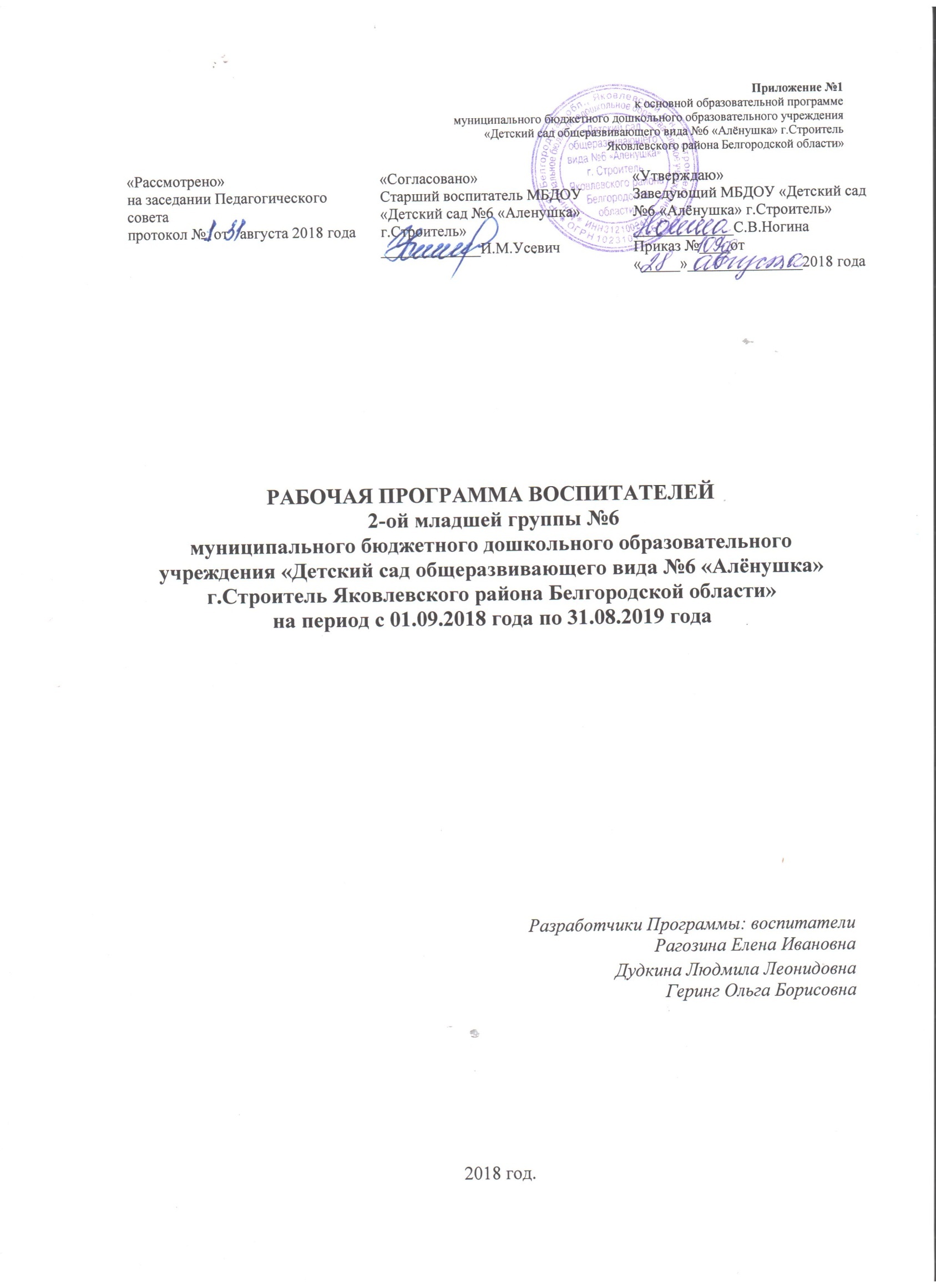 СОДЕРЖАНИЕ1.  ЦЕЛЕВОЙ РАЗДЕЛ1.1. Пояснительная запискаНастоящая рабочая программа (далее – Программа) для детей второй младшей группы № 6 МБДОУ «Детский сад общеразвивающего вида №6 «Алёнушка» г.Строитель Яковлевского района Белгородской области» (далее – ДОУ) разработана с учетом основной образовательной программы дошкольного образования муниципального бюджетного дошкольного образовательного учреждения «Детский сад общеразвивающего вида №6 «Аленушка» г.Строитель Яковлевского района Белгородской области» (далее – ООП ДО ДОУ).Рабочая программа рассчитана на период с 01.09.2018 года по 31.08.2019 года. Программа  разработана на основании следующих нормативных правовых документов, регламентирующих функционирование системы дошкольного образования в РФ:Федеральный  закон  от 29.12.2012 № 273-ФЗ «Об образовании в Российской Федерации»;Приказ Министерства образования и науки Российской Федерации от 17.10.2013 №1155 «Об утверждении федерального государственного образовательного стандарта дошкольного образования» (Зарегистрировано в Минюсте России 14.11.2013 N 30384).Приказ Министерства образования и науки Российской Федерации от 13.08.2013г. №1014 «Об утверждении Порядка организации и осуществления образовательной деятельности по основным общеобразовательным программам - образовательным программам дошкольного образования».Приказ Минобрнауки России от 28.12.2010 года № 2106 «Об утверждении и введении в действие федеральных требований к образовательным учреждениям в части охраны здоровья обучающихся, воспитанников».Постановление Правительства Российской Федерации от 5 августа . № 662 «Об осуществлении мониторинга системы образования» «Санитарно-эпидемиологическими требованиями к устройству, содержанию и организации режима работы дошкольных организациях». Санитарно-эпидемиологические правила и нормативы СанПиН 2.4.1.3049-13, утвержденные постановлением Главного государственного санитарного врача Российской Федерации от 15 мая 2013 года № 26, (далее – СанПиН).Устав МБДОУ «Детский сад общеразвивающего вида №6 «Алёнушка» (утвержден)    Содержание Программы соответствует основным положениям возрастной психологии и дошкольной педагогики и выстроено по принципу развивающего образования, целью которого является развитие ребенка и обеспечивает единство воспитательных, развивающих и обучающих целей и задач.Программа определяет содержание и организацию образовательного процесса для дошкольников от 3-х до 4-х лет. Программа направлена на формирование общей культуры, укрепление физического и психического здоровья ребенка, формирование основ безопасного поведения, двигательной и гигиенической культуры, а также обеспечивает социальную успешность детей. При реализации рабочей программы большое значение имеет: •    забота о здоровье, эмоциональном благополучии каждого ребенка; • создание в группе атмосферы гуманного и доброжелательного отношения ко всем воспитанникам; • максимальное использование разнообразных видов детской деятельности; их интеграция в целях повышения эффективности образовательного процесса; • креативность (творческая организация) процесса воспитания и обучения; • вариативность использования образовательного материала, 4 позволяющая развивать творчество в соответствии с интересами и наклонностями каждого ребенка; • уважительное отношение к результатам детского творчества; • обеспечение развития ребенка в процессе воспитания и обучения; • обеспечение участия семьи в жизни группы и дошкольного учреждения в целом. Программа ориентирована на активное освоение детьми от 3-х до 4-х лет разнообразных умений (игровых, коммуникативных, художественно-изобразительных и трудовых) и соответствует принципу развивающего обучения, целью которого является развитие ребенка через осознание своих потребностей, возможностей и способностей. Решение программных образовательных задач осуществляется в ходе режимных моментов, в рамках непосредственно образовательной деятельности, в разных формах совместной деятельности взрослых и детей, а также в самостоятельной деятельности детей. Обучение детей строится как увлекательная проблемно-игровая деятельность. В большей степени, развивающие и образовательные ситуации, проводятся по подгруппам и имеют интегративный характер, особое место уделяется организации условий для самостоятельной деятельности детей по их выбору и интересам. Построение педагогического процесса при реализации рабочей программы предполагает использование наглядно-практических методов и способов организации деятельности: наблюдений, элементарных опытов, экспериментирования, игровых проблемных ситуаций. В основе программы лежит комплексно–тематический принцип планирования с ведущей игровой деятельностью, в основу которого положена идея интеграции содержания образовательных областей, объединенных общей темой, т.к. интегрированный подход дает возможность развивать в единстве познавательную, эмоциональную и практическую сферы личности детей. 1.1.1. Цели и задачи реализации Программы.Цель реализации Программы: разностороннее развитие детей дошкольного возраста с учетом их возрастных и индивидуальных особенностей на основе индивидуального подхода к детям дошкольного возраста и специфичных для детей дошкольного возраста видов деятельности. Задачи реализации Программы:Программа ориентирована на: - охрану и укрепление физического и психического здоровья детей, в том числе их эмоционального благополучия;- обеспечение равных возможностей для полноценного развития каждого ребенка в период дошкольного детства независимо от места проживания, пола, нации, языка, социального статуса, психофизиологических и других особенностей:- создание благоприятных условий развития детей в соответствии с их возрастными и индивидуальными особенностями и склонностями, развития способностей и творческого потенциала каждого ребенка как субъекта отношений с самим собой, другими детьми, взрослыми и миром;- объединение обучения и воспитания в целостный образовательный процесс на основе духовно-нравственных и социокультурных ценностей и принятых в обществе правил и норм поведения в интересах человека, семьи, общества;- формирование общей культуры личности детей, развитие их социальных, нравственных, эстетических, интеллектуальных, физических качеств, инициативности, самостоятельности и ответственности ребенка, формирование предпосылок учебной деятельности;- обеспечение вариативности и разнообразия содержания программ и организационных форм дошкольного образования, возможности формирования программ различной направленности с учетом образовательных потребностей и способностей детей;- формирование социокультурной среды, соответствующей возрастным, индивидуальным, психологическим и физиологическим особенностям детей;- обеспечение психолого-педагогической поддержки семьи и повышения компетентности родителей (законных представителей) в вопросах развития и образования, охраны и укрепления здоровья детейПриоритетные задачи реализации Программы:‒ укрепление физического и психического здоровья ребенка, формирование основ его двигательной и гигиенической культуры; ‒ целостное развитие ребенка как субъекта посильных дошкольнику видов деятельности; - обогащенное развитие ребенка, обеспечивающее единый процесс социализации-индивидуализации с учетом детских потребностей, возможностей и способностей; -развитие на основе разного образовательного содержания эмоциональной отзывчивости, способности к сопереживанию, готовности к проявлению гуманного отношения в детской деятельности, поведении, поступках; - развитие познавательной активности, любознательности, стремления к самостоятельному познанию и размышлению, развитие умственных способностей и речи ребенка; - пробуждение творческой активности и воображения ребенка, желания включаться в творческую деятельность; - органическое вхождение ребенка в современный мир, разнообразное взаимодействие дошкольников с различными сферами культуры: с изобразительным искусством и музыкой, детской литературой и родным языком, экологией, математикой, игрой; - приобщение ребенка к культуре своей страны и воспитание уважения к другим народам и культурам; - приобщение ребенка к красоте, добру, ненасилию, т.к. важно, чтобы дошкольный возраст стал временем, когда у ребенка пробуждается чувство своей сопричастности к миру, желание совершать добрые поступки. Целью программы «Приобщение детей к истокам русской народной культуры» О.Л.Князевой, М.Д.Маханевой является формирование у детей дошкольного возраста  базиса культуры на основе ознакомления с бытом и жизнью родного народа, его характером, присущими ему нравственными ценностями, традициями, особенностями культуры. Для реализации поставленной цели определены следующие задачи:1. Воспитывать интерес и любовь к русской национальной культуре, народному творчеству, обычаям, традициям, обрядам, народному календарю, к народным играм.2. Использовать все виды фольклора (сказки, песенки, потешки, заклички, пословицы, поговорки, загадки, хороводы), как богатейшего источника познавательного и нравственного развития детей.3. Знакомство детей с народными праздниками и традициями, народными играми.Планируемые результаты освоения программы:Использование детьми в активной речи потешек, считалок, загадок.Умение играть в русские народные подвижные игры, используя считалки.Знание сказок и сказочных героев, умение узнавать их в  произведениях изобразительного искусства.Осмысленное и активное участие детей в русских народных праздниках (знают название праздника, поют песни, исполняют частушки, читают стихи).Бережное отношение к предметам быта, произведениям народного творчества.Целью программы «По речевым тропинкам Белогорья» Л.В.Серых, М.В.Паньковой является обеспечение речевого развития детей 3-8 лет на основе социокультурных традиций Белгородской области, с учетом индивидуальных и возрастных особенностей дошкольников, потребностей детей и их родителей.Задачи программы:• речевое развитие дошкольников на основе социокультурных традиций Белгородской области;• формирование представлений о фольклоре, литературных ценностях и традициях Белгородской области;• развитие коммуникативной культуры дошкольников в игровой, познавательно-исследовательской, проектной деятельности;• расширение «зоны ближайшего развития» путем включения дошкольников в развивающие коммуникативные формы совместной деятельности со взрослыми и друг с другом с учетом социокультурных традиций Белогорья;• развитие у детей способности к инициативному и самостоятельному действию по решению коммуникативных задач на основе социокультурных традиций Белогорья.Планируемые результаты: - у детей сформированы представления о богатстве лексического состава родного языка (смысловая сторона слова, многозначные слова, синонимы, антонимы и т.д.) и на достаточном уровне развит активный словарь с учетом социокультурных традиций и обычаев родного края; - у детей развита грамматическая сторона речи с учетом социокультурного языкового контекста;- сформированы представления о скороговорках, чистоговорках, прибаутках, приговорках, песенках, потешках белгородского края;
развита диалогическая и монологическая речь, в содержании и форме которых проявляются самостоятельность и творчество дошкольника;- сформировано представление о творчестве писателей и поэтов Белогорья, творчестве талантливых детей дошкольного возраста;- проявляет инициативу в общении, коммуникативную культуру во взаимоотношениях со взрослыми и сверстниками.Региональный компонентОсновные задачи краеведческой работы: 1.Формирование представления о Родине как месте, где человек родился и страны, где он живет. 2. Воспитание чувства привязанности к своей малой родине, гордости за нее, восхищение ее красотой. 3. Развитие у дошкольников способности эмоционально-эстетического восприятия окружающего мира. 4. Воспитание потребности узнавать о культурных и природных ценностях родного края, беречь и охранять их. 5. Воспитание уважения к людям труда, знаменитым землякам. 6. Расширение кругозора детей на основе материала, доступного их пониманию. Целью программы «Играйте на здоровье!» Физическое воспитание детей 3-7 лет Л.Н.Волошиной, Т.В.Куриловой является развитие индивидуальных способностей личности ребенка посредством обучения детей навыкам спортивных игр.Задачи: - формирование устойчивого интереса к играм с элементами спорта, спортивным упражнениям, желания использовать их в самостоятельной двигательной деятельности; - обогащение двигательного опыта дошкольников новыми двигательными действиями, обучение правильной технике выполнения элементов спортивных игр; - содействие развитию двигательных способностей; - воспитание положительных морально-волевых качеств;- формирование навыков и стереотипов здорового образа жизни.Планируемые результаты: - снижение детской заболеваемости; - формирование начальных представлений о здоровом образе жизни;- повышение уровня развития физических качеств, двигательных навыков.1.1.2. Принципы и подходы к формированию Программы.Принципы и подходы к формированию Программы основаны на положениях Конституции Российской Федерации и законодательства Российской Федерации и с учѐтом Конвенции ООН о правах ребѐнка: 1) поддержка разнообразия детства; сохранение уникальности и самоценности детства как важного этапа в общем развитии человека, самоценность детства - понимание (рассмотрение) детства как периода жизни значимого самого по себе, без всяких условий; значимого тем, что происходит с ребенком сейчас, а не тем, что этот период есть период подготовки к следующему периоду; 2) личностно-развивающий и гуманистический характер взаимодействия взрослых (родителей (законных представителей), педагогических и иных работников) и детей; 3) уважение личности ребенка; 4) реализация Программы в формах, специфических для детей данной возрастной группы, прежде всего в форме игры, познавательной и исследовательской деятельности, в форме творческой активности, обеспечивающей художественно-эстетическое развитие ребенка. Также учитываются основные принципы дошкольного образования: 1) полноценное проживание ребёнком всех этапов детства (младенческого, раннего и дошкольного возраста), обогащение (амплификация) детского развития; 2) построение образовательной деятельности на основе индивидуальных особенностей каждого ребенка, при котором сам ребенок становится активным в выборе содержания своего образования, становится субъектом образования (индивидуализация дошкольного образования); 3) содействие и сотрудничество детей и взрослых, признание ребенка полноценным участником (субъектом) образовательных отношений; 4) поддержка инициативы детей в различных видах деятельности; 5) сотрудничество с семьёй; 6) приобщение детей к социокультурным нормам, традициям семьи, общества и государства; 7) формирование познавательных интересов и познавательных действий ребенка в различных видах деятельности; 8) возрастная адекватность дошкольного образования (соответствие условий, требований, методов возрасту и особенностям развития); 9) учёт этнокультурной ситуации развития детей.Образовательная среда в соответствии с Программой строится на основе системы принципов деятельностного обучения:- принцип психологической комфортности: взаимоотношения между детьми и взрослыми строятся на основе доброжелательности, поддержки и взаимопомощи;- принцип целостности: стратегия и тактика образовательной работы с детьми опирается на представление о целостной жизнедеятельности ребенка (у ребенка формируется целостное представление о мире, себе самом, социокультурных отношениях);- принцип минимакса: создаются условия для продвижения каждого ребенка по индивидуальной траектории развития и саморазвития – в совеем темпе, на уровне своего возможного максимума;- принцип творчества: образовательный процесс ориентирован на развитие творческих способностей каждого ребенка, приобретение им собственного опыта творческой деятельности;- принцип вариативности: детям предоставляются возможности выбора материалов, видов активности, участников совместной деятельности и общения, информации, способа действия и др.;- принцип непрерывности: обеспечивается преемственность в содержании, технологиях, методах между дошкольным и начальным общим образованием, определяется вектор на дальнюю перспективу развития. Деятельностный подход: организация образовательного процесса строится на основе ведущих видов детской деятельности: общении, игре, познавательно-исследовательской деятельности - как сквозных механизмах развития ребенка. Деятельность развивается от возраста к возрасту, меняются ее содержание и форма. Для детей дошкольного возраста (3-4 года): • игровая деятельность (включая сюжетно-ролевую игру как ведущую деятельность детей дошкольного возраста, а также игру с правилами и другие виды игры); • коммуникативная (общение и взаимодействие со взрослыми и сверстниками); •познавательно-исследовательская (исследования объектов окружающего мира и экспериментирования с ними; восприятие художественной литературы и фольклора); • самообслуживание и элементарный бытовой труд (в помещении и на улице); • конструирование из разного материала, включая конструкторы, модули, бумагу, природный и иной материал; • изобразительная (рисования, лепки, аппликации); • музыкальная (восприятие и понимание смысла музыкальных произведений, пение, музыкально-ритмические движения, игры на детских музыкальных инструментах); • двигательная (овладение основными движениями) активность ребенка.Индивидуально-дифференцированный подход: все воспитательные мероприятия, приемы обучения дошкольников направлены на утверждение самоценности личности ребенка, на создание условий для включения в успешную деятельность каждого ребенка. Обучение и воспитание соматически ослабленных детей в образовательно-воспитательном процессе ДОУ имеют реабилитационную направленность. Педагоги владеют информацией о состоянии  здоровья, знанием возрастных и индивидуальных особенностей, специфических возможностей развития каждого ребенка.Компетентностный подход позволяет педагогам МБДОУ структурировать содержание и организацию образовательного процесса в соответствии с потребностями, интересами воспитанников. Интегративный подход дает возможность развивать в единстве познавательную, эмоциональную и практическую сферы личности ребенка.1.1.3. Возрастные и индивидуальные особенности контингента детейНа рубеже трех лет любимым выражением ребёнка становится «Я сам!». Отделение себя от взрослого и вместе с тем желание быть как взрослый — характерное противоречие кризиса трех лет. Эмоциональное развитие ребёнка этого возраста характеризуется проявлениями таких чувств и эмоций, как любовь к близким, привязанность к воспитателю, доброжелательное отношение к окружающим, сверстникам. Ребёнок способен к эмоциональной отзывчивости — он может сопереживать другому ребенку. В младшем дошкольном возрасте поведение ребёнка непроизвольно, действия и поступки ситуативны, их последствия ребёнок чаще всего не представляет, нормативно развивающемуся ребенку свойственно ощущение безопасности, доверчиво-активное отношение к окружающему. Дети 3-4 лет усваивают элементарные нормы и правила поведения, связанные с определёнными разрешениями и запретами («можно», «нужно», «нельзя»). В 3 года ребёнок идентифицирует себя с представителями своего пола. В этом возрасте дети дифференцируют других людей по полу, возрасту; распознают детей, взрослых, пожилых людей, как в реальной жизни, так и на иллюстрациях. У развивающегося трёхлетнего человека есть все возможности овладения навыками самообслуживания (становление предпосылок трудовой деятельности) - самостоятельно есть, одеваться, раздеваться, умываться, пользоваться носовым платком, расчёской, полотенцем, отправлять свои естественные нужды. К концу четвёртого года жизни младший дошкольник овладевает элементарной культурой поведения во время еды за столом и умывания в туалетной комнате. Подобные навыки основываются на определённом уровне развития двигательной сферы ребёнка, одним из основных компонентов которого является уровень развития моторной координации. В этот период высока потребность ребёнка в движении (его двигательная активность составляет не менее половины времени бодрствования). Ребёнок начинает осваивать основные движения, обнаруживая при выполнении физических упражнений стремление к целеполаганию (быстро пробежать, дальше прыгнуть, точно воспроизвести движение и др.). Накапливается определённый запас представлений о разнообразных свойствах предметов, явлениях окружающей действительности и о себе самом. В этом возрасте у ребёнка при правильно организованном развитии уже должны быть сформированы основные сенсорные эталоны. Он знаком с основными цветами (красный, жёлтый, синий, зелёный). Трехлетний ребенок способен выбрать основные формы предметов (круг, овал, квадрат, прямоугольник, треугольник) по образцу, допуская иногда незначительные ошибки. Ему известны слова больше, меньше, и из двух предметов (палочек, кубиков, мячей и т. п.) он успешно выбирает больший или меньший. В 3 года дети практически осваивают пространство своей комнаты (квартиры), групповой комнаты в детском саду, двора, где гуляют, и т. п. На основании опыта у них складываются некоторые пространственные представления (рядом, перед, на, под). Освоение пространства происходит одновременно с развитием речи: ребёнок учится пользоваться словами, обозначающими пространственные отношения (предлоги и наречия). Малыш знаком с предметами ближайшего окружения, их назначением (на стуле сидят, из чашки пьют и т. п.), с назначением некоторых общественно-бытовых зданий (в магазине, супермаркете покупают игрушки, хлеб, молоко, одежду, обувь); имеет представления о знакомых средствах передвижения (легковая машина, грузовая машина, троллейбус, самолёт, велосипед и т. п.), о некоторых профессиях (врач, шофёр, дворник), праздниках (Новый год, День своего рождения), свойствах воды, снега, песка (снег белый, холодный, вода тёплая и вода холодная, лёд скользкий, твёрдый; из влажного песка можно лепить, делать куличики, а сухой песок рассыпается); различает и называет состояния погоды (холодно, тепло, дует ветер, идёт дождь). На четвёртом году жизни ребенок различает по форме, окраске, вкусу некоторые фрукты и овощи, знает два-три вида птиц, некоторых домашних животных, наиболее часто встречающихся насекомых. Внимание детей четвёртого года жизни непроизвольно, однако его устойчивость зависит от интереса к деятельности. Обычно ребенок этого возраста может сосредоточиться в течение 10—15 мин, но привлекательное для него дело может длиться достаточно долго. Память детей непосредственна, непроизвольна и имеет яркую эмоциональную окраску. Дети сохраняют и воспроизводят только ту информацию, которая остаётся в их памяти без всяких внутренних усилий (понравившиеся стихи и песенки, 2-3 новых слова, рассмешивших или огорчивших его). Мышление трёхлетнего ребёнка является наглядно-действенным: малыш решает задачу путём непосредственного действия с предметами (складывание матрёшки, пирамидки, мисочек, конструирование по образцу и т. п.). В 3 года воображение только начинает развиваться, и прежде всего это происходит в игре. Малыш действует с одним предметом и при этом воображает на его месте другой: палочка вместо ложечки, камешек вместо мыла, стул — машина для путешествий и т. д. В младшем дошкольном возрасте ярко выражено стремление к деятельности. Взрослый для ребёнка — носитель определённой общественной функции. Желание ребёнка выполнять такую же функцию приводит к развитию игры. Дети овладевают игровыми действиями с игрушками и предметами- заместителями, приобретают первичные умения ролевого поведения. Игра ребёнка первой половины четвёртого года жизни — это скорее игра рядом, чем вместе. В играх, возникающих по инициативе детей, отражаются умения, приобретённые в совместных со взрослым играх. Сюжеты игр простые, неразвёрнутые, содержащие одну-две роли. Неумение объяснить свои действия партнёру по игре, договориться с ним, приводит к конфликтам, которые дети не в силах самостоятельно разрешить. Конфликты чаще всего возникают по поводу игрушек. Постепенно к 4 годам ребёнок начинает согласовывать свои действия, договариваться в процессе совместных игр, использовать речевые формы вежливого общения. В 3-4 года ребёнок начинает чаще и охотнее вступать в общение со сверстниками ради участия в общей игре или продуктивной деятельности. Однако ему всё ещё нужны поддержка и внимание взрослого. Главным средством общения со взрослыми и сверстниками является речь. Словарь младшего дошкольника состоит в основном из слов, обозначающих предметы обихода, игрушки, близких ему людей. Ребёнок овладевает грамматическим строем речи, начинает использовать сложные предложения. Девочки по многим показателям развития (артикуляция, словарный запас, беглость речи, понимание прочитанного, запоминание увиденного и услышанного) превосходят мальчиков. В 3-4 года в ситуации взаимодействия с взрослым продолжает формироваться интерес к книге и литературным персонажам. Круг чтения ребёнка  пополняется новыми произведениями, но уже известные тексты по-прежнему вызывают интерес. Интерес к продуктивной деятельности неустойчив. Замысел управляется изображением и меняется по ходу работы, происходит овладение изображением формы предметов. Работы чаще всего схематичны, поэтому трудно догадаться, что изобразил ребёнок. Конструирование носит процессуальный характер. Ребёнок может конструировать по образцу лишь элементарные предметные конструкции из двух-трёх частей. Музыкально-художественная деятельность детей носит непосредственный и синкретический характер. Восприятие музыкальных образов происходит при организации практической деятельности (проиграть сюжет, рассмотреть иллюстрацию и др.). Совершенствуется звукоразличение, слух: ребёнок дифференцирует звуковые свойства предметов, осваивает звуковые предэталоны (громко — тихо, высоко — низко и пр.). Начинает проявлять интерес и избирательность по отношению к различным видам музыкально-художественной деятельности (пению, слушанию, музыкально-ритмическим движениям). Планируемые результаты освоения Программы 	Результатами освоения программы являются целевые ориентиры дошкольного образования, которые представляют собой социально-нормативные возрастные характеристики возможных достижений ребенка.К четырем годам ребенок может спокойно, не мешая другому ребенку, играть рядом, объединяться в игре с общей игрушкой, участвовать в несложной совместной практической деятельности. Проявляет стремление к положительным поступкам, но взаимоотношения зависят от ситуации и пока еще требуют постоянного внимания воспитателя. Активно участвует в разнообразных видах деятельности: в играх, двигательных упражнениях, в действиях по обследованию свойств и качеств предметов и их использованию, в рисовании, лепке, речевом общении, в творчестве. Принимает цель, в играх, в предметной и художественной деятельности по показу и побуждению взрослых ребенок доводит начатую работу до определенного результата. Понимает, что вещи, предметы сделаны людьми и требуют бережного обращения с ними. Проявляет эмоциональную отзывчивость, подражая примеру взрослых, старается утешить обиженного, угостить, обрадовать, помочь. Начинает в мимике и жестах различать эмоциональные состояния людей, веселую и грустную музыку, веселое и грустное настроение сверстников, взрослых, эмоционально откликается на содержание прочитанного, сопереживает героям. Охотно включается в совместную деятельность со взрослым, подражает его действиям, отвечает на вопросы взрослого и комментирует его действия в процессе совместной игры, выполнения режимных моментов. Проявляет интерес к сверстникам, к взаимодействию в игре, в повседневном общении и бытовой деятельности. Владеет игровыми действиями с игрушками и предметами-заместителями, разворачивает игровой сюжет из нескольких эпизодов, приобрел первичные умения ролевого поведения. Способен предложить собственный замысел и воплотить его в игре, рисунке, постройке.Значительно увеличиваетися запас слов, совершенствуется грамматический строй речи, ребенок пользуется не только простыми, но и сложными предложениями. Сформирована соответствующая возрасту координация движений. Ребенок проявляет положительное отношение к разнообразным физическим упражнениям, стремится к самостоятельности в двигательной деятельности, избирателен по отношению к некоторым двигательным действиям и подвижным играм. Владеет элементарной культурой поведения во время еды за столом, навыками самообслуживания: умывания, одевания. Правильно пользуется предметами личной гигиены (полотенцем, носовым платком, расческой). Проявляет интерес к миру, потребность в познавательном общении со взрослыми, задает вопросы о людях, их действиях, о животных, предметах ближайшего окружения. Проявляет стремление к наблюдению, сравнению, обследованию свойств и качеств предметов, использованию сенсорных эталонов (круг, квадрат, треугольник), к простейшему экспериментированию с предметами и материалами. В совместной с педагогом познавательной деятельности переживает чувство удивления, радости познания мира. Знает свои имя, фамилию, пол, возраст. Осознает свои отдельные умения и действия, которые самостоятельно освоены («Я умею строить дом», «Я умею сам застегивать куртку» и т. п.). Узнает дом, квартиру, в которой живет, детский сад, группу, своих воспитателей, няню. Знает членов своей семьи и ближайших родственников. Разговаривает со взрослым о членах своей семьи, отвечая на вопросы при рассматривании семейного альбома или фотографий. Называет хорошо знакомых животных и растения ближайшего окружения, их действия, яркие признаки внешнего вида. Способен не только объединять предметы по внешнему сходству (форма, цвет, величина), но и усваивать общепринятые представления о группах предметов (одежда, посуда, игрушки). Участвует в элементарной исследовательской деятельности по изучению качеств и свойств объектов неживой природы, в посильной деятельности по уходу за растениями уголка природы. Освоил некоторые нормы и правила поведения, связанные с определенными разрешениями и запретами («можно», «нужно», «нельзя»), может увидеть несоответствие поведения другого ребенка нормам и правилам поведения. Испытывает удовлетворение от одобрения правильных действий взрослыми. Внимательно вслушивается в речь и указания взрослого, принимает образец. Следуя вопросам взрослого, рассматривает предметы, игрушки, иллюстрации, слушает комментарии и пояснения взрослого. 2. СОДЕРЖАТЕЛЬНЫЙ РАЗДЕЛ2.1. Описание образовательной деятельности в соответствии снаправлениями развития ребенка по пяти образовательным областям.2.1.1. Образовательная область«Социально-коммуникативное развитие»Социально-коммуникативное развитие направлено на усвоение норм и ценностей, принятых в обществе, включая моральные и нравственные ценности; развитие общения и взаимодействия ребёнка с взрослыми и сверстниками; становление самостоятельности, целенаправленности и саморегуляции собственных действий; развитие социального и эмоционального интеллекта, эмоциональной отзывчивости, сопереживания, формирование готовности к совместной деятельности со сверстниками, формирование уважительного отношения и чувства принадлежности к своей семье и к сообществу детей и взрослых в Организации; формирование позитивных установок к различным видам труда и творчества; формирование основ безопасного поведения в быту, социуме, природе. Дошкольник входит в мир социальных отношений Задачи образовательной деятельности 1. Способствовать установлению положительных контактов между детьми, основанных на общих интересах к действиям с игрушками, предметами и взаимной симпатии. 2. Развивать эмоциональную отзывчивость, любовь к родителям, привязанность и доверие к воспитателю, 3. Помогать детям в освоении способов взаимодействия со сверстниками в игре, в повседневном общении и бытовой деятельности (спокойно играть рядом, обмениваться игрушками, объединяться в парной игре, вместе рассматривать картинки, наблюдать за домашними животными и пр.). 4. Постепенно приучать детей к выполнению элементарных правил культуры поведения в детском саду. Содержание образовательной деятельности Эмоции. Понимание и различение отдельных ярко выраженных эмоциональных состояний людей (радость, веселье, слезы, гнев). Учет их в общении при поддержке, побуждении или показе взрослого: пожалеть, угостить, ласково обратиться. Взаимоотношения. Представление о действиях и поступках взрослыхи детей, в которых проявляются доброе отношение и забота о людях, членах семьи, а также о животных, растениях. Освоение простых способов общения и взаимодействия: обращаться к детям по именам, договариваться о совместных действиях («давай кормить кукол»), вступать в парное общение. Участие в совместных игровых и бытовых действиях с воспитателем, готовность отвечать на его вопросы, действовать согласованно, учитывать советы и предложения педагога. Культура поведения, общения со взрослыми и сверстниками.  Представление об элементарных правилах культуры поведения, упражнение в их выполнении (здороваться, прощаться, благодарить). Понимание, что у всех детей равные права на игрушки, что в детском саду мальчики и девочки относятся друг к другу доброжелательно, делятся игрушками, не обижают друг друга. Семья. Представление о семье, членах семьи, их отношениях (родители и дети любят друг друга, заботятся друг о друге). Отвечать на вопросы о своей семье, о радостных семейных событиях. Результаты образовательной деятельности • Ребенок приветлив с окружающими, проявляет интерес к словам и действиям взрослых, охотно посещает детский сад. • По показу и побуждению взрослых эмоционально откликается на ярко выраженное состояние близких и сверстников. • Ребенок дружелюбно настроен, спокойно играет рядом с детьми, вступает в общение по поводу игрушек, игровых действий. • Сохраняет преобладающее эмоционально-положительное настроение, быстро преодолевает негативные состояния, стремится к одобрению своих действий; • Говорит о себе в первом лице, положительно оценивает себя, проявляет доверие к миру. Развиваем ценностное отношение к труду Задачи образовательной деятельности 1. Развивать интерес к труду взрослых в детском саду и в семье, представления о конкретных видах хозяйственно-бытового труда, направленных на заботу о детях (мытье посуды, уборка помещений детского сада и участка и пр.). 2. Воспитывать бережное отношение к предметам и игрушкам, как результатам труда взрослых. 3. Приобщать детей к самообслуживанию (одевание, раздевание, умывание), способствовать развитию самостоятельности, уверенности, положительной самооценки. Содержание образовательной деятельности Труд взрослых. Первоначальные представления о том, что предметы делаются людьми (на примере создания воспитателем разнообразных предметов для детских игр из разных материалов разными инструментами). Например, шитье шапочки (платья) для куклы, поделка игрушек из бумаги или бросового материала. Совместно со взрослым устанавливать взаимосвязь «цель - результат» в труде. В процессе наблюдения формирование первоначальных представлений о хозяйственно-бытовом труде взрослых дома и в детском саду; знакомство с действиями мытья посуды, пола, вытирания пыли, подметания дорожек. Самообслуживание. Освоение отдельных действий, затем - процессов самообслуживания, связанных с одеванием, умыванием, уходом за своим внешним видом, поведением за столом во время приема пищи. Приучение к соблюдению порядка (не сорить, убирать игрушки и строительный материал на место, быть опрятным). Формирование основ безопасного поведения в быту, социуме, природе. Результаты образовательной деятельности • Ребенок с интересом наблюдает за трудовыми действиями взрослых по созданию или преобразованию предметов, связывает цель и результат труда; называет трудовые действия, инструменты, некоторые материалы из которых сделаны предметы и вещи. • По примеру воспитателя бережно относится к результатам труда взрослых, подражает трудовым действиям. • Проявляет самостоятельность в самообслуживании, самостоятельно умывается, ест, одевается при небольшой помощи взрослого. Формирование основ безопасного поведения в быту, социуме, природе. Задачи образовательной деятельности 1. Развивать интерес к правилам безопасного поведения; 2. Обогащать представления о правилах безопасного пользования предметами. 3. Формировать осторожное и осмотрительное отношение к потенциально опасным для человека ситуациям. Содержание образовательной деятельности Освоение представлений об элементарных правилах безопасного обращения с игрушками и предметами в игре, за столом, во время одевания, в общении с детьми: не разговаривать с полным ртом, не размахивать вилкой, не брать в рот мелкие предметы, не засовывать их в нос или уши, не пугать других детей, не замахиваться палкой на сверстника, не толкаться, спускаться с лестницы, держась за перила. В природе: не подходить к бездомным животным, не пугать их, не мять цветы, без разрешения старших не есть ягоды, листья растений и пр. Без разрешения воспитателя и родителей не покидать участок детского сада. Результаты образовательной деятельности • Ребенок проявляет интерес к правилам безопасного поведения; • С интересом слушает стихи и потешки о правилах поведения в окружающей среде и пр. • Осваивает безопасные способы обращения со знакомыми предметами ближайшего окружения. Региональный компонент Экскурсии в мини-музей ДОУ, посещение кукольного театра, рассказ о заводах города, о том, что на них производят, люди каких профессий работают. Встречи с ветеранами войны и труда г.Строитель, представителями различных профессий. Знакомство с животным и растительным миром региона, с зоопарком, с основами безопасного поведения в социуме и природе. Формы организации образовательной деятельности по реализации образовательной области  «Социально- коммуникативное развитие» Игры с правилами, творческие игры, беседы, досуги, праздники и развлечения, игровые проблемные ситуации. Индивидуальные и коллективные поручения, дежурства и коллективный труд викторины, реализация проектов и др. 2.1.2. Образовательная область «Познавательное развитие»Познавательное развитие предполагает развитие интересов детей, любознательности и познавательной мотивации; формирование познавательных действий, становление сознания; развитие воображения и творческой активности; формирование первичных представлений о себе, других людях, объектах окружающего мира, о свойствах и отношениях объектов окружающего мира (форме, цвете, размере, материале, звучании, ритме, темпе, количестве, числе, части и целом, пространстве и времени, движении и покое, причинах и следствиях и др.), о малой родине и Отечестве, представлений о социокультурных ценностях нашего народа, об отечественных традициях и праздниках, о планете Земля как общем доме людей, об особенностях ее природы, многообразии стран и народов мира. Задачи образовательной деятельности 1. Поддерживать детское любопытство и развивать интерес детей к совместному со взрослым и самостоятельному познанию (наблюдать, обследовать, экспериментировать с разнообразными материалами), 2. Развивать познавательные и речевые умения по выявлению свойств, качеств и отношений объектов окружающего мира (предметного, природного, социального), способы обследования предметов (погладить, надавить, понюхать, прокатить, попробовать на вкус, обвести пальцем контур); 3. Формировать представления о сенсорных эталонах: цветах спектра, геометрических фигурах, отношениях по величине и поддерживать использование их в самостоятельной деятельности (наблюдении, игре- экспериментировании, развивающих и дидактических играх и других видах деятельности). 4. Обогащать представления об объектах ближайшего окружения и поддерживать стремление отражать их в разных продуктах детской деятельности. 5. Развивать представления детей о взрослых и сверстниках, особенностях их внешнего вида, о делах и добрых поступках людей, о семье и родственных отношениях. 6. Расширять представления детей о детском саде и его ближайшем окружении. Содержание образовательной деятельности Развитие сенсорной культуры Различение цветов спектра - красный, оранжевый, желтый, зеленый, синий, фиолетовый, черный, белый, освоение 2-4-х слов, обозначающих цвет. Узнавание, обследование осязательно-двигательным способом и название некоторых фигур (круг, квадрат, овал, прямоугольник, треугольник, звезда, крест). Использование (при поддержке взрослого) простейших способов обследования с использованием разных анализаторов: рассматривание, поглаживание, ощупывание ладонью, пальцами по контуру, прокатывание, бросание и др. Освоение слов, обозначающих признаки предметов и обследовательские действия. Сравнение (с помощью взрослого) двух предметов по 1-2-м признакам, выделение сходства и отличия. Овладение действием соединения в пары предметов с ярко выраженными признаками сходства, овладение группировкой по заданному предметно образцу и по слову (по цвету, форме, размеру, материалу). Формирование первичных представлений о себе, других людяхПроявление интереса к занятиям детей и взрослых. Различение детей и взрослых в жизни и на картинках по возрасту, полу, особенностям внешности, одежде. Освоение умения находить общее и отличное во внешнем виде взрослых и детей разного возраста. Освоение слов, обозначающих разнообразные действия взрослых. Освоение умения узнавать свой детский сад, группу, своих воспитателей, их помощников. Понимание, где в детском саду хранятся игрушки, книги, посуда, чем можно пользоваться. Освоение представлений ребенка о себе, имени, фамилии, половой принадлежности, возрасте, любимых игрушках, занятиях. Освоение представлений о составе своей семьи, любимых занятиях близких. Развитие умений узнавать дом, квартиру, в которой ребенок живет, группу детского сада. Ребенок открывает мир природы Освоение представлений об объектах и явлениях неживой природы (солнце, небо, дождь и т. д.), о диких и домашних животных, особенностях их образа жизни. Элементарное понимание, что животные живые. Различение растений ближайшего природного окружения по единичным ярким признакам (цвет, размер) их названия. Умение выделять части растения (лист, цветок). Знание об элементарных потребностях растений и животных: пища, влага, тепло. Понимание, что человек ухаживает за животными и растениями, проявляет эмоции и чувства. Комментирование обнаруженных признаков живого у животных растений, людей (воробей летает, прыгает, клюет зернышки, я бегаю, прыгаю, ем кашу). Накопление впечатлений о ярких сезонных изменениях в природе (осенью становится холоднее, часто идут дожди, листья желтеют и опадают; исчезают насекомые и т. д.). Освоение простейших способов экспериментирования с водой, песком.Первые шаги в математику. Исследуем и экспериментируем Освоение умения пользоваться предэталонами («как кирпичик», «как крыша»), эталонами форм: шар, куб, круг, квадрат, прямоугольник, треугольник. Проявление интереса к играм и материалам, с которыми можно практически действовать: накладывать, совмещать, раскладывать с целью получения какого- либо образа, изменять полученное. Освоение простых связей и отношений: больше (меньше) по размеру, такое же, больше (меньше) по количеству, столько же, одинаковые и разные по цвету и размеру, ближе (дальше), раньше (позже). Овладение умением ориентироваться в небольшом пространстве: впереди (сзади), сверху (снизу), справа (слева). Овладение умением воспринимать и обобщать группу предметов по свойствам(все большие; все квадратные и большие), уравнивать группы предметов (столько же), увеличивать и уменьшать группы предметов (3-5 предметов). Освоение приемов наложения и приложения. Проявление интереса к сосчитыванию небольших групп предметов (3-5 предметов). Освоение слов, обозначающих свойства и отношения предметов. Результаты образовательной деятельности • Любопытен, задает вопросы «Что такое, кто такой, что делает, как называется?». • Самостоятельно находит объект по указанным признакам, различает форму, цвет, размер предметов и объектов, владеет несколькими действиями обследования. • С удовольствием включается в деятельность экспериментирования, организованную взрослым. • Проявляет эмоции радостного удивления и словесную активность в процессе познания свойств и качеств предметов. • Задает вопросы о людях, их действиях. Различает людей по полу, возрасту (детей, взрослых, пожилых людей) как в реальной жизни, так и на иллюстрациях. • Знает свое имя, фамилию, пол, возраст. Региональный компонент Расширение кругозора детей посредством рассматривания иллюстраций, фильмов, проведения экскурсий и бесед о городе, отражение впечатлений в продуктивной деятельности. Формы организации образовательной деятельности по реализации образовательной области  «Познавательное развитие» Наблюдения, экскурсии, эксперименты, решение проблемных ситуаций, беседы, викторины, реализация проектов и др. 2.1.3. Образовательная область «Речевое развитие»Речевое развитие включает владение речью как средством общения и культуры; обогащение активного словаря; развитие связной, грамматически правильной диалогической и монологической речи; развитие речевого творчества; развитие звуковой и интонационной культуры речи, фонематического слуха; знакомство с книжной культурой, детской литературой, понимание на слух текстов различных жанров детской литературы; формирование звуковой аналитико-синтетической активности как предпосылки обучения грамоте. Задачи образовательной деятельности1. Развивать умение использовать дружелюбный, спокойный тон, речевые формы вежливого общения со взрослыми и сверстниками: здороваться, прощаться, благодарить, выражать просьбу, знакомиться. 2. Развивать умение понимать обращенную речь с опорой и без опоры на наглядность. 3. Развивать умение отвечать на вопросы, используя форму простого предложения или высказывания из 2-3 простых фраз. 4. Использовать в речи правильное сочетание прилагательных и существительных в роде, падеже. 5. Обогащать словарь детей за счет расширения представлений о людях, предметах, объектах природы ближайшего окружения, их действиях, ярко выраженных особенностях. 6. Развивать умение воспроизводить ритм стихотворения, правильно пользоваться речевым дыханием. 7. Развивать умение слышать в речи взрослого специально интонируемый звук. Содержание образовательной деятельности Владение речью как средством общения и культуры Освоение умений: по инициативе взрослого называть членов своей семьи, знакомых литературных героев и их действия на картинках, разговаривать о любимых игрушках; элементарно договариваться со сверстником о совместных действиях в игровом общении; с помощью воспитателя определять и называть ярко выраженные эмоциональные состояния детей (радуются, смеются, испугались, плачут), учитывать их при общении: пожалеть, развеселить, использовать ласковые слова. Освоение и использование основных форм речевого этикета в ситуациях общения: приветствие (здравствуйте), просьба (дайте, пожалуйста), благодарность (спасибо), знакомство (как тебя зовут, меня зовут.., давай играть); различать формы обращения ко взрослому и ребенку (здравствуйте - здравствуй); называть детей в группе по именам, использование ласковых форм имен. Развитие связной, грамматически правильной диалогической и монологической речи Освоение умений диалогической речи: отвечать на вопросы и обращения взрослого; сообщать о своих впечатлениях, желаниях; задавать вопросы в условиях наглядно представленной ситуации общения (кто это? Как его зовут? (и т. п.)).  	Освоение умений монологической речи: по вопросам воспитателя составлять рассказ по картинке из 3-4-х предложений; совместно с воспитателем пересказывать хорошо знакомые сказки; читать наизусть короткие стихи, слушать чтение детских книг и рассматривать иллюстрации; согласовывать прилагательные и существительные в роде, числе и падеже; правильно использовать в речи названия животных и их детенышей в единственном и множественном числе: кошка - котенок, котята; использовать в речи простое распространенное предложение; с помощью воспитателя строить сложные предложения. Обогащение активного словаря Использование в речи: названий предметов и объектов близкого окружения, их назначения, частей и свойств, действий с ними; названий действий гигиенических процессов умывания, одевания, купания, еды, ухода за внешним видом (причесаться, аккуратно повесить одежду) и поддержания порядка (убрать игрушки, поставить стулья); названий некоторых качеств и свойств предметов (мягкость, твердость, гладкость и др.; предметы рвутся, бьются, размокают); материалов (глина, песок, бумага, ткань); объектов и явлений природы: растения близкого окружения, овощи и фрукты, домашние животные и некоторые дикие животные и их детеныши. Понимание значения обобщающих слов: игрушки, одежда, посуда, мебель, овощи, фрукты, птицы, животные, звери и др. Развитие звуковой и интонационной культуры речи, фонематического слухаРазвитие умений: правильно произносить гласные звуки; твердые и мягкие согласные звуки ([м], [б], [п], [т], [д], [н], [к], [г], [х], [ф], [в], [л], [с], [ц]); слышать специально интонируемый в речи воспитателя звук (песенка для укладывания куклы спать - «а-а-а», песенка ветра - «у-у-у», колокольчика - «з-з-з», жука - «ж- ж-ж», мотора - «р-р-р», насоса - «с-с-с»). Развитие правильного речевого дыхания, слухового внимания, фонематического слуха, моторики речевого аппарата. Знакомство с книжной культурой, детской литературой Воспитание интереса к фольклорным и литературным текстам, желания их слушать. Развитие умения воспроизводить короткие ролевые диалоги из сказок и прибауток в играх-драматизациях, повторять за взрослым знакомые строчки и рифмы из стихов, песенок, игр с пальчиками. Результаты образовательной деятельности • С удовольствием вступает в речевое общение со знакомыми взрослыми: понимает обращенную к нему речь, отвечает на вопросы, используя простые распространенные предложения; • Проявляет речевую активность в общении со сверстником; здоровается и прощается с воспитателем и детьми, благодарит за обед, выражает просьбу; • По вопросам составляет по картинке рассказ из 3-4 простых предложений; • Называет предметы и объекты ближайшего окружения; • Речь эмоциональна, сопровождается правильным речевым дыханием; • Узнает содержание прослушанных произведений по иллюстрациям, эмоционально откликается на него; • Совместно со взрослым пересказывает знакомые сказки, читает короткие стихи. Региональный компонент Ознакомление детей с художественной литературой разных жанров; проявление интереса к произведениям русского и других народов, устного народного творчества: сказкам, преданиям, легендам, пословицам, поговоркам, загадкам. Формы организации образовательной деятельности по реализации образовательной области «Речевое развитие» Беседы, игровые проблемные ситуации, викторины, творческие, дидактические и подвижные игры и др. 2.1.4. Образовательная область  «Художественно-эстетическое развитие»Художественно эстетическое развитие предполагает развитие предпосылок ценностно-смыслового восприятия и понимания произведений искусства (словесного, музыкального, изобразительного), мира природы; становление эстетического отношения к окружающему миру; формирование элементарных представлений о видах искусства; восприятие музыки, художественной литературы, фольклора; стимулирование сопереживания персонажам художественных произведений; реализацию самостоятельной творческой деятельности детей (изобразительной, конструктивно-модельной, музыкальной и др.). Изобразительное искусство Задачи образовательной деятельности 1. Формировать сенсорный опыт и развивать положительный эмоциональный отклик детей на эстетические свойства и качества предметов, на эстетическую сторону явлений природы и окружающего мира.2. Формировать умения внимательно рассматривать картинку, народную игрушку, узнавать в изображенном знакомые предметы и объекты, устанавливать связь между предметами и их изображением в рисунке, лепке; понимать сюжет, эмоционально откликаться, реагировать, сопереживать героям; привлечь внимание к некоторым средствам выразительности. Содержание образовательной деятельности Активизация интереса к красивым игрушкам, нарядным предметам быта, одежде, интересным природным явлениям и объектам; побуждение обращать внимание на разнообразие сенсорных признаков объектов, явлений. Знакомство на конкретных примерах с народным искусством: глиняными игрушками, игрушками из соломы и дерева, предметами быта и одежды; скульптурой малых форм; с детскими книгами (иллюстрации художников Ю. Васнецова, В. Сутеева, Е. Чарушина); с близкими детскому опыту живописными образами. Формирование образа человека-мастера как создателя народных игрушек, иллюстраций в книгах, картин. Развитие умений узнавать в изображении знакомые предметы, объекты, явления, называть их; умений их внимательно рассматривать; эмоционально откликаться на некоторые средства выразительности: ритм пятен и линий, яркость цвета; выделять простые элементы росписи народных промыслов, декора игрушек; передавать собственное отношение к образам в мимике, жестах. Поддержка высказывания детей своих предпочтений в выборе книг, игрушек. Совместное со взрослым обыгрывание народных игрушек, нарядных предметов. Развитие продуктивной деятельности и детского творчества Задачи образовательной деятельности 1. Развивать у детей интерес к участию в образовательных ситуациях и играх эстетической направленности, желание рисовать, лепить совместно со взрослым и самостоятельно. 2. Развивать умения создавать простые изображения, принимать замысел, предложенный взрослым, раскрывать его в работе, используя освоенные способы создания изображения, формы, элементарную композицию. 3. Создавать условия для освоения детьми свойств и возможностей изобразительных материалов и инструментов и развивать мелкую моторику и умения использовать инструменты. 4. Побуждать к самостоятельному выбору способов изображения на основе освоенных технических приемов. Содержание образовательной деятельности Поддержка стремления создавать в разных видах деятельности изображения предметов и событий, умения принять тему, предложенную педагогом. Создание простых изображений по близкой к личному опыту тематике. Постепенный переход детей от подражания и повторения за взрослым к самостоятельному созданию изображения. В рисовании: развитие умений ритмично наносить линии, штрихи, пятна. Знакомство со способами изображения простых предметов, проведения разных прямых линий, в разных направлениях; способами создания предметов разной формы, комбинации разных форм и линий. Способы создания изображения: на основе дуги, изображение игрушек на основе округлых и вытянутых форм. В предметном изображении: развитие умений передавать общие признаки и некоторые характерные детали предметов, относительное сходство по форме, цвету; выделять главное цветом, расположением, размером. В сюжетном изображении: создавать изображение на всем листе, стремиться отображать линию горизонта, строить простейшую композицию. В декоративном изображении: умения видеть предметную и геометрическую форму, строить на ней нарядный узор при помощи ритма и чередования форм, цветных пятен; передавать элементами декоративного узора прямые пересекающие линии, точки, круги, мазки, чередование элементов, пятен; украшать дымковскими узорами силуэты игрушек, вырезанных взрослыми. Умения подбирать цвета (красный, синий, зеленый, желтый, белый, черный), соответствующие изображаемому предмету, создавать изображение с использованием 1, 2 и нескольких цветов. Продолжение освоения некоторых изобразительных материалов. Умения правильно держать карандаш, кисть, регулировать силу нажима, аккуратно набирать краску на кисть, снимать лишнюю краску, промывать кисть и использовать салфетку; поддерживать свободное движение кисти во время рисования. Принятие правильной непринужденной позы в процессе деятельности. В аппликации: знакомство со свойствами бумаги и последовательностью аппликационной работы. Создание изображения знакомых предметов, декоративных композиций, используя готовые формы. Создание изображения на бумаге разной формы (квадрат, круг), предметной основе. Знакомство с возможностями использования неизобразительных материалов. Верное и аккуратное использование инструментов: пользоваться клеем, намазывать его кистью, пользоваться салфеткой. В лепке: знакомство со свойствами глины, пластилина, соленого теста, влажного песка, снега. Создание простейших форм (шар, круг, цилиндр, колбаска), их видоизменения. Умения украшать работу, используя стеки, палочку, печати- штампы.  Поддержка стремления создавать интересные образы. В конструировании: формировать умения различать, называть и использовать в постройке простые строительные детали, анализировать постройку. Использование способов расположения кирпичиков вертикально, плотно друг к другу, на определенном расстоянии. Постройка предметов мебели, горок, грузовых машин, домов. Знакомство со свойствами песка, снега, сооружая из них постройки. Нанесение на постройки из этих материалов деталей декора. Желание детей принимать участие в создании как индивидуальных, так и совместных со взрослым и детьми композиций в рисунках, лепке, аппликации, конструировании. Обыгрывание постройки, лепной работы и включение их в игру. Результаты образовательной деятельности • Охотно участвует в ситуациях эстетической направленности. Есть любимые книги, изобразительные материалы; • Эмоционально откликается на интересные образы, радуется красивому предмету, рисунку; с увлечением рассматривает предметы народных промыслов, игрушки, иллюстрации; • Создает простейшие изображения на основе простых форм; передает сходство с реальными предметами; • Принимает участие в создании совместных композиций, испытывает совместные эмоциональные переживания. Художественная литератураЗадачи образовательной деятельности 1. Обогащать опыт слушания литературных произведений за счет разных малых форм фольклора (потешек, песенок, прибауток), простых народных и авторских сказок (в основном о животных), рассказов и стихов о детях, их играх, игрушках, повседневной бытовой деятельности, о знакомых детям животных. 2. Воспитывать у детей интерес к фольклорным и литературным текстам, стремление внимательно их слушать. 3. Развивать умения воспринимать текста, с помощью взрослого понимать содержание, устанавливать порядок событий в тексте, помогать мысленно представлять события и героев, устанавливать простейшие связи последовательности событий в тексте. 4. Поддерживать желание эмоционально откликаться на чтение и рассказывание, активно содействовать и сопереживать изображенным героям и событиям. 5. Привлекать к исполнению стихов, пересказыванию знакомых сказок и рассказов. Содержание образовательной деятельности Расширение читательских интересов детей Проявление радости и удовольствия от слушания и рассказывания литературных произведений, стремление к повторной встрече с книгой. Восприятие литературного текста Сосредоточенное слушание чтения и рассказывания взрослого до конца, не отвлекаясь. Проявление эмоционального отклика на чтение и рассказывание взрослого, активного сопереживания изображенным героям и событиям. Понимание содержания произведения и последовательности событий в тексте, выявление наиболее ярких поступков и действий героев, стремление дать им элементарную оценку. Проявление интереса к иллюстрациям в детской книге. Представление в воображении героев как на основе иллюстраций, так и на основе авторского слова. Творческая деятельность на основе литературного текста Выражение своего отношения к литературному произведению, его героям: в рисунке, при слушании, чтении наизусть текста, в простых играх- драматизациях и играх с персонажами игрушечного настольного, пальчикового театров. Результаты образовательной деятельности • Ребенок охотно отзывается на предложение прослушать литературный текст, сам просит взрослого прочесть стихи, сказку; • Узнает содержание прослушанных произведений по иллюстрациям и обложкам знакомых книг; • Активно сопереживает героям произведения, эмоционально откликается на содержание прочитанного; • Активно и с желанием участвует в разных видах творческой деятельности на основе литературного текста (рисует, участвует в словесных играх, в играх-драматизациях). МузыкаЗадачи образовательной деятельности 1. Воспитывать у детей слуховую сосредоточенность и эмоциональную отзывчивость на музыку; 2. Поддерживать детское экспериментирование с немузыкальными (шумовыми, природными) и музыкальными звуками и исследования качеств музыкального звука: высоты, длительности, динамики, тембра; 3. Активизировать слуховую восприимчивость младших дошкольников. Содержание образовательной деятельности Различение некоторых свойств музыкального звука (высоко - низко, громко - тихо). Понимание простейших связей музыкального образа и средств выразительности (медведь - низкий регистр). Различение того, что музыка бывает разная по характеру (веселая - грустная). Сравнение разных по звучанию предметов в процессе манипулирования, звукоизвлечения. Самостоятельное экспериментирование со звуками в разных видах деятельности, исследование качества музыкального звука: высоты, длительности. Различение элементарного характера музыки, понимание простейших музыкальных образов. Вербальное и невербальное выражение просьбы послушать музыку. Результаты образовательной деятельности • С интересом вслушивается в музыку, запоминает и узнает знакомые произведения. • Проявляет эмоциональную отзывчивость, появляются первоначальные суждения о настроении музыки; • Различает танцевальный, песенный, маршевый метроритм, - передает их в движении; • Эмоционально откликается на характер песни, пляски; активен в играх на исследование звука, элементарном музицировании. Региональный компонент Знакомство с народными промыслами, творчеством художников г. Строитель и Белгородской области, слушание песен  и стихотворений о своем городе. Формы организации образовательной деятельности по реализации образовательной области «Художественно-эстетическое развитие»Реализация проектов. Слушание, импровизация, исполнение, музыкально- дидактические, подвижные игры, досуги, праздники и развлечения и др. 2.1.5.  Образовательная область «Физическое развитие»Физическое развитие включает приобретение опыта в следующих видах деятельности детей: двигательной, в том числе связанной с выполнением упражнений, направленных на развитие таких физических качеств, как координация и гибкость; способствующих правильному формированию опорно- двигательной системы организма, развитию равновесия, координации движения, крупной и мелкой моторики обеих рук, а также с правильным, не наносящем ущерба организму, выполнением основных движений (ходьба, бег, мягкие прыжки, повороты в обе стороны), формирование начальных представлений о некоторых видах спорта, овладение подвижными играми с правилами; становление целенаправленности и саморегуляции в двигательной сфере; становление ценностей здорового образа жизни, овладение его элементарными нормами и правилами (в питании, двигательном режиме, закаливании, при формировании полезных привычек и др.) Задачи образовательной деятельности 1. Развивать у детей потребность в двигательной активности, интерес к физическим упражнениям. 2. Целенаправленно развивать у детей физические качества: скоростно-силовые качества, быстроту реакции на сигналы и действие в соответствии с ними; содействовать развитию координации, общей выносливости, силы, гибкости. 3. Развивать у детей умение согласовывать свои действия с движениями других: начинать и заканчивать упражнения одновременно, соблюдать предложенный темп; самостоятельно выполнять простейшие построения и перестроения, уверенно, в соответствии с указаниями воспитателя. 4. Развивать умения самостоятельно правильно умываться, причесываться, пользоваться носовым платком, туалетом, одеваться и раздеваться при незначительной помощи, ухаживать за своими вещами и игрушками. 5. Развивать навыки культурного поведения во время еды, правильно пользоваться ложкой, вилкой, салфеткой. Содержание образовательной деятельности Двигательная деятельность. Порядковые упражнения. Построения и перестроения: свободное, врассыпную, в полукруг, в колонну по одному, по два (парами), в круг в колонну, парами, находя свое место в пространстве. Повороты на месте переступанием. Общеразвивающие упражнения. Традиционные двухчастные упражнения общеразвивающие упражнения с одновременными и однонаправленными движениями рук, ног, с сохранением правильного положения тела, с предметами и без предметов в различных положениях (стоя, сидя, лежа). Начало и завершение выполнения упражнений по сигналу. Основные движения. Ходьба. Разные способы ходьбы (обычная, на носках, на месте с высоким подниманием бедра, с заданиями). Ходьба, не опуская головы, не шаркая ногами, согласовывая движения рук и ног. Ходьба «стайкой», в колонне по одному, парами, в разных направлениях, за ведущим по ориентирам; с заданиями: ходьба по кругу, «змейкой», с остановками, с приседанием, с изменением темпа; ходьба между линиями, шнурами, по доске ходьба и бег со сменой темпа и направления. Бег, не опуская головы. Прыжки. Прыжки в длину с места, в глубину (спрыгивание), одновременно отталкиваясь двумя ногами и мягко приземляясь на две ноги; подскоки на месте, с продвижением вперед, из круга в круг, вокруг предметов и между ними. Катание, бросание, метание. Прокатывание мячей, отбивание и ловля мяча кистями рук, не прижимая его к груди; бросание предметов одной и двумя руками в даль, в горизонтальную и вертикальную цели. Лазание по лестнице-стремянке и вертикальной лестнице приставным шагом, перелезание и пролезание через и под предметами, не касаясь руками пола. Музыкально-ритмические упражнения. Спортивные упражнения: катание на трехколесном велосипеде; ступающий шаг и повороты на месте на лыжах; скольжение по ледяным дорожкам с помощью взрослых. Подвижные игры. Основные правила в подвижных играх. Становление у детей ценностей здорового образа жизни, овладение его элементарными нормами и правилами Элементарные умения и навыки личной гигиены (умывание, одевание, купание, навыки еды, уборки помещения и др.), содействующие поддержанию, укреплению и сохранению здоровья, элементарные знания о режиме дня, о ситуациях, угрожающих здоровью. Основные алгоритмы выполнения культурно- гигиенических процедур. Результаты образовательной деятельности • Ребенок с желанием двигается, его двигательный опыт достаточно многообразен; • При выполнении упражнений демонстрирует достаточную в соответствии с возрастными возможностями координацию движений, подвижность в суставах, быстро реагирует на сигналы, переключается с одного движения на другое; • Уверенно выполняет задания, действует в общем для всех темпе; легко находит свое место при совместных построениях и в играх; • Проявляет инициативность, с большим удовольствием участвует в подвижных играх, строго соблюдает правила, стремится к выполнению ведущих ролей в игре. • С удовольствием применяет культурно-гигиенические навыки, радуется своей самостоятельности и результату • С интересом слушает стихи и потешки о процессах умывания, купания. Региональный компонент Спортивные сооружения, знаменитые спортсмены, проведение «Дней здоровья», оздоровительных традициях города (летняя гимнастика, оздоровительные кроссы и забеги в честь праздников, знаменитых спортсменов, дней здоровья) Формы организации образовательной деятельности по реализации ОО «Физическое развитие» Подвижные игры, спортивные игры и упражнения, эстафеты, физкультурные занятия, гимнастика, физкультминутки, игры-имитации, физкультурные досуги и праздники, дни здоровья, прогулки, реализация проектов. 2.2. Особенности организации педагогической диагностики и мониторингаПедагогическая диагностика Педагогическая диагностика (мониторинг) по оценке индивидуального развития детей преимущественно направлена на изучение ребенка дошкольного возраста для познания его индивидуальности и оценки его развития как субъекта познания, общения и деятельности; на понимание мотивов его поступков, видение скрытых резервов личностного развития, предвидение его поведения в будущем. Понимание ребенка помогает педагогу сделать условия воспитания и обучения максимально приближенными к реализации детских потребностей, интересов, способностей, способствует поддержке и развитию детской индивидуальности. Без педагогической диагностики по оценке индивидуального развития детей  детского сада трудно представить осознанную и целенаправленную профессиональную деятельность педагога. Диагностическая деятельность является начальным этапом педагогического проектирования, позволяя определить актуальные образовательные задачи, индивидуализировать образовательный процесс, и завершает цепочку по решению этих задач, поскольку направлена на выявление результативности образовательного процесса. Познание и понимание педагогом ребенка дошкольного возраста как основная цель педагогической диагностики в дошкольном образовательном учреждении определяет использование им преимущественно малоформализованных диагностических методов, ведущими  среди которых являются наблюдение проявлений ребенка в деятельности и общении с другими субъектами педагогического процесса, а также свободные беседы с детьми. В качестве дополнительных методов используются анализ продуктов детской деятельности, простые тесты, специальные диагностические ситуации. Педагогическая диагностика достижений ребенка направлена на изучение: деятельностных умений ребенка интересов, предпочтений, склонностей ребенка  личностных особенностей ребенка  поведенческих проявлений ребенка  особенностей взаимодействия ребенка со сверстниками  особенностей взаимодействия ребенка со взрослыми Принципы педагогической диагностики. Педагогическая диагностика осуществляется с учетом ряда принципов, обусловленных спецификой образовательного процесса детского сада.Принцип объективности означает стремление к максимальной объективности в процедурах и результатах диагностики, избегание в оформлении диагностических данных субъективных оценочных суждений, предвзятого отношения к диагностируемому. Реализация принципа предполагает соблюдение ряда правил: Соответствие диагностических методик возрастным и личностным особенностям диагностируемых. Фиксация всех проявлений личности ребенка.  Сопоставление полученных данных с данными других педагогов, родителей. Перепроверка, уточнение полученного фактического материала при проведении диагностики. Постоянный самоконтроль педагога за своими собственными переживаниями, эмоциями, симпатиями и антипатиями, которые часто субъективируют фиксацию фактов; развитие педагогической рефлексии. Принцип целостного изучения педагогического процесса предполагает:Для того чтобы оценить общий уровень развития ребенка, необходимо иметь информацию о различных аспектах его развития: социальном, эмоциональном, интеллектуальном, физическом, художественно-творческом.Важно помнить, что развитие ребенка представляет собой целостный процесс, и что направление развития в каждой из сфер не может рассматриваться изолированно. Различные сферы развития личности связаны между собой и оказывают взаимное влияние друг на друга. Принцип процессуальности предполагает изучение явления в изменении, развитии. Правила, детализирующие принцип процессуальности, состоят в том, чтобы:не ограничиваться отдельными «срезами состояний», оценками без выявления закономерностей развития; учитывать половозрастные и социокультурные особенности индивидуально-личностного становления ребенка;  обеспечивать непрерывность изучения диагностируемого предмета в естественных условиях педагогического процесса.Принцип компетентности означает принятие педагогом решений только по тем вопросам, по которым он имеет специальную подготовку; запрет в процессе и по результатам диагностики на какие-либо действия, которые могут нанести ущерб испытуемому. Этот принцип раскрывается в правилах сотрудничества (согласие, добровольность участия в диагностике); в безопасности для испытуемого применяемых методик;  в доступности для педагога диагностических процедур и методов; во взвешенности и корректном использовании диагностических сведений (разумной конфиденциальности результатов диагностики). Принцип персонализации требует от педагога в диагностической деятельности обнаруживать не только индивидуальные проявления общих закономерностей, но также индивидуальные пути развития, а отклонения от нормы не оценивать как негативные без анализа динамических тенденций.Реализация программы предполагает оценку индивидуального развития детей, которая  производится в рамках педагогического мониторинга (оценка индивидуального развития детей дошкольного возраста, связанной с оценкой эффективности педагогических воздействий и лежащей в основе их дальнейшего планирования) 2 раза в год (октябрь, апрель) с обязательным письменным ознакомлением  родителей (законных представителей) с результатами мониторинга – непосредственно  индивидуальной траекторией развития ребёнка.Инструментарий для педагогического мониторинга – диагностические карты, позволяющие фиксировать индивидуальную динамику и перспективы развития каждого ребенка в ходе: коммуникативной деятельности со сверстниками и взрослыми, игровой, познавательно-исследовательской, музыкальной, конструктивной,  двигательной,  изобразительной деятельности, самообслуживания и элементарного бытового труда, восприятия художественной литературы и фольклора.В ходе образовательной деятельности педагоги создают диагностические ситуации, чтобы оценить индивидуальную динамику развития  детей и скорректировать свои действия.Результаты педагогического мониторинга заносятся в карты  индивидуальной траектории развития ребенка и сводную таблицу мониторинга   по каждой образовательной области, а также в сводную (итоговую) таблицу результатов педагогического мониторинга.Результаты педагогического мониторинга используются исключительно для решения следующих образовательных задач:индивидуализации образования (в том числе поддержки ребенка, построения его образовательной траектории или профессиональной коррекции особенностей его развития);оптимизации работы с группой детей.Педагогическая диагностика - это механизм, позволяющий выявить индивидуальные особенности и перспективы развития ребенка. Главная цель диагностического обследования – получить не столько качественно новые результаты, сколько оперативную информацию о реальном состоянии и тенденциях изменения объекта диагностирования для коррекции педагогического процесса. Основная задача диагностики – получение информации об индивидуальных особенностях развития ребенка. На основании этой информации, разрабатываются рекомендации для воспитателей и родителей по организации образовательной деятельности, планированию, индивидуальной образовательной деятельности.Педагогическая диагностика необходима для того, чтобы оказать помощь в выборе для каждого ребенка оптимальных, благоприятных условий для обучения и развития. Диагностическое обследование дошкольников важно для каждого ребенка, педагоги детского сада стараются предупредить возможные проблемы в обучении ребенка, ведь ранняя диагностика и правильно подобранная коррекционная работа дает отличные результаты. В качестве основных методов, позволяющих выявить степень реализации  программы и оценить уровень развития детей, в условиях ДОУ используются:наблюдениеизучения продуктов деятельности детейнесложные эксперименты беседыНаблюдение за ребёнком осуществляется в естественных ситуациях: в группе, на прогулке, во время прихода в детский сад и ухода из  него. Продолжительность индивидуального обследования не должна превышать в зависимости от возраста от 10 до 20 минут. Диагностическое обследование проводится 2 раза в год: в начале года и в конце. Оценка педагогического процесса связана с уровнем овладения каждым ребёнком необходимыми навыками и умениями по образовательным областям:1 балл – ребёнок не может выполнять все параметры оценки, помощь взрослого не принимает;2 балла – ребенок с помощью взрослого выполняет некоторые параметры оценки;3 балла – ребёнок выполняет все параметры оценки с частичной помощью взрослого;4 балла – ребенок выполняет самостоятельно и с частичной помощью взрослого все параметры оценки;5 баллов – ребенок выполняет все параметры оценки самостоятельно.Нормативными вариантами развития можно считать средние значения по каждому ребёнку или общегрупповому параметру развития больше 3,8. Эти же параметры в интервале средних значений от 2,3 до 3,7 можно считать показателями проблем в развитии ребенка социального и/или органического генеза, а также незначительные трудности  организации педагогического процесса в группе. Средние значения менее 2,2 будут свидетельствовать о выраженном несоответствии развития ребенку возрасту, а также необходимости корректировки педагогического процесса в группе по данном параметру/данной образовательной области. На основании полученных результатов в начале учебного года воспитатели не только конструируют образовательный процесс в своей возрастной группе, но и планируют индивидуальную работу по разделам программы с теми детьми, которые требуют усиленного внимания воспитателя и которым необходима педагогическая поддержка. В середине учебного года диагностируются только дети группы риска или вновь прибывшие дети, чтобы скорректировать планы индивидуальной работы с детьми по всем разделам программы. В конце учебного года – сначала итоговая диагностика, потом  – сравнительный анализ результатов на начало и конец года. Обработанные и интерпретированные результаты такого анализа являются основой конструирования образовательного процесса на новый учебный год. Результаты диагностического обследования каждого ребёнка заносятся в диагностические карты.3. ОРГАНИЗАЦИОННЫЙ РАЗДЕЛОрганизация деятельности группы3.1. РЕЖИМ ДНЯ В ДЕТСКОМ САДУ В ХОЛОДНЫЙ ПЕРИОД ГОДА (с 01.09.2018 года по 31.05.2019 года) РЕЖИМ ДНЯ В ДЕТСКОМ САДУ НА ТЁПЛЫЙ ПЕРИОД  ГОДА(летний оздоровительный период: июнь-август)3.2. УЧЕБНЫЙ ПЛАН 3.3. СХЕМА РАСПРЕДЕЛЕНИЯ ОБРАЗОВАТЕЛЬНОЙ ДЕЯТЕЛЬНОСТИво II младшей группе общеразвивающей направленности № 6 3.4. СХЕМА СОВМЕСТНОЙ ОБРАЗОВАТЕЛЬНОЙ ДЕЯТЕЛЬНОСТИ И КУЛЬТУРНЫХ ПРАКТИК В РЕЖИМНЫХ МОМЕНТАХ3.5. СХЕМА САМОСТОЯТЕЛЬНОЙ ДЕЯТЕЛЬНОСТИ ДЕТЕЙ В РЕЖИМНЫХ МОМЕНТАХ3.6. МОДЕЛЬ ДВИГАТЕЛЬНОГО РЕЖИМА 	3.7. ЦИКЛОГРАММА ОРГАНИЗАЦИИ РАБОТЫС ДЕТЬМИ МЛАДШЕГО ДОШКОЛЬНОГО ВОЗРАСТА ГРУППЫ  № 6 НА ПЕРИОД С 01.09.2018 г. ПО 31.05.2019г.4. ПЕРСПЕКТИВНО-ТЕМАТИЧЕСКОЕ ПЛАНИРОВАНИЕ	 во второй младшей группе №6СентябрьОктябрьНоябрьДекабрьЯнварьФевральМартАпрельМайПлан работы  с детьми второй младшей группы  № 6на летний оздоровительный период (с 3.06.19г. по 31.08.19г.)5.   Перспективный план взаимодействия с родителями воспитанников второй младшей группы № 6Перспективный план взаимодействия с родителями воспитанников второй младшей группы № 6в летний оздоровительный период (с 3.06.2019г. по 31.08.2019г.)6. ОСОБЕННОСТИ ТРАДИЦИОННЫХ СОБЫТИЙ, ПРАЗДНИКОВ, МЕРОПРИЯТИЙ В ДОШКОЛЬНЫХ ГРУППАХ (С 3 ДО 4 ЛЕТ)Ежедневная жизнь детей наполняется увлекательными и полезными делами, создаѐтся атмосфера радости общения, коллективного творчества, стремления к новым задачам и перспективам. Для организации традиционных событий эффективно используется сюжетно-тематическое планирование образовательного процесса. Темы определяются исходя из интересов детей и потребностей детей, необходимости обогащения детского опыта и интегрируют содержание, методы и приемы из разных образовательных областей. Единая тема отражается в организуемых воспитателем образовательных ситуациях детской практической, игровой, изобразительной деятельности, в музыке, в наблюдениях и общении воспитателя с детьми. Задача воспитателя — наполнить ежедневную жизнь детей увлекательными и полезными делами, создать атмосферу радости общения, коллективного творчества, стремления к новым задачам и перспективам. Для организации традиционных событий эффективно использование сюжетно-тематического планирования образовательного процесса. Темы определяются исходя из интересов и потребностей детей, необходимости обогащения детского опыта и интегрируют содержание, методы и приемы из разных образовательных областей. Единая тема отражается в организуемых воспитателем образовательных ситуациях детской практической, игровой, изобразительной деятельности, в музыке, в наблюдениях и общении воспитателя с детьми. Для развития детской инициативы и творчества воспитатель проводит отдельные дни необычно — как День космических путешествий, День волшебных превращений, День лесных обитателей. В такие дни виды деятельности и режимные процессы организуются в соответствии с выбранным тематическим замыслом и принятыми ролями. В общей игровой, интересной, совместной деятельности решаются многие важные образовательные задачи. Во второй половине дня не более двух раз в неделю проводятся дополнительные занятия - по выбору ДОО: компьютерные игры, иностранный язык, ритмика и т. п. В это время планируются также тематические вечера досуга, занятия в кружках, свободные игры и самостоятельная деятельность детей по интересам, театрализованная деятельность, слушание любимых музыкальных произведений по заявкам детей, чтение художественной литературы, доверительный разговор и обсуждение с детьми интересующих их проблем.ТЕМАТИЧЕСКОЕ ПЛАНИРОВАНИЕ7. РАЗВИВАЮЩАЯ ПРЕДМЕТНО ПРОСТРАНСТВЕННАЯ СРЕДА7.1. Особенности организации развивающей предметно пространственной средыОбстановка в младшей группе прежде всего создается как комфортная и безопасная для ребенка. Маленькие дети плохо реагируют на пространственные изменения обстановки, они предпочитают стабильность в этом отношении. В связи с этим необходимо спланировать расстановку оборудования еще до прихода малышей в детский сад. Маленькие дети - это в первую очередь «деятели». Опыт активной разнообразной деятельности составляет важнейшее условие их развития. Пребывание ребенка в детском саду организуется так, чтобы каждый получил возможность участвовать в разнообразной деятельности: в играх, двигательных упражнениях, в действиях по обследованию свойств и качеств предметов, в рисовании, лепке, элементарном труде, в творческой деятельности. В совместной деятельности с ребенком воспитатель помогает освоить новые способы и приемы действий, дает образец поведения и отношения. С учетом этого пространственно обстановка организуется для одновременной деятельности 2-3 детей и взрослого. У младших детей активно развиваются движения, в том числе ходьба, бег, лазание. Вместе с тем, движения еще плохо координированы, нет ловкости, быстроты реакции, увертливости. Поэтому при пространственной организации среды оборудование целесообразно располагать по периметру группы, выделив игровую часть и место для хозяйственно-бытовых нужд, предусмотреть достаточно широкие, хорошо просматриваемые пути передвижения для ребенка. Не рекомендуется включать в обстановку много оборудования, примерно две трети пространства должны быть свободными. Для стимулирования двигательной активности необходимо включить в обстановку горку со ступеньками и пологим спуском; иметь оборудование для пролезания, подлезания, перелезания. Например, пластиковые кубы с отверстиями или лабиринты, подойдут также и трапециевидные столы с круглыми отверстиями в боковинах. Можно использовать большой матрас или мат, на котором дети с удовольствием будут прыгать, лежать, ползать, слушать сказку. Внесение в группу 2-3 очень крупных, разноцветных надувных мячей и несколько мячей меньших размеров будет способствовать стимулированию ходьбы. Предметная среда группы организуется так, чтобы стимулировать восприятие детей, способствовать развитию анализаторов, «подсказывать» способы обследования и действий. Предметы подбираются чистых цветов, четкой несложной формы, разных размеров, выполненных из разнообразных (но безопасных для здоровья ребенка) материалов. Хорошо, если из предметов можно извлекать звуки, чувствовать аромат, запах, познавать характер поверхности (гладкость, шероховатость), прозрачность, твердость-мягкость и другие разнообразные свойства.  Для развития мелкой моторики кроме специальных дидактических игрушек: вкладышей, пирамидок, шнуровок, — нужно включать в обстановку пластиковые контейнеры с крышками разных форм и размеров, коробки, другие хозяйственные предметы, вышедшие из употребления. Примеряя крышки к коробкам, ребенок накапливает опыт сравнения величин, форм, цветов. Игра способствует созданию у детей веселого, жизнерадостного настроения, пробуждает стремление к общению со взрослыми и сверстниками. В группе для четырехлетних детей можно использовать игрушки, отражающие реальную жизнь (например, машина скорой помощи, грузовая, легковая машины, кукла-доктор и т.п.). Ряд игровых атрибутов нужно заменить предметами-заместителями для развития воображения ребенка, расширения творческих возможностей игры. Маленькие дети предпочитают крупное игровое оборудование. Необходимо размещать материалы на открытых полках, а сами материалы подбираются внешне привлекательные, яркие, и довольно часто их надо менять (не реже одного раза в неделю). Все игрушки и пособия, находящиеся в группе, должны быть доступны для ребенка, это способствует развитию его активности, самостоятельности. Разнообразные конструктивные и строительные наборы (напольные, настольные) и легкий модульный материал (специальные поролоновые и обтянутые клеенкой блоки разных форм, цвета, размера), а также разнообразные большие коробки, покрашенные или оклеенные бумагой в разные цвета — материал бесконечной привлекательности для ребенка, предоставляющий малышам возможность изменять и выстраивать пространство для себя. Много возможностей развития детей заложено в игре- экспериментировании. Игры с песком, водой, глиной, красками требуют специального оборудования. Лучше размещать материалы для таких «неопрятных» игр ближе к источнику воды, обязательно в этом месте постелить пластиковый коврик или клеенку, иметь несколько комплектов защитной одежды (халатики, нарукавники, старые папины рубашки). Рядом в коробке, контейнере или на полках находятся необходимые предметы: емкости для переливания воды, мелкие резиновые игрушки, игрушки-забавы для игр с водой и песком (плавающие игрушки, водяные мельницы, сита, шарики от пинг-понга, поролоновые губки, формочки, ведерки, штампы, воронки, камешки, мелкие пластмассовые игрушки для закапывания в песок и подобные предметы). Из дидактических игр предпочтительны игры типа лото и тарных картинок. Должны быть также мозаика (крупная пластиковая, магнитная и крупная гвоздиковая), пазл из 3-15 частей, наборы кубиков из 4-12 штук, развивающие игры (например, «Сложи узор», «Сложи квадрат»), а также игры с элементами моделирования и замещения. Разнообразные «мягкие конструкторы» на ковролиновой основе позволяют организовать игру по-разному: сидя за столом, стоя у стены, лежа на полу. Ребенок младшего возраста начинает проявлять все более активный интерес к рисованию. Для накопления опыта изобразительной деятельности лучше всего иметь специальные самостирающиеся или восковые доски с палочкой для рисования или рулон простых белых обоев и восковые мелки (они не пачкают руки, не осыпаются). Обои закрепляются на стене, покрытой пленкой, или на столе и перематываются по мере использования. Любят малыши рисовать ладошками, для такого рисования лучше использовать гуашь с добавлением жидкого мыла или специальные краски. Практически каждый ребенок младшего возраста испытывает интерес и влечение к книжке с яркими картинками. В своем исследовательском поведении ребенок может порвать страницы, познавая свойства бумаги. Для удовлетворения этой познавательной потребности достаточно внести в группу кипу старых газет и журналов, но разместить их далеко от книжного уголка. Запрет воспитателя на порчу книг, и одновременное разрешение рвать газеты поможет решить эту проблему педагогически верно. Маленький ребенок познает не только окружающий предметный и природный мир, но и мир людей, в том числе себя. Для того чтобы ребенок мог учитывать в своем поведении чувства и интересы других людей, надо на уровне глаз детей прикреплять фотографии, картинки с изображением людей разного возраста (дети, взрослые), пола (мужчины, женщины), с разным выражением эмоционального состояния (грустные, веселые, смеются, плачут), с разными особенностями внешности, прически, одежды, обуви. Можно вывешивать фотографии семьи ребенка и его самого. Воспитатель обращает внимание ребенка на разные эмоциональные проявления человека, учит находить общее и отличное во внешнем виде людей. Очень полезно в группе иметь много зеркал в разных местах (не менее 4-5), поскольку малыш сможет видеть себя среди других детей, наблюдать свои движения, мимику, внешний вид. А уголок ряженья позволит ему изменять свой облик и наблюдать эти изменения, познавая себя, такого знакомого и незнакомого одновременно. 7.2. МОДЕЛЬ РАЗВИВАЮЩЕЙ ПРЕДМЕТНО-ПРОСТРАНСТВЕННОЙ СРЕДЫво второй младшей группе №68. МЕТОДИЧЕСКОЕ ОБЕСПЕЧЕНИЕ ПРОГРАММЫ.СРЕДСТВА ОБУЧЕНИЯ И ВОСПИТАНИЯВоронкевич О.А. Добро пожаловать в экологию! Порционная программа работы по формированию экологической культуры у детей дошкольного возраста [Текст] – СПб.: «ДЕТСТВО-ПРЕСС», 2015.Воронкевич О.А. Добро пожаловать в экологию! Рабочая тетрадь для детей 3-4 лет. Младшая группа. – Спб.: ДЕТСТВО-ПРЕСС, 2015.Ельцова О.М. «Реализация содержания образовательной области «Речевое развитие» в форме игровых обучающих ситуаций» (младший и средний возраст) – СПб.: «ДЕТСТВО-ПРЕСС», 2016.Знакомим детей с живописью. Натюрморт. Младший и средний дошкольный возраст (3-4 года, 4-5 лет): учебно-наглядное пособие/авт.-сост. Н.А.Курочкина.-Выпуск 1.-СПб.:ИЗДАТЕЛЬСТВО «ДЕТСТВО-ПРЕСС», 2017.-16 С.+8 цв.илл.Князева О.А., Маханева М.Д. Приобщение детей к истокам русской народной культуры. Программа. Учебно-методическое пособие. – 2-е изд. перераб. и доп. – СПб.: ООО «ИЗДАТЕЛЬСТВО «ДЕТСТВО ПРЕСС», 2015.Коротовских Л.Н. Планы-конспекты занятий по развитию математических представлений у детей дошкольного возраста. – СПб.: ООО «ИЗДАТЕЛЬСТВО «ДЕТСТВО ПРЕСС», 2013. Леонова Н.Н. Художественно-эстетическое развитие детей в младшей и средней группах ДОУ. Перспективное планирование, конспекты.  – СПб.: ООО «ИЗДАТЕЛЬСТВО «ДЕТСТВО ПРЕСС», 2014.Литвинова О.Э. Конструирование с детьми раннего дошкольного возраста. Конспекты совместной деятельности с детьми 3-4 лет: учеб.-метод. пособие. – СПб.: «ИЗДАТЕЛЬСТВО «ДЕТСТВО-ПРЕСС», 2015 г. Масалова Л.Л Я и мир: Конспекты занятие по социально-нравственному воспитанию детей дошкольного возраста.- СПб.: «ДЕТСТВО-ПРЕСС», 2011.Михайлова З.А., Носова Е.А. Логико-математическое развитие дошкольников: игры с логическими блоками Дьенеша и цветными палочками Кюизенера. – Спб.: ООО «ИЗДАТЕЛЬСТВО «ДЕТСТВО-ПРЕСС», 2015.Михайлова  З.А., Полякова М.Н., Чеплашкина И.Н. Математика – это интересно. Парциальная программа. - Спб.: ООО «ИЗДАТЕЛЬСТВО «ДЕТСТВО-ПРЕСС», 2015.- 64 с.Михайлова З.А., Чеплашкина И.Н. Математика - это интересно. Рабочая тетрадь для детей 3-4 лет. - СПб.: ДЕТСТВО-ПРЕСС, 2015.Михайлова З.А., Чеплашкина И.Н., Харько Т.Г. Предматематические игры для детей младшего дошкольного возраста: учебно-математическое пособие. – СПб.: «ИЗДАТЕЛЬСТВО «ДЕТСТВО-ПРЕСС», 2015 г.Нищева Н.В. «Развитие связной речи детей дошкольного возраста» СПб.: «ДЕТСТВО-ПРЕСС», 2017.Парциальная программа дошкольного образования «По речевым тропинкам Бельгорья» (образовательная область «Речевое развитие) /Л.В.Серых, М.В.Панькова.-Белгород:ООО «Эпицентр»2018.-52 с.Серых Л.В. Планирование образовательной деятельности по парциальной программе речевого развития дошкольников «По речевым тропинкам Белогорья»:методическое пособие/Л.В.Серых, М.В.Панькова. -Белгород: ООО «Эпицентр», 2018.-264 с.Филимонова О.Ю. Развитие словаря дошкольника в играх: Пособие для воспитателей и родителей. – СПб., «ДЕТСТВО-ПРЕСС», 2007. – 128 стр.1. ЦЕЛЕВОЙ РАЗДЕЛ31.1. Пояснительная записка31.1.1. Цели и задачи реализации Программы51.1.2. Принципы и подходы к реализации Программы71.1.3. Возрастные и индивидуальные особенности контингента детей101.2.Планируемые результаты освоения Программы122. СОДЕРЖАТЕЛЬНЫЙ РАЗДЕЛ2.1. Описание образовательной деятельности в соответствии с направлениями развития ребенка по 5 образовательным областям: 152.1.1. Образовательная область «Социально-коммуникативное развитие»152.1.2. Образовательная область «Познавательное развитие»182.1.3. Образовательная область «Речевое развитие»212.1.4. Образовательная область «Художественно-эстетическое развитие»232.1.5. Образовательная область «Физическое развитие»282.2. Особенности организации педагогической диагностики и мониторинга303. ОРГАНИЗАЦИОННЫЙ РАЗДЕЛ Организация деятельности группы343.1. Режим дня на холодный и теплый периоды343.2.Учебный план363.3. Схема распределения непосредственно образовательной деятельности373.4. Схема совместной образовательной деятельности и культурных практик в режимных моментах383.5. Схема самостоятельной деятельности детей в режимных моментах393.6. Модель двигательного режима393.7. Циклограмма деятельности с детьми второй младшей группы404.  Перспективно-тематическое планирование425. Перспективный план взаимодействия с родителями606. Особенности традиционных событий, праздников, мероприятий во второй младшей группе657. Развивающая предметно-пространственная среда687.1.Особенности организации развивающей предметно-пространственной среды687.2. Модель развивающей предметно-пространственной среды708. Методическое обеспечение программы. Средства обучения и воспитания73Вид деятельностиПн.Вт.Вт.Ср.Ср.Чт.Чт.Пт.Вид деятельностиЧасы проведенияЧасы проведенияЧасы проведенияЧасы проведенияЧасы проведенияЧасы проведенияЧасы проведенияЧасы проведенияУтренний приём, игры, общение, утренняя гимнастика7.00-8.207.00-8.207.00-8.207.00-8.207.00-8.207.00-8.207.00-8.207.00-8.20Завтрак8.20-8.508.20-8.508.20-8.508.20-8.508.20-8.508.20-8.508.20-8.508.20-8.50Самостоятельные игры8.50-8.559.10-9.50(когда нет плавания)9.35-9.508.50-8.559.10-9.50(когда нет плавания)9.35-9.508.50-9.109.25-10.008.50-9.109.25-10.008.50-9.109.25-9.558.50-9.109.25-9.558.50-9.109.25-10.008.50-9.109.25-9.55Непосредственно образовательная деятельность (образовательные ситуации на игровой основе)8.55-9.109.20-9.35(подгрупповаягрупповая)09.50-10.05(групповая)8.55-9.109.20-9.35(подгрупповаягрупповая)09.50-10.05(групповая)9.10-9.25(групповая)10.30-10.45(групповая)9.10-9.25(групповая)10.30-10.45(групповая)9.10-9.25(групповая)10.10-10.25(групповая)9.10-9.25(групповая)10.10-10.25(групповая)9.10-9.25(групповая)10.40-10.55(групповая)9.10-9.25(групповая)09.55-10.10(групповая)Совместная деятельность Второй завтрак8.55-9.35 (когда есть плавание)10.05-10.208.55-9.35 (когда есть плавание)10.05-10.2010.15-10.3010.00-10.1510.15-10.3010.00-10.159.25-9.5509.55-10.109.25-9.5509.55-10.1010.15-10.4010.00-10.159.25-9.5510.10-10.25Подготовка к прогулке, прогулка, возвращение с прогулки10.20-12.30(когда нет плавания)11.30-12.30(когда есть плавание)10.20-12.30(когда нет плавания)11.30-12.30(когда есть плавание)10.45-12.3010.45-12.3010.25-12.3010.25-12.3010.55-12.3010.25-12.30Обед12.30-13.1012.30-13.1012.30-13.1012.30-13.1012.30-13.1012.30-13.1012.30-13.1012.30-13.10Подготовка ко сну, сон13.10-15.1013.10-15.1013.10-15.1013.10-15.1013.10-15.1013.10-15.1013.10-15.1013.10-15.10Постепенный подъём, воздушные, водные процедуры15.10-15.4015.10-15.4015.10-15.4015.10-15.4015.10-15.4015.10-15.4015.10-15.4015.10-15.40Подготовка к уплотненному полднику, полдник15.40-16.1015.40-16.1015.40-16.1015.40-16.1015.40-16.1015.40-16.1015.40-16.1015.40-16.10Игры, досуги, общение и самостоятельная деятельность по интересам16.10-16.4016.10-16.4016.10-16.4016.10-16.4016.10-16.4016.10-16.4016.10-16.4016.10-16.40Подготовка к прогулке, прогулка. Уход домой16.40-17.3016.40-17.3016.40-17.3016.40-17.3016.40-17.3016.40-17.3016.40-17.3016.40-17.30Деятельность Временной промежуток Приём детей на свежем воздухе, осмотр. Игровая деятельность 7.00-8.00Утренняя гимнастика на свежем воздухе 8.00-8.15Подготовка к завтраку, завтрак8.15-8.30Индивидуальные игры с детьми, игры малой подвижности, самостоятельная деятельность детей8.30 - 10.00Гигиенические процедуры. Второй завтрак 10.00-10.15Прогулка: игры, наблюдения, трудовая деятельность, индивидуальная работа, воздушные процедуры, солнечные процедуры10.15-12.30Возвращение с прогулки, игры, водные процедуры12.30-12.40Подготовка к обеду, обед12.40-13.10Подготовка ко сну. Сон13.10-15.00Подъем, гимнастика после сна, закаливающие процедуры15.00-15.15Игры, самостоятельная деятельность, общение по интересам15.15-15.45Подготовка к ужину. Ужин 15.45-16.10Подготовка к прогулке. Прогулка. Работа по совершенствованию основных движений. Индивидуально-ориентированное взаимодействие с детьми. Взаимодействие с родителями16.10-17.30№ п/пВид деятельностиКоличество образовательных ситуаций и занятий в неделюКоличество образовательных ситуаций и занятий в неделюКоличество образовательных ситуаций и занятий в неделю1.1.Двигательная деятельность2 занятия физической культурой2 занятия физической культурой2 занятия физической культурой1.2.Двигательная деятельность1 занятие плаванием1 занятие плаванием1 занятие плаванием2.Коммуникативная деятельность2.Коммуникативная деятельность2.Коммуникативная деятельность2.Коммуникативная деятельность2.Коммуникативная деятельность2.1.Развитие речи1 образовательная ситуация,а также во всех образовательных ситуациях1 образовательная ситуация,а также во всех образовательных ситуациях1 образовательная ситуация,а также во всех образовательных ситуациях2.2.Подготовка к обучению грамоте_________3. Познавательно-исследовательская деятельность3. Познавательно-исследовательская деятельность3. Познавательно-исследовательская деятельность3. Познавательно-исследовательская деятельность3. Познавательно-исследовательская деятельность3.1.Исследование объектов живой и неживой природы, экспериментирование. Познание предметного и социального мира, освоение безопасного поведенияИсследование объектов живой и неживой природы, экспериментирование. Познание предметного и социального мира, освоение безопасного поведения1 образовательная ситуация в 2 недели1 образовательная ситуация в 2 недели3.2.Математическое и сенсорное развитиеМатематическое и сенсорное развитие1 образовательная ситуация1 образовательная ситуация4.Изобразительная деятельность (рисование, лепка, аппликация) и конструированиеИзобразительная деятельность (рисование, лепка, аппликация) и конструирование2 образовательные ситуации2 образовательные ситуации5.Музыкальная деятельностьМузыкальная деятельность2 музыкальных занятия2 музыкальных занятия6.Чтение художественной литературыЧтение художественной литературы1 образовательная ситуация в 2 недели1 образовательная ситуация в 2 неделиВсего в неделюВсего в неделюВсего в неделю10 образовательных ситуаций и занятий10 образовательных ситуаций и занятийПродолжительность непосредственно образовательной деятельности (в минутах)Продолжительность непосредственно образовательной деятельности (в минутах)Продолжительность непосредственно образовательной деятельности (в минутах)Продолжительность непосредственно образовательной деятельности (в минутах)15 мин.Максимальный объём недельной образовательной нагрузки в часахМаксимальный объём недельной образовательной нагрузки в часахМаксимальный объём недельной образовательной нагрузки в часахМаксимальный объём недельной образовательной нагрузки в часах2 ч. 30 мин.День неделиВремяВиды деятельностиВиды деятельностиПонедельник8.55.-9.35.9.20.-9.35.Двигательная деятельностьПлавание/Физическая культураПонедельник9.50.-10.05.Изобразительная деятельность РисованиеВторник9.10.-9.25.Познавательно-исследовательская деятельность Математическое и сенсорное развитие Вторник10.30.-10.45.Музыкальная деятельностьМузыкаСреда9.10.-9.25.Коммуникативная деятельностьРазвитие речи Среда10.10.-10.25.Двигательная деятельностьФизическая культураЧетверг9.10.-9.25.Изобразительная деятельностьКонструктивно-модельная деятельностьАппликация (1/3 неделя)Конструирование (2/4 неделя)Четверг10.40.-10.55.Музыкальная деятельностьМузыкаПятница9.10.-9.25.Познавательно-исследовательская деятельность Чтение художественной литературыИсследование объектов живой и неживой природы (1 неделя)Чтение художественной литературы (2/4 неделя)Познание предметного и социального мира, освоение безопасного поведения (3 неделя)Пятница9.55.-10.10.Двигательная деятельность Физическая культура Формы образовательной деятельности в режимных моментахКоличество форм образовательной деятельности и культурных практик в неделюОбщениеОбщениеСитуации общения воспитателя с детьми и накопления положительного социально- эмоционального опытаЕжедневноБеседы и разговоры с детьми по их интересамЕжедневноИгровая деятельность,  включая сюжетно ролевую игру с правилами и другие виды игрИгровая деятельность,  включая сюжетно ролевую игру с правилами и другие виды игрИндивидуальные игры с детьми (сюжетно-ролевая, режиссерская, игра-драматизация, строительно-конструктивные игры)ЕжедневноСовместная игра воспитателя и детей (сюжетно-ролевая, режиссерская, игра-драматизация, строительно-конструктивные игры)2 раза в неделюДетская студия (театрализованные игры)1 раз в 2 неделиДосуг здоровья и подвижных игр1 раз в 2 неделиПодвижные игрыЕжедневноПознавательная и исследовательская деятельностьПознавательная и исследовательская деятельностьСенсорный игровой и интеллектуальный тренинг («Школа мышления»).1 раз в 2 неделиОпыты, эксперименты, наблюдения (в том числе, экологической направленности)1 раз в 2 неделиНаблюдения за природой (на прогулке)ЕжедневноФормы творческой активности, обеспечивающей художественно-эстетическое развитие детейФормы творческой активности, обеспечивающей художественно-эстетическое развитие детейМузыкально-театральная гостиная1 раз в 2 неделиТворческая мастерская (рисование, лепка, художественный труд по интересам)1 раз в неделюЧтение литературных произведенийЕжедневноСамообслуживание и элементарный бытовой трудСамообслуживание и элементарный бытовой трудСамообслуживаниеЕжедневноТрудовые поручения (индивидуально и подгруппами)ЕжедневноТрудовые поручения (общий и совместный труд)-----Режимные моментыРаспределение времени в течение дняИгры, общение, деятельность по интересам во время утреннего приемаОт 10 до 50 минСамостоятельные игры в 1-й половине дня 20 минПодготовка к прогулке, самостоятельная деятельность на прогулкеОт 60 мин до 1аса .30 мин.Самостоятельные игры, досуги, общение и деятельность по интересам во 2-й половине дня40 минПодготовка к прогулке, самостоятельная деятельность на прогулке40 минИгры перед уходом домойОт 15 мин до 50 минФормы организации1. Физкультурно-оздоровительные мероприятия в ходе выполнения режимных моментов деятельности детского сада1. Физкультурно-оздоровительные мероприятия в ходе выполнения режимных моментов деятельности детского садаУтренняя гимнастикаежедневно 5-6 минутФизкультминуткиежедневно по мере необходимости (до 3-х минут)Закаливающие процедурыежедневно после дневного снаДыхательная гимнастикаежедневно после дневного снаПодвижные игрыне менее 2-4 раз в деньСпортивные упражнения1-2 раза в неделю 15-20 минутФизкультурные упражнения на прогулкеежедневно с подгруппами 5-10 мин2. Физкультурные занятия2. Физкультурные занятияФизкультурные занятия в спортивном зале2 раза в неделю 15 минутПлавание 1 раз в неделю 20 минутФизкультурные занятия на свежем воздухе_____3. Спортивный досуг3. Спортивный досугСамостоятельная двигательная деятельностьежедневно под руководством воспитателя (продолжительность определяется в соответствии с индивидуальными особенностями ребенка)Физкультурные досуги и развлечения1 раз в кварталСпортивные праздники________________________День здоровья1 раза в кварталНеделя здоровья1 раз в кварталВремяПонедельник Понедельник Понедельник Вторник Среда Среда Среда Среда Четверг Четверг Пятница Пятница Пятница Пятница ВремяУтренний приём детей на свежем воздухе (при неблагоприятных условиях в группе). Утренний приём детей на свежем воздухе (при неблагоприятных условиях в группе). Утренний приём детей на свежем воздухе (при неблагоприятных условиях в группе). Утренний приём детей на свежем воздухе (при неблагоприятных условиях в группе). Утренний приём детей на свежем воздухе (при неблагоприятных условиях в группе). Утренний приём детей на свежем воздухе (при неблагоприятных условиях в группе). Утренний приём детей на свежем воздухе (при неблагоприятных условиях в группе). Утренний приём детей на свежем воздухе (при неблагоприятных условиях в группе). Утренний приём детей на свежем воздухе (при неблагоприятных условиях в группе). Утренний приём детей на свежем воздухе (при неблагоприятных условиях в группе). Утренний приём детей на свежем воздухе (при неблагоприятных условиях в группе). Утренний приём детей на свежем воздухе (при неблагоприятных условиях в группе). Утренний приём детей на свежем воздухе (при неблагоприятных условиях в группе). Утренний приём детей на свежем воздухе (при неблагоприятных условиях в группе). 7.00-8.00Наблюдение – в уголке природы, за деятельностью взрослых;Индивидуальные игры и игры с небольшими подгруппами детей;Рассматривание дидактических картинок, иллюстраций, просмотр видеоматериалов разнообразного содержания;Создание практических, игровых, проблемных ситуаций и ситуаций общения, проявление эмоциональной отзывчивости ко взрослым и сверстникам;Ситуативные разговоры, беседы и разговоры с детьми по их интересам;Трудовые поручения (уход за комнатными растениями);Индивидуально-ориентированное взаимодействие с детьми в соответствии с задачами разных образовательных областей.  Наблюдение – в уголке природы, за деятельностью взрослых;Индивидуальные игры и игры с небольшими подгруппами детей;Рассматривание дидактических картинок, иллюстраций, просмотр видеоматериалов разнообразного содержания;Создание практических, игровых, проблемных ситуаций и ситуаций общения, проявление эмоциональной отзывчивости ко взрослым и сверстникам;Ситуативные разговоры, беседы и разговоры с детьми по их интересам;Трудовые поручения (уход за комнатными растениями);Индивидуально-ориентированное взаимодействие с детьми в соответствии с задачами разных образовательных областей.  Наблюдение – в уголке природы, за деятельностью взрослых;Индивидуальные игры и игры с небольшими подгруппами детей;Рассматривание дидактических картинок, иллюстраций, просмотр видеоматериалов разнообразного содержания;Создание практических, игровых, проблемных ситуаций и ситуаций общения, проявление эмоциональной отзывчивости ко взрослым и сверстникам;Ситуативные разговоры, беседы и разговоры с детьми по их интересам;Трудовые поручения (уход за комнатными растениями);Индивидуально-ориентированное взаимодействие с детьми в соответствии с задачами разных образовательных областей.  Наблюдение – в уголке природы, за деятельностью взрослых;Индивидуальные игры и игры с небольшими подгруппами детей;Рассматривание дидактических картинок, иллюстраций, просмотр видеоматериалов разнообразного содержания;Создание практических, игровых, проблемных ситуаций и ситуаций общения, проявление эмоциональной отзывчивости ко взрослым и сверстникам;Ситуативные разговоры, беседы и разговоры с детьми по их интересам;Трудовые поручения (уход за комнатными растениями);Индивидуально-ориентированное взаимодействие с детьми в соответствии с задачами разных образовательных областей.  Наблюдение – в уголке природы, за деятельностью взрослых;Индивидуальные игры и игры с небольшими подгруппами детей;Рассматривание дидактических картинок, иллюстраций, просмотр видеоматериалов разнообразного содержания;Создание практических, игровых, проблемных ситуаций и ситуаций общения, проявление эмоциональной отзывчивости ко взрослым и сверстникам;Ситуативные разговоры, беседы и разговоры с детьми по их интересам;Трудовые поручения (уход за комнатными растениями);Индивидуально-ориентированное взаимодействие с детьми в соответствии с задачами разных образовательных областей.  Наблюдение – в уголке природы, за деятельностью взрослых;Индивидуальные игры и игры с небольшими подгруппами детей;Рассматривание дидактических картинок, иллюстраций, просмотр видеоматериалов разнообразного содержания;Создание практических, игровых, проблемных ситуаций и ситуаций общения, проявление эмоциональной отзывчивости ко взрослым и сверстникам;Ситуативные разговоры, беседы и разговоры с детьми по их интересам;Трудовые поручения (уход за комнатными растениями);Индивидуально-ориентированное взаимодействие с детьми в соответствии с задачами разных образовательных областей.  Наблюдение – в уголке природы, за деятельностью взрослых;Индивидуальные игры и игры с небольшими подгруппами детей;Рассматривание дидактических картинок, иллюстраций, просмотр видеоматериалов разнообразного содержания;Создание практических, игровых, проблемных ситуаций и ситуаций общения, проявление эмоциональной отзывчивости ко взрослым и сверстникам;Ситуативные разговоры, беседы и разговоры с детьми по их интересам;Трудовые поручения (уход за комнатными растениями);Индивидуально-ориентированное взаимодействие с детьми в соответствии с задачами разных образовательных областей.  Наблюдение – в уголке природы, за деятельностью взрослых;Индивидуальные игры и игры с небольшими подгруппами детей;Рассматривание дидактических картинок, иллюстраций, просмотр видеоматериалов разнообразного содержания;Создание практических, игровых, проблемных ситуаций и ситуаций общения, проявление эмоциональной отзывчивости ко взрослым и сверстникам;Ситуативные разговоры, беседы и разговоры с детьми по их интересам;Трудовые поручения (уход за комнатными растениями);Индивидуально-ориентированное взаимодействие с детьми в соответствии с задачами разных образовательных областей.  Наблюдение – в уголке природы, за деятельностью взрослых;Индивидуальные игры и игры с небольшими подгруппами детей;Рассматривание дидактических картинок, иллюстраций, просмотр видеоматериалов разнообразного содержания;Создание практических, игровых, проблемных ситуаций и ситуаций общения, проявление эмоциональной отзывчивости ко взрослым и сверстникам;Ситуативные разговоры, беседы и разговоры с детьми по их интересам;Трудовые поручения (уход за комнатными растениями);Индивидуально-ориентированное взаимодействие с детьми в соответствии с задачами разных образовательных областей.  Наблюдение – в уголке природы, за деятельностью взрослых;Индивидуальные игры и игры с небольшими подгруппами детей;Рассматривание дидактических картинок, иллюстраций, просмотр видеоматериалов разнообразного содержания;Создание практических, игровых, проблемных ситуаций и ситуаций общения, проявление эмоциональной отзывчивости ко взрослым и сверстникам;Ситуативные разговоры, беседы и разговоры с детьми по их интересам;Трудовые поручения (уход за комнатными растениями);Индивидуально-ориентированное взаимодействие с детьми в соответствии с задачами разных образовательных областей.  Наблюдение – в уголке природы, за деятельностью взрослых;Индивидуальные игры и игры с небольшими подгруппами детей;Рассматривание дидактических картинок, иллюстраций, просмотр видеоматериалов разнообразного содержания;Создание практических, игровых, проблемных ситуаций и ситуаций общения, проявление эмоциональной отзывчивости ко взрослым и сверстникам;Ситуативные разговоры, беседы и разговоры с детьми по их интересам;Трудовые поручения (уход за комнатными растениями);Индивидуально-ориентированное взаимодействие с детьми в соответствии с задачами разных образовательных областей.  Наблюдение – в уголке природы, за деятельностью взрослых;Индивидуальные игры и игры с небольшими подгруппами детей;Рассматривание дидактических картинок, иллюстраций, просмотр видеоматериалов разнообразного содержания;Создание практических, игровых, проблемных ситуаций и ситуаций общения, проявление эмоциональной отзывчивости ко взрослым и сверстникам;Ситуативные разговоры, беседы и разговоры с детьми по их интересам;Трудовые поручения (уход за комнатными растениями);Индивидуально-ориентированное взаимодействие с детьми в соответствии с задачами разных образовательных областей.  Наблюдение – в уголке природы, за деятельностью взрослых;Индивидуальные игры и игры с небольшими подгруппами детей;Рассматривание дидактических картинок, иллюстраций, просмотр видеоматериалов разнообразного содержания;Создание практических, игровых, проблемных ситуаций и ситуаций общения, проявление эмоциональной отзывчивости ко взрослым и сверстникам;Ситуативные разговоры, беседы и разговоры с детьми по их интересам;Трудовые поручения (уход за комнатными растениями);Индивидуально-ориентированное взаимодействие с детьми в соответствии с задачами разных образовательных областей.  Наблюдение – в уголке природы, за деятельностью взрослых;Индивидуальные игры и игры с небольшими подгруппами детей;Рассматривание дидактических картинок, иллюстраций, просмотр видеоматериалов разнообразного содержания;Создание практических, игровых, проблемных ситуаций и ситуаций общения, проявление эмоциональной отзывчивости ко взрослым и сверстникам;Ситуативные разговоры, беседы и разговоры с детьми по их интересам;Трудовые поручения (уход за комнатными растениями);Индивидуально-ориентированное взаимодействие с детьми в соответствии с задачами разных образовательных областей.  8.00-8.10Утренняя гимнастика: разучивание комплекса ОРУ, закрепление основных движенийУтренняя гимнастика: разучивание комплекса ОРУ, закрепление основных движенийУтренняя гимнастика: разучивание комплекса ОРУ, закрепление основных движенийУтренняя гимнастика: разучивание комплекса ОРУ, закрепление основных движенийУтренняя гимнастика: разучивание комплекса ОРУ, закрепление основных движенийУтренняя гимнастика: разучивание комплекса ОРУ, закрепление основных движенийУтренняя гимнастика: разучивание комплекса ОРУ, закрепление основных движенийУтренняя гимнастика: разучивание комплекса ОРУ, закрепление основных движенийУтренняя гимнастика: разучивание комплекса ОРУ, закрепление основных движенийУтренняя гимнастика: разучивание комплекса ОРУ, закрепление основных движенийУтренняя гимнастика: разучивание комплекса ОРУ, закрепление основных движенийУтренняя гимнастика: разучивание комплекса ОРУ, закрепление основных движенийУтренняя гимнастика: разучивание комплекса ОРУ, закрепление основных движенийУтренняя гимнастика: разучивание комплекса ОРУ, закрепление основных движений8.10-8.20Формирование культурно-гигиенических навыков  Формирование культурно-гигиенических навыков  Формирование культурно-гигиенических навыков  Формирование культурно-гигиенических навыков  Формирование культурно-гигиенических навыков  Формирование культурно-гигиенических навыков  Формирование культурно-гигиенических навыков  Формирование культурно-гигиенических навыков  Формирование культурно-гигиенических навыков  Формирование культурно-гигиенических навыков  Формирование культурно-гигиенических навыков  Формирование культурно-гигиенических навыков  Формирование культурно-гигиенических навыков  Формирование культурно-гигиенических навыков  8.20-8.50Завтрак (закрепление культуры еды)Завтрак (закрепление культуры еды)Завтрак (закрепление культуры еды)Завтрак (закрепление культуры еды)Завтрак (закрепление культуры еды)Завтрак (закрепление культуры еды)Завтрак (закрепление культуры еды)Завтрак (закрепление культуры еды)Завтрак (закрепление культуры еды)Завтрак (закрепление культуры еды)Завтрак (закрепление культуры еды)Завтрак (закрепление культуры еды)Завтрак (закрепление культуры еды)Завтрак (закрепление культуры еды)Самостоятельные игры, подготовка к образовательной деятельностиСамостоятельные игры, подготовка к образовательной деятельностиСамостоятельные игры, подготовка к образовательной деятельностиСамостоятельные игры, подготовка к образовательной деятельностиСамостоятельные игры, подготовка к образовательной деятельностиСамостоятельные игры, подготовка к образовательной деятельностиСамостоятельные игры, подготовка к образовательной деятельностиСамостоятельные игры, подготовка к образовательной деятельностиСамостоятельные игры, подготовка к образовательной деятельностиСамостоятельные игры, подготовка к образовательной деятельностиСамостоятельные игры, подготовка к образовательной деятельностиСамостоятельные игры, подготовка к образовательной деятельностиСамостоятельные игры, подготовка к образовательной деятельностиСамостоятельные игры, подготовка к образовательной деятельности8.50.-8.559.10.-9.50(когда нет плавания) 8.50.-8.559.10.-9.50(когда нет плавания) 8.50-9.109.25-10.008.50-9.109.25-10.008.50-9.109.25-10.008.50-9.109.25-9.558.50-9.109.25-9.558.50-9.109.25-10.008.50-9.109.25-10.008.50-9.109.25-10.008.50-9.109.25-10.008.50-9.109.25-9.558.50-9.109.25-9.558.50-9.109.25-9.558.55.-9.35.Двигательная (плавание)9.20.-9.35.Двигательная (физическая культура (зал)8.55.-9.35.Двигательная (плавание)9.20.-9.35.Двигательная (физическая культура (зал)8.55.-9.35.Двигательная (плавание)9.20.-9.35.Двигательная (физическая культура (зал)9.10.-9.25Познавательно-исследовательская(математическоеи сенсорное развитие)9.10-9.25Коммуникативная (развитие речи)9.10-9.25Коммуникативная (развитие речи)9.10-9.25Коммуникативная (развитие речи)9.10-9.25Коммуникативная (развитие речи)9.10-9.25Изобразительная деятельность (1/3 нед. Лепка/Аппликация2/4 нед. Конструирование)9.10-9.25Изобразительная деятельность (1/3 нед. Лепка/Аппликация2/4 нед. Конструирование)9.10-9.25Изобразительная деятельность (1/3 нед. Лепка/Аппликация2/4 нед. Конструирование)9.10-9.25Изобразительная деятельность (1/3 нед. Лепка/Аппликация2/4 нед. Конструирование)9.10-9.25Познавательно-исследовательская (Исследование объектов живой и неживой природы (1 неделя) Познание предметного и социального мира, освоение безопасного поведения  (3 неделя)/Чтение художественной литературы (2/4неделя)9.10-9.25Познавательно-исследовательская (Исследование объектов живой и неживой природы (1 неделя) Познание предметного и социального мира, освоение безопасного поведения  (3 неделя)/Чтение художественной литературы (2/4неделя)9.35-9.50Индивидуальные игры (Игры-драматизации)9.35-9.50Индивидуальные игры (Игры-драматизации)9.35-9.50Индивидуальные игры (Игры-драматизации)10.15-10.30Самостоятельные игры (Строительно-конструктивные)9.25-09.55Индивидуальные игры (Сюжетно-ролевые)9.25-09.55Индивидуальные игры (Сюжетно-ролевые)9.25-09.55Индивидуальные игры (Сюжетно-ролевые)9.25-09.55Индивидуальные игры (Сюжетно-ролевые)10.15-10.40Индивидуальные игры (Дидактические)10.15-10.40Индивидуальные игры (Дидактические)10.15-10.40Индивидуальные игры (Дидактические)10.15-10.40Индивидуальные игры (Дидактические)9.25-10.55Разучивание стихотворенийИндивидуальные игры (Пальчиковые)9.25-10.55Разучивание стихотворенийИндивидуальные игры (Пальчиковые)9.50.-10.05.Изобразительная деятельность (рисование)9.50.-10.05.Изобразительная деятельность (рисование)9.50.-10.05.Изобразительная деятельность (рисование)10.30-10.45Музыкальная деятельность (музыка)10.10.-10.25.Двигательная(физическая культура (зал)10.10.-10.25.Двигательная(физическая культура (зал)10.10.-10.25.Двигательная(физическая культура (зал)10.10.-10.25.Двигательная(физическая культура (зал)10.40-10.55Музыкальная деятельность(музыка)10.40-10.55Музыкальная деятельность(музыка)10.40-10.55Музыкальная деятельность(музыка)10.40-10.55Музыкальная деятельность(музыка)9.55-10.10Двигательнаяфизическая культура9.55-10.10Двигательнаяфизическая культураВторой завтрак10.05-10.2010.05-10.2010.05-10.2010.00-10.1509.55-10.1009.55-10.1009.55-10.1009.55-10.1010.00-10.1510.00-10.1510.00-10.1510.00-10.1510.10-10.2510.10-10.25Подготовка к прогулке. ПрогулкаПодготовка к прогулке. ПрогулкаПодготовка к прогулке. ПрогулкаПодготовка к прогулке. ПрогулкаПодготовка к прогулке. ПрогулкаПодготовка к прогулке. ПрогулкаПодготовка к прогулке. ПрогулкаПодготовка к прогулке. ПрогулкаПодготовка к прогулке. ПрогулкаПодготовка к прогулке. ПрогулкаПодготовка к прогулке. ПрогулкаПодготовка к прогулке. ПрогулкаПодготовка к прогулке. ПрогулкаПодготовка к прогулке. Прогулка10.20-12.30 (когда нет плавания)11.30-12.30(когда есть плавание)10.20-12.30 (когда нет плавания)11.30-12.30(когда есть плавание)10.20-12.30 (когда нет плавания)11.30-12.30(когда есть плавание)10.45-12.3010.10-12.3010.10-12.3010.10-12.3010.10-12.3010.55-12.3010.55-12.3010.55-12.3010.55-12.3010.25-12.3010.25-12.30наблюдение в неживой природе (изменения в погоде, приметы времени года, пословицы, поговорки); наблюдение за объектами и явлениями природы, направленные на установление разнообразных связей и взаимосвязей в природе, воспитание отношений к ней;подвижные игры и упражнения, направленные на оптимизацию режима двигательной активности и укрепления здоровья детей;сюжетно-конструктивные игры (с песком, со снегом, с природными материалами);свободное общение воспитателя с детьми;индивидуально-ориентированное взаимодействие с детьми;элементарная трудовая деятельность на участке;творческие игры;наблюдение за трудом взрослых;целевые прогулки;самостоятельная деятельность по выбору и интересам.наблюдение в неживой природе (изменения в погоде, приметы времени года, пословицы, поговорки); наблюдение за объектами и явлениями природы, направленные на установление разнообразных связей и взаимосвязей в природе, воспитание отношений к ней;подвижные игры и упражнения, направленные на оптимизацию режима двигательной активности и укрепления здоровья детей;сюжетно-конструктивные игры (с песком, со снегом, с природными материалами);свободное общение воспитателя с детьми;индивидуально-ориентированное взаимодействие с детьми;элементарная трудовая деятельность на участке;творческие игры;наблюдение за трудом взрослых;целевые прогулки;самостоятельная деятельность по выбору и интересам.наблюдение в неживой природе (изменения в погоде, приметы времени года, пословицы, поговорки); наблюдение за объектами и явлениями природы, направленные на установление разнообразных связей и взаимосвязей в природе, воспитание отношений к ней;подвижные игры и упражнения, направленные на оптимизацию режима двигательной активности и укрепления здоровья детей;сюжетно-конструктивные игры (с песком, со снегом, с природными материалами);свободное общение воспитателя с детьми;индивидуально-ориентированное взаимодействие с детьми;элементарная трудовая деятельность на участке;творческие игры;наблюдение за трудом взрослых;целевые прогулки;самостоятельная деятельность по выбору и интересам.наблюдение в неживой природе (изменения в погоде, приметы времени года, пословицы, поговорки); наблюдение за объектами и явлениями природы, направленные на установление разнообразных связей и взаимосвязей в природе, воспитание отношений к ней;подвижные игры и упражнения, направленные на оптимизацию режима двигательной активности и укрепления здоровья детей;сюжетно-конструктивные игры (с песком, со снегом, с природными материалами);свободное общение воспитателя с детьми;индивидуально-ориентированное взаимодействие с детьми;элементарная трудовая деятельность на участке;творческие игры;наблюдение за трудом взрослых;целевые прогулки;самостоятельная деятельность по выбору и интересам.наблюдение в неживой природе (изменения в погоде, приметы времени года, пословицы, поговорки); наблюдение за объектами и явлениями природы, направленные на установление разнообразных связей и взаимосвязей в природе, воспитание отношений к ней;подвижные игры и упражнения, направленные на оптимизацию режима двигательной активности и укрепления здоровья детей;сюжетно-конструктивные игры (с песком, со снегом, с природными материалами);свободное общение воспитателя с детьми;индивидуально-ориентированное взаимодействие с детьми;элементарная трудовая деятельность на участке;творческие игры;наблюдение за трудом взрослых;целевые прогулки;самостоятельная деятельность по выбору и интересам.наблюдение в неживой природе (изменения в погоде, приметы времени года, пословицы, поговорки); наблюдение за объектами и явлениями природы, направленные на установление разнообразных связей и взаимосвязей в природе, воспитание отношений к ней;подвижные игры и упражнения, направленные на оптимизацию режима двигательной активности и укрепления здоровья детей;сюжетно-конструктивные игры (с песком, со снегом, с природными материалами);свободное общение воспитателя с детьми;индивидуально-ориентированное взаимодействие с детьми;элементарная трудовая деятельность на участке;творческие игры;наблюдение за трудом взрослых;целевые прогулки;самостоятельная деятельность по выбору и интересам.наблюдение в неживой природе (изменения в погоде, приметы времени года, пословицы, поговорки); наблюдение за объектами и явлениями природы, направленные на установление разнообразных связей и взаимосвязей в природе, воспитание отношений к ней;подвижные игры и упражнения, направленные на оптимизацию режима двигательной активности и укрепления здоровья детей;сюжетно-конструктивные игры (с песком, со снегом, с природными материалами);свободное общение воспитателя с детьми;индивидуально-ориентированное взаимодействие с детьми;элементарная трудовая деятельность на участке;творческие игры;наблюдение за трудом взрослых;целевые прогулки;самостоятельная деятельность по выбору и интересам.наблюдение в неживой природе (изменения в погоде, приметы времени года, пословицы, поговорки); наблюдение за объектами и явлениями природы, направленные на установление разнообразных связей и взаимосвязей в природе, воспитание отношений к ней;подвижные игры и упражнения, направленные на оптимизацию режима двигательной активности и укрепления здоровья детей;сюжетно-конструктивные игры (с песком, со снегом, с природными материалами);свободное общение воспитателя с детьми;индивидуально-ориентированное взаимодействие с детьми;элементарная трудовая деятельность на участке;творческие игры;наблюдение за трудом взрослых;целевые прогулки;самостоятельная деятельность по выбору и интересам.наблюдение в неживой природе (изменения в погоде, приметы времени года, пословицы, поговорки); наблюдение за объектами и явлениями природы, направленные на установление разнообразных связей и взаимосвязей в природе, воспитание отношений к ней;подвижные игры и упражнения, направленные на оптимизацию режима двигательной активности и укрепления здоровья детей;сюжетно-конструктивные игры (с песком, со снегом, с природными материалами);свободное общение воспитателя с детьми;индивидуально-ориентированное взаимодействие с детьми;элементарная трудовая деятельность на участке;творческие игры;наблюдение за трудом взрослых;целевые прогулки;самостоятельная деятельность по выбору и интересам.наблюдение в неживой природе (изменения в погоде, приметы времени года, пословицы, поговорки); наблюдение за объектами и явлениями природы, направленные на установление разнообразных связей и взаимосвязей в природе, воспитание отношений к ней;подвижные игры и упражнения, направленные на оптимизацию режима двигательной активности и укрепления здоровья детей;сюжетно-конструктивные игры (с песком, со снегом, с природными материалами);свободное общение воспитателя с детьми;индивидуально-ориентированное взаимодействие с детьми;элементарная трудовая деятельность на участке;творческие игры;наблюдение за трудом взрослых;целевые прогулки;самостоятельная деятельность по выбору и интересам.наблюдение в неживой природе (изменения в погоде, приметы времени года, пословицы, поговорки); наблюдение за объектами и явлениями природы, направленные на установление разнообразных связей и взаимосвязей в природе, воспитание отношений к ней;подвижные игры и упражнения, направленные на оптимизацию режима двигательной активности и укрепления здоровья детей;сюжетно-конструктивные игры (с песком, со снегом, с природными материалами);свободное общение воспитателя с детьми;индивидуально-ориентированное взаимодействие с детьми;элементарная трудовая деятельность на участке;творческие игры;наблюдение за трудом взрослых;целевые прогулки;самостоятельная деятельность по выбору и интересам.наблюдение в неживой природе (изменения в погоде, приметы времени года, пословицы, поговорки); наблюдение за объектами и явлениями природы, направленные на установление разнообразных связей и взаимосвязей в природе, воспитание отношений к ней;подвижные игры и упражнения, направленные на оптимизацию режима двигательной активности и укрепления здоровья детей;сюжетно-конструктивные игры (с песком, со снегом, с природными материалами);свободное общение воспитателя с детьми;индивидуально-ориентированное взаимодействие с детьми;элементарная трудовая деятельность на участке;творческие игры;наблюдение за трудом взрослых;целевые прогулки;самостоятельная деятельность по выбору и интересам.наблюдение в неживой природе (изменения в погоде, приметы времени года, пословицы, поговорки); наблюдение за объектами и явлениями природы, направленные на установление разнообразных связей и взаимосвязей в природе, воспитание отношений к ней;подвижные игры и упражнения, направленные на оптимизацию режима двигательной активности и укрепления здоровья детей;сюжетно-конструктивные игры (с песком, со снегом, с природными материалами);свободное общение воспитателя с детьми;индивидуально-ориентированное взаимодействие с детьми;элементарная трудовая деятельность на участке;творческие игры;наблюдение за трудом взрослых;целевые прогулки;самостоятельная деятельность по выбору и интересам.наблюдение в неживой природе (изменения в погоде, приметы времени года, пословицы, поговорки); наблюдение за объектами и явлениями природы, направленные на установление разнообразных связей и взаимосвязей в природе, воспитание отношений к ней;подвижные игры и упражнения, направленные на оптимизацию режима двигательной активности и укрепления здоровья детей;сюжетно-конструктивные игры (с песком, со снегом, с природными материалами);свободное общение воспитателя с детьми;индивидуально-ориентированное взаимодействие с детьми;элементарная трудовая деятельность на участке;творческие игры;наблюдение за трудом взрослых;целевые прогулки;самостоятельная деятельность по выбору и интересам.12.30-13.10Подготовка к обеду, обед: навыки самообслуживания, культура еды, этикетПодготовка к обеду, обед: навыки самообслуживания, культура еды, этикетПодготовка к обеду, обед: навыки самообслуживания, культура еды, этикетПодготовка к обеду, обед: навыки самообслуживания, культура еды, этикетПодготовка к обеду, обед: навыки самообслуживания, культура еды, этикетПодготовка к обеду, обед: навыки самообслуживания, культура еды, этикетПодготовка к обеду, обед: навыки самообслуживания, культура еды, этикетПодготовка к обеду, обед: навыки самообслуживания, культура еды, этикетПодготовка к обеду, обед: навыки самообслуживания, культура еды, этикетПодготовка к обеду, обед: навыки самообслуживания, культура еды, этикетПодготовка к обеду, обед: навыки самообслуживания, культура еды, этикетПодготовка к обеду, обед: навыки самообслуживания, культура еды, этикетПодготовка к обеду, обед: навыки самообслуживания, культура еды, этикетПодготовка к обеду, обед: навыки самообслуживания, культура еды, этикет13.10-13.15Релаксирующая гимнастика перед сномРелаксирующая гимнастика перед сномРелаксирующая гимнастика перед сномРелаксирующая гимнастика перед сномРелаксирующая гимнастика перед сномРелаксирующая гимнастика перед сномРелаксирующая гимнастика перед сномРелаксирующая гимнастика перед сномРелаксирующая гимнастика перед сномРелаксирующая гимнастика перед сномРелаксирующая гимнастика перед сномРелаксирующая гимнастика перед сномРелаксирующая гимнастика перед сномРелаксирующая гимнастика перед сном13.15-15.10Подготовка ко сну. Дневной сонПодготовка ко сну. Дневной сонПодготовка ко сну. Дневной сонПодготовка ко сну. Дневной сонПодготовка ко сну. Дневной сонПодготовка ко сну. Дневной сонПодготовка ко сну. Дневной сонПодготовка ко сну. Дневной сонПодготовка ко сну. Дневной сонПодготовка ко сну. Дневной сонПодготовка ко сну. Дневной сонПодготовка ко сну. Дневной сонПодготовка ко сну. Дневной сонПодготовка ко сну. Дневной сон15.10-15.40Постепенный подъём, воздушные и водные процедурыПостепенный подъём, воздушные и водные процедурыПостепенный подъём, воздушные и водные процедурыПостепенный подъём, воздушные и водные процедурыПостепенный подъём, воздушные и водные процедурыПостепенный подъём, воздушные и водные процедурыПостепенный подъём, воздушные и водные процедурыПостепенный подъём, воздушные и водные процедурыПостепенный подъём, воздушные и водные процедурыПостепенный подъём, воздушные и водные процедурыПостепенный подъём, воздушные и водные процедурыПостепенный подъём, воздушные и водные процедурыПостепенный подъём, воздушные и водные процедурыПостепенный подъём, воздушные и водные процедуры15.40-16.10Подготовка к уплотненному полднику. ПолдникПодготовка к уплотненному полднику. ПолдникПодготовка к уплотненному полднику. ПолдникПодготовка к уплотненному полднику. ПолдникПодготовка к уплотненному полднику. ПолдникПодготовка к уплотненному полднику. ПолдникПодготовка к уплотненному полднику. ПолдникПодготовка к уплотненному полднику. ПолдникПодготовка к уплотненному полднику. ПолдникПодготовка к уплотненному полднику. ПолдникПодготовка к уплотненному полднику. ПолдникПодготовка к уплотненному полднику. ПолдникПодготовка к уплотненному полднику. ПолдникПодготовка к уплотненному полднику. Полдник16.10-16.40Организация разнообразных культурных практик. Беседы и разговоры с детьми по их интересам.Организация разнообразных культурных практик. Беседы и разговоры с детьми по их интересам.Организация разнообразных культурных практик. Беседы и разговоры с детьми по их интересам.Организация разнообразных культурных практик. Беседы и разговоры с детьми по их интересам.Организация разнообразных культурных практик. Беседы и разговоры с детьми по их интересам.Организация разнообразных культурных практик. Беседы и разговоры с детьми по их интересам.Организация разнообразных культурных практик. Беседы и разговоры с детьми по их интересам.Организация разнообразных культурных практик. Беседы и разговоры с детьми по их интересам.Организация разнообразных культурных практик. Беседы и разговоры с детьми по их интересам.Организация разнообразных культурных практик. Беседы и разговоры с детьми по их интересам.Организация разнообразных культурных практик. Беседы и разговоры с детьми по их интересам.Организация разнообразных культурных практик. Беседы и разговоры с детьми по их интересам.Организация разнообразных культурных практик. Беседы и разговоры с детьми по их интересам.Организация разнообразных культурных практик. Беседы и разговоры с детьми по их интересам.16.10-16.40Сюжетно-ролевая (1 неделя) режиссерская игра(2 неделя), игра- драматизация (3 неделя), строительно-  конструктивные игры (4 неделя)Сюжетно-ролевая (1 неделя) режиссерская игра(2 неделя), игра- драматизация (3 неделя), строительно-  конструктивные игры (4 неделя)Сюжетно-ролевая (1 неделя) режиссерская игра(2 неделя), игра- драматизация (3 неделя), строительно-  конструктивные игры (4 неделя)Ситуации общения и накопления положительного социально-эмоционального опыта; Творческая мастерская.Совместная игра воспитателя и детей (сюжетно-ролевая, игра-драматизация, строительно-конструктивные игры)Совместная игра воспитателя и детей (сюжетно-ролевая, игра-драматизация, строительно-конструктивные игры)Совместная игра воспитателя и детей (сюжетно-ролевая, игра-драматизация, строительно-конструктивные игры)Совместная игра воспитателя и детей (сюжетно-ролевая, игра-драматизация, строительно-конструктивные игры)Сенсорный и интеллектуальный тренинг (1,3 неделя);Музыкально-театральная гостиная (2,4 неделя)Сенсорный и интеллектуальный тренинг (1,3 неделя);Музыкально-театральная гостиная (2,4 неделя)Сенсорный и интеллектуальный тренинг (1,3 неделя);Музыкально-театральная гостиная (2,4 неделя)Сенсорный и интеллектуальный тренинг (1,3 неделя);Музыкально-театральная гостиная (2,4 неделя)Приобщение к истокам русской народной культуры;Детский досуг (досуг здоровья и подвижных игр) (1, 3 неделя )Детская студия (театрализованные игры) (2, 4 неделя)Приобщение к истокам русской народной культуры;Детский досуг (досуг здоровья и подвижных игр) (1, 3 неделя )Детская студия (театрализованные игры) (2, 4 неделя)16.40-17.30Подготовка к прогулке. ПрогулкаПри благоприятной погоде:Подготовка к прогулке. ПрогулкаПри благоприятной погоде:Подготовка к прогулке. ПрогулкаПри благоприятной погоде:Подготовка к прогулке. ПрогулкаПри благоприятной погоде:Подготовка к прогулке. ПрогулкаПри благоприятной погоде:Подготовка к прогулке. ПрогулкаПри благоприятной погоде:Подготовка к прогулке. ПрогулкаПри благоприятной погоде:Подготовка к прогулке. ПрогулкаПри благоприятной погоде:Подготовка к прогулке. ПрогулкаПри благоприятной погоде:Подготовка к прогулке. ПрогулкаПри благоприятной погоде:Подготовка к прогулке. ПрогулкаПри благоприятной погоде:Подготовка к прогулке. ПрогулкаПри благоприятной погоде:Подготовка к прогулке. ПрогулкаПри благоприятной погоде:Подготовка к прогулке. ПрогулкаПри благоприятной погоде:экспериментирование с объектами неживой природы; элементарная трудовая деятельность на участке;творческие игры;свободное общение воспитателя с детьми;подвижные игры и упражнения, направленные на оптимизацию режима двигательной активности и укрепления здоровья детей;наблюдение за объектами и явлениями природы, направленные на установление разнообразных связей и взаимосвязей в природе, воспитание отношений к ней;индивидуально-ориентированное взаимодействие с детьми;наблюдение в неживой природе (изменения в погоде, приметы времени года, пословицы, поговорки);наблюдение за трудом взрослых.экспериментирование с объектами неживой природы; элементарная трудовая деятельность на участке;творческие игры;свободное общение воспитателя с детьми;подвижные игры и упражнения, направленные на оптимизацию режима двигательной активности и укрепления здоровья детей;наблюдение за объектами и явлениями природы, направленные на установление разнообразных связей и взаимосвязей в природе, воспитание отношений к ней;индивидуально-ориентированное взаимодействие с детьми;наблюдение в неживой природе (изменения в погоде, приметы времени года, пословицы, поговорки);наблюдение за трудом взрослых.экспериментирование с объектами неживой природы; элементарная трудовая деятельность на участке;творческие игры;свободное общение воспитателя с детьми;подвижные игры и упражнения, направленные на оптимизацию режима двигательной активности и укрепления здоровья детей;наблюдение за объектами и явлениями природы, направленные на установление разнообразных связей и взаимосвязей в природе, воспитание отношений к ней;индивидуально-ориентированное взаимодействие с детьми;наблюдение в неживой природе (изменения в погоде, приметы времени года, пословицы, поговорки);наблюдение за трудом взрослых.экспериментирование с объектами неживой природы; элементарная трудовая деятельность на участке;творческие игры;свободное общение воспитателя с детьми;подвижные игры и упражнения, направленные на оптимизацию режима двигательной активности и укрепления здоровья детей;наблюдение за объектами и явлениями природы, направленные на установление разнообразных связей и взаимосвязей в природе, воспитание отношений к ней;индивидуально-ориентированное взаимодействие с детьми;наблюдение в неживой природе (изменения в погоде, приметы времени года, пословицы, поговорки);наблюдение за трудом взрослых.экспериментирование с объектами неживой природы; элементарная трудовая деятельность на участке;творческие игры;свободное общение воспитателя с детьми;подвижные игры и упражнения, направленные на оптимизацию режима двигательной активности и укрепления здоровья детей;наблюдение за объектами и явлениями природы, направленные на установление разнообразных связей и взаимосвязей в природе, воспитание отношений к ней;индивидуально-ориентированное взаимодействие с детьми;наблюдение в неживой природе (изменения в погоде, приметы времени года, пословицы, поговорки);наблюдение за трудом взрослых.экспериментирование с объектами неживой природы; элементарная трудовая деятельность на участке;творческие игры;свободное общение воспитателя с детьми;подвижные игры и упражнения, направленные на оптимизацию режима двигательной активности и укрепления здоровья детей;наблюдение за объектами и явлениями природы, направленные на установление разнообразных связей и взаимосвязей в природе, воспитание отношений к ней;индивидуально-ориентированное взаимодействие с детьми;наблюдение в неживой природе (изменения в погоде, приметы времени года, пословицы, поговорки);наблюдение за трудом взрослых.экспериментирование с объектами неживой природы; элементарная трудовая деятельность на участке;творческие игры;свободное общение воспитателя с детьми;подвижные игры и упражнения, направленные на оптимизацию режима двигательной активности и укрепления здоровья детей;наблюдение за объектами и явлениями природы, направленные на установление разнообразных связей и взаимосвязей в природе, воспитание отношений к ней;индивидуально-ориентированное взаимодействие с детьми;наблюдение в неживой природе (изменения в погоде, приметы времени года, пословицы, поговорки);наблюдение за трудом взрослых.экспериментирование с объектами неживой природы; элементарная трудовая деятельность на участке;творческие игры;свободное общение воспитателя с детьми;подвижные игры и упражнения, направленные на оптимизацию режима двигательной активности и укрепления здоровья детей;наблюдение за объектами и явлениями природы, направленные на установление разнообразных связей и взаимосвязей в природе, воспитание отношений к ней;индивидуально-ориентированное взаимодействие с детьми;наблюдение в неживой природе (изменения в погоде, приметы времени года, пословицы, поговорки);наблюдение за трудом взрослых.экспериментирование с объектами неживой природы; элементарная трудовая деятельность на участке;творческие игры;свободное общение воспитателя с детьми;подвижные игры и упражнения, направленные на оптимизацию режима двигательной активности и укрепления здоровья детей;наблюдение за объектами и явлениями природы, направленные на установление разнообразных связей и взаимосвязей в природе, воспитание отношений к ней;индивидуально-ориентированное взаимодействие с детьми;наблюдение в неживой природе (изменения в погоде, приметы времени года, пословицы, поговорки);наблюдение за трудом взрослых.экспериментирование с объектами неживой природы; элементарная трудовая деятельность на участке;творческие игры;свободное общение воспитателя с детьми;подвижные игры и упражнения, направленные на оптимизацию режима двигательной активности и укрепления здоровья детей;наблюдение за объектами и явлениями природы, направленные на установление разнообразных связей и взаимосвязей в природе, воспитание отношений к ней;индивидуально-ориентированное взаимодействие с детьми;наблюдение в неживой природе (изменения в погоде, приметы времени года, пословицы, поговорки);наблюдение за трудом взрослых.экспериментирование с объектами неживой природы; элементарная трудовая деятельность на участке;творческие игры;свободное общение воспитателя с детьми;подвижные игры и упражнения, направленные на оптимизацию режима двигательной активности и укрепления здоровья детей;наблюдение за объектами и явлениями природы, направленные на установление разнообразных связей и взаимосвязей в природе, воспитание отношений к ней;индивидуально-ориентированное взаимодействие с детьми;наблюдение в неживой природе (изменения в погоде, приметы времени года, пословицы, поговорки);наблюдение за трудом взрослых.экспериментирование с объектами неживой природы; элементарная трудовая деятельность на участке;творческие игры;свободное общение воспитателя с детьми;подвижные игры и упражнения, направленные на оптимизацию режима двигательной активности и укрепления здоровья детей;наблюдение за объектами и явлениями природы, направленные на установление разнообразных связей и взаимосвязей в природе, воспитание отношений к ней;индивидуально-ориентированное взаимодействие с детьми;наблюдение в неживой природе (изменения в погоде, приметы времени года, пословицы, поговорки);наблюдение за трудом взрослых.экспериментирование с объектами неживой природы; элементарная трудовая деятельность на участке;творческие игры;свободное общение воспитателя с детьми;подвижные игры и упражнения, направленные на оптимизацию режима двигательной активности и укрепления здоровья детей;наблюдение за объектами и явлениями природы, направленные на установление разнообразных связей и взаимосвязей в природе, воспитание отношений к ней;индивидуально-ориентированное взаимодействие с детьми;наблюдение в неживой природе (изменения в погоде, приметы времени года, пословицы, поговорки);наблюдение за трудом взрослых.экспериментирование с объектами неживой природы; элементарная трудовая деятельность на участке;творческие игры;свободное общение воспитателя с детьми;подвижные игры и упражнения, направленные на оптимизацию режима двигательной активности и укрепления здоровья детей;наблюдение за объектами и явлениями природы, направленные на установление разнообразных связей и взаимосвязей в природе, воспитание отношений к ней;индивидуально-ориентированное взаимодействие с детьми;наблюдение в неживой природе (изменения в погоде, приметы времени года, пословицы, поговорки);наблюдение за трудом взрослых.При неблагоприятной погоде:При неблагоприятной погоде:При неблагоприятной погоде:При неблагоприятной погоде:При неблагоприятной погоде:При неблагоприятной погоде:При неблагоприятной погоде:При неблагоприятной погоде:При неблагоприятной погоде:При неблагоприятной погоде:При неблагоприятной погоде:При неблагоприятной погоде:При неблагоприятной погоде:При неблагоприятной погоде:Индивидуально-ориентированное взаимодействие с детьми;Артикуляционная гимнастика;Чтение художественной литературы;Этюды и постановкиИндивидуально-ориентированное взаимодействие с детьми;Просмотр мультфильмов;Настольные игры;Логоритмика.Индивидуально-ориентированное взаимодействие с детьми;Просмотр мультфильмов;Настольные игры;Логоритмика.Индивидуально-ориентированное взаимодействие с детьми;Просмотр мультфильмов;Настольные игры;Логоритмика.Индивидуально-ориентированное взаимодействие с детьми;Просмотр мультфильмов;Настольные игры;Логоритмика.Индивидуально-ориентированное взаимодействие с детьми;Просмотр мультфильмов;Настольные игры;Логоритмика.Чтение художественной литературы;Конструирование и обыгрывание построек;Опыты, эксперименты (1, 3 неделя)Самостоятельные игрыЧтение художественной литературы;Конструирование и обыгрывание построек;Опыты, эксперименты (1, 3 неделя)Самостоятельные игрыЧтение художественной литературы;Конструирование и обыгрывание построек;Опыты, эксперименты (1, 3 неделя)Самостоятельные игрыСвободная изодеятельность;Игры с речевым сопровождением;Чтение художественной литературы;Свободная изодеятельность;Игры с речевым сопровождением;Чтение художественной литературы;Свободная изодеятельность;Игры с речевым сопровождением;Чтение художественной литературы;Свободная изодеятельность;Игры с речевым сопровождением;Чтение художественной литературы;Продуктивная деятельность;Пальчиковые игры;Настольные игры;Самостоятельные игры.17.30 часовУход детей домой. ВЗАИМОДЕЙСТВИЕ С РОДИТЕЛЯМИ Беседы о самочувствии детей или по текущим проблемам, консультации (индивидуальные, групповые, подгрупповые).  Педагогический мониторинг. Педагогическая поддержка.  Педагогическое образование родителей.  Совместная деятельность педагога и родителей.  17.30 часовУход детей домой. ВЗАИМОДЕЙСТВИЕ С РОДИТЕЛЯМИ Беседы о самочувствии детей или по текущим проблемам, консультации (индивидуальные, групповые, подгрупповые).  Педагогический мониторинг. Педагогическая поддержка.  Педагогическое образование родителей.  Совместная деятельность педагога и родителей.  17.30 часовУход детей домой. ВЗАИМОДЕЙСТВИЕ С РОДИТЕЛЯМИ Беседы о самочувствии детей или по текущим проблемам, консультации (индивидуальные, групповые, подгрупповые).  Педагогический мониторинг. Педагогическая поддержка.  Педагогическое образование родителей.  Совместная деятельность педагога и родителей.  17.30 часовУход детей домой. ВЗАИМОДЕЙСТВИЕ С РОДИТЕЛЯМИ Беседы о самочувствии детей или по текущим проблемам, консультации (индивидуальные, групповые, подгрупповые).  Педагогический мониторинг. Педагогическая поддержка.  Педагогическое образование родителей.  Совместная деятельность педагога и родителей.  17.30 часовУход детей домой. ВЗАИМОДЕЙСТВИЕ С РОДИТЕЛЯМИ Беседы о самочувствии детей или по текущим проблемам, консультации (индивидуальные, групповые, подгрупповые).  Педагогический мониторинг. Педагогическая поддержка.  Педагогическое образование родителей.  Совместная деятельность педагога и родителей.  17.30 часовУход детей домой. ВЗАИМОДЕЙСТВИЕ С РОДИТЕЛЯМИ Беседы о самочувствии детей или по текущим проблемам, консультации (индивидуальные, групповые, подгрупповые).  Педагогический мониторинг. Педагогическая поддержка.  Педагогическое образование родителей.  Совместная деятельность педагога и родителей.  17.30 часовУход детей домой. ВЗАИМОДЕЙСТВИЕ С РОДИТЕЛЯМИ Беседы о самочувствии детей или по текущим проблемам, консультации (индивидуальные, групповые, подгрупповые).  Педагогический мониторинг. Педагогическая поддержка.  Педагогическое образование родителей.  Совместная деятельность педагога и родителей.  17.30 часовУход детей домой. ВЗАИМОДЕЙСТВИЕ С РОДИТЕЛЯМИ Беседы о самочувствии детей или по текущим проблемам, консультации (индивидуальные, групповые, подгрупповые).  Педагогический мониторинг. Педагогическая поддержка.  Педагогическое образование родителей.  Совместная деятельность педагога и родителей.  17.30 часовУход детей домой. ВЗАИМОДЕЙСТВИЕ С РОДИТЕЛЯМИ Беседы о самочувствии детей или по текущим проблемам, консультации (индивидуальные, групповые, подгрупповые).  Педагогический мониторинг. Педагогическая поддержка.  Педагогическое образование родителей.  Совместная деятельность педагога и родителей.  17.30 часовУход детей домой. ВЗАИМОДЕЙСТВИЕ С РОДИТЕЛЯМИ Беседы о самочувствии детей или по текущим проблемам, консультации (индивидуальные, групповые, подгрупповые).  Педагогический мониторинг. Педагогическая поддержка.  Педагогическое образование родителей.  Совместная деятельность педагога и родителей.  17.30 часовУход детей домой. ВЗАИМОДЕЙСТВИЕ С РОДИТЕЛЯМИ Беседы о самочувствии детей или по текущим проблемам, консультации (индивидуальные, групповые, подгрупповые).  Педагогический мониторинг. Педагогическая поддержка.  Педагогическое образование родителей.  Совместная деятельность педагога и родителей.  17.30 часовУход детей домой. ВЗАИМОДЕЙСТВИЕ С РОДИТЕЛЯМИ Беседы о самочувствии детей или по текущим проблемам, консультации (индивидуальные, групповые, подгрупповые).  Педагогический мониторинг. Педагогическая поддержка.  Педагогическое образование родителей.  Совместная деятельность педагога и родителей.  17.30 часовУход детей домой. ВЗАИМОДЕЙСТВИЕ С РОДИТЕЛЯМИ Беседы о самочувствии детей или по текущим проблемам, консультации (индивидуальные, групповые, подгрупповые).  Педагогический мониторинг. Педагогическая поддержка.  Педагогическое образование родителей.  Совместная деятельность педагога и родителей.  17.30 часовУход детей домой. ВЗАИМОДЕЙСТВИЕ С РОДИТЕЛЯМИ Беседы о самочувствии детей или по текущим проблемам, консультации (индивидуальные, групповые, подгрупповые).  Педагогический мониторинг. Педагогическая поддержка.  Педагогическое образование родителей.  Совместная деятельность педагога и родителей.  17.30 часовУход детей домой. ВЗАИМОДЕЙСТВИЕ С РОДИТЕЛЯМИ Беседы о самочувствии детей или по текущим проблемам, консультации (индивидуальные, групповые, подгрупповые).  Педагогический мониторинг. Педагогическая поддержка.  Педагогическое образование родителей.  Совместная деятельность педагога и родителей.  Тематическое планированиеТематическое планированиеI неделяI неделяII неделяIII неделяIII неделяIV неделяТематическое планированиеТематическое планирование03.09.2018 – 14.09.2018  «Я в детском саду»Цель: продолжать знакомить детей с детским садом как ближайшим социальным окружением ребёнка. Закреплять правила поведения в детском саду. Способствовать формированию дружеских отношений в детском коллективе; вызвать у детей радость от нахождения в детском саду; развивать представления  детей о себе, о сверстниках; элементарные правила поведения и культуры в общении со сверстниками и взрослыми; способствовать установлению эмоционального контакта, путём вовлечения детей в совместную деятельность.03.09.2018 – 14.09.2018  «Я в детском саду»Цель: продолжать знакомить детей с детским садом как ближайшим социальным окружением ребёнка. Закреплять правила поведения в детском саду. Способствовать формированию дружеских отношений в детском коллективе; вызвать у детей радость от нахождения в детском саду; развивать представления  детей о себе, о сверстниках; элементарные правила поведения и культуры в общении со сверстниками и взрослыми; способствовать установлению эмоционального контакта, путём вовлечения детей в совместную деятельность.03.09.2018 – 14.09.2018  «Я в детском саду»Цель: продолжать знакомить детей с детским садом как ближайшим социальным окружением ребёнка. Закреплять правила поведения в детском саду. Способствовать формированию дружеских отношений в детском коллективе; вызвать у детей радость от нахождения в детском саду; развивать представления  детей о себе, о сверстниках; элементарные правила поведения и культуры в общении со сверстниками и взрослыми; способствовать установлению эмоционального контакта, путём вовлечения детей в совместную деятельность.17.09.2018 – 28.09.2018   «Мир игры. Наши игрушки»Цель: расширять представления детей о разных видах игр и игрушках. Воспитывать бережное отношение к игрушкам в группе и освоения правил их использования. Создавать условия для развития игрового опыта детей 17.09.2018 – 28.09.2018   «Мир игры. Наши игрушки»Цель: расширять представления детей о разных видах игр и игрушках. Воспитывать бережное отношение к игрушкам в группе и освоения правил их использования. Создавать условия для развития игрового опыта детей 17.09.2018 – 28.09.2018   «Мир игры. Наши игрушки»Цель: расширять представления детей о разных видах игр и игрушках. Воспитывать бережное отношение к игрушкам в группе и освоения правил их использования. Создавать условия для развития игрового опыта детей Речевое развитиеРечевое развитие«Правила поведения в группе»Ельцова О.М. «Реализация содержания образовательной области «Речевое развитие» в форме игровых обучающих ситуаций» (младший и средний возраст)? стр.107«Секрет «волшебных» слов»Ельцова О.М. «Реализация содержания образовательной области «Речевое развитие» в форме игровых обучающих ситуаций» (младший и средний возраст), стр.104«Секрет «волшебных» слов»Ельцова О.М. «Реализация содержания образовательной области «Речевое развитие» в форме игровых обучающих ситуаций» (младший и средний возраст), стр.104«У солнышка в гостях»Ельцова О.М. «Реализация содержания образовательной области «Речевое развитие» в форме игровых обучающих ситуаций» (младший и средний возраст)Стр.59«Знакомство. Урожай овощей»Парциальная программа речевого развития дошкольников «По речевым тропинкам Белогорья»«Знакомство. Урожай овощей»Парциальная программа речевого развития дошкольников «По речевым тропинкам Белогорья»Математическое и сенсорное развитиеМатематическое и сенсорное развитие1    Коротовских Л.Н. «Планы-конспекты занятий по развитию математических представлений у детей дошкольного возраста» стр.82    Коротовских Л.Н. «Планы-конспекты занятий по развитию математических представлений у детей дошкольного возраста» стр. 92    Коротовских Л.Н. «Планы-конспекты занятий по развитию математических представлений у детей дошкольного возраста» стр. 9«Летняя прогулка»Михайлова  З.А., Полякова М.Н., Чеплашкина И.Н. Математика – это интересно, стр.18«Машины»Михайлова З.А., Чеплашкина И.Н. Математика - это интересно. Рабочая тетрадь для детей 3-4 лет.Задание 1, 2-а, 2-б«Машины»Михайлова З.А., Чеплашкина И.Н. Математика - это интересно. Рабочая тетрадь для детей 3-4 лет.Задание 1, 2-а, 2-бИсследование объектов  живой и неживой природыИсследование объектов  живой и неживой природыРассматривание комнатного растения – бальзамин     Воронкевич О.А. «Добро пожаловать в экологию!» стр. 36Познание предметного и социального мира, освоение безопасного поведенияПознание предметного и социального мира, освоение безопасного поведенияБеседа «Не ходи с чужими людьми и не разговаривай с ними»Полынова В.К. «Основы безопасности жизнедеятельности детей дошкольного возраста», стр.157Чтение художественной литературыЧтение художественной литературыСтихотворение  «Хнык»Стихотворение  «Хнык»Цикл стихотворений А.Барто «Игрушки» Цикл стихотворений А.Барто «Игрушки» Художественное творчестворисование«Как дружат краски»  Леонова Н.Н. «Художественно -эстетическое развитие детей в младшей и средней группах ДОУ» стр. 38«Разноцветные мячи»  Леонова Н.Н. «Художественно-эстетическое развитие детей в младшей и средней группах ДОУ» стр. 40«Разноцветные мячи»  Леонова Н.Н. «Художественно-эстетическое развитие детей в младшей и средней группах ДОУ» стр. 40«Красивое платье кукле Кати»Леонова Н.Н. «Художественно-эстетическое развитие детей в младшей и средней группах ДОУ» стр. 39«Дорисуем петушку хвост» Леонова Н.Н. «Художественно-эстетическое развитие детей в младшей и средней группах ДОУ» с. 41«Дорисуем петушку хвост» Леонова Н.Н. «Художественно-эстетическое развитие детей в младшей и средней группах ДОУ» с. 41Художественное творчестволепка«Улетело наше лето»    Леонова Н.Н. «Художественно-эстетическое развитие детей в младшей и средней группах ДОУ» стр. 88Художественное творчествоаппликация«Воздушный шарик для мишки» Леонова Н.Н. «Художественно-эстетическое развитие детей в младшей и средней группах ДОУ» стр.115  Художественное творчествоконструирование«Кукла Катя ждёт гостей»  Литвинова О.Э. «Конструирование с детьми раннего дошкольного возраста. Конспекты совместной деятельности с детьми 3-4 лет» стр. 50«Кукла Катя ждёт гостей»  Литвинова О.Э. «Конструирование с детьми раннего дошкольного возраста. Конспекты совместной деятельности с детьми 3-4 лет» стр. 50«Башенка из кубиков и кирпичиков»  Литвинова О.Э. «Конструирование с детьми раннего дошкольного возраста. Конспекты совместной деятельности с детьми 3-4 лет» стр. 18«Башенка из кубиков и кирпичиков»  Литвинова О.Э. «Конструирование с детьми раннего дошкольного возраста. Конспекты совместной деятельности с детьми 3-4 лет» стр. 18РНКРНК«Милости просим, гости дорогие» Князева О.Л. «Приобщение детей к истокам русской народной культуры» с. 28«Ходит сон близ окон» Князева О.Л. «Приобщение детей к истокам русской народной культуры» стр. 29«Ходит сон близ окон» Князева О.Л. «Приобщение детей к истокам русской народной культуры» стр. 29«Во саду ли, в огороде»Князева О.Л. «Приобщение детей к истокам русской народной культуры» стр. 30«Репка»   Князева О.Л. «Приобщение детей к истокам русской народной культуры»  стр. 31 «Репка»   Князева О.Л. «Приобщение детей к истокам русской народной культуры»  стр. 31 Тематическое планированиеТематическое планированиеI неделяII неделяIII неделяIV неделяIV неделяV неделяТематическое планированиеТематическое планирование01.10.2018 – 12.10.2018  «Осеннее настроение. Яркие осенние листья» Цель: расширять знания детей об осени, её признаках и явлениях; формировать представления детей сезонных изменениях, познакомить с названиями деревьев. Знакомить с правилами безопасного поведения на природе. Воспитывать бережное отношение к природе. Развивать умение замечать красоту природы.01.10.2018 – 12.10.2018  «Осеннее настроение. Яркие осенние листья» Цель: расширять знания детей об осени, её признаках и явлениях; формировать представления детей сезонных изменениях, познакомить с названиями деревьев. Знакомить с правилами безопасного поведения на природе. Воспитывать бережное отношение к природе. Развивать умение замечать красоту природы.15.10.2018– 26.10.2018  «Наша дружная семья»Цель: формировать начальные представления о семье и её членах, о доброжелательных отношениях родных людей; об эмоциональном состоянии членов семьи; воспитывать любовь и уважение к своим родным; дать детям представления о взрослых людях (внешнем виде, обязанностях, делах и поступках, семье), учить проявлять доброжелательное отношение к близким; формировать эмоциональный отклик на эмоциональные состояния в типичных жизненно-бытовых ситуациях15.10.2018– 26.10.2018  «Наша дружная семья»Цель: формировать начальные представления о семье и её членах, о доброжелательных отношениях родных людей; об эмоциональном состоянии членов семьи; воспитывать любовь и уважение к своим родным; дать детям представления о взрослых людях (внешнем виде, обязанностях, делах и поступках, семье), учить проявлять доброжелательное отношение к близким; формировать эмоциональный отклик на эмоциональные состояния в типичных жизненно-бытовых ситуациях15.10.2018– 26.10.2018  «Наша дружная семья»Цель: формировать начальные представления о семье и её членах, о доброжелательных отношениях родных людей; об эмоциональном состоянии членов семьи; воспитывать любовь и уважение к своим родным; дать детям представления о взрослых людях (внешнем виде, обязанностях, делах и поступках, семье), учить проявлять доброжелательное отношение к близким; формировать эмоциональный отклик на эмоциональные состояния в типичных жизненно-бытовых ситуациях29.10.2018 – 02.11.2018     «Мой домашний любимец»Цель: формировать представления о домашних питомцах:  внешний вид, строение, особенности покрова; элементарных правилах посильной заботы о них (кормление, выгул).Речевое развитие Речевое развитие «В гостях у обезьянки-шалунишки»Ельцова О.М. «Реализация содержания образовательной области «Речевое развитие» в форме игровых обучающих ситуаций» (младший и средний возраст)стр.61«Фрукты»Ельцова О.М. «Реализация содержания образовательной области «Речевое развитие» в форме игровых обучающих ситуаций» (младший и средний возраст)Стр.93«Пересказ русской народной сказки «Козлятки и волк»Нищева Н.В. «Развитие связной речи детей дошкольного возраста»Стр. 52«Пересказ русской народной сказки «Козлятки и волк»Нищева Н.В. «Развитие связной речи детей дошкольного возраста»Стр. 52 «Домашние птицы Белгородского края. Звукоподражание. Песня»Парциальная программа речевого развития дошкольников «По речевым тропинкам Белогорья»«С неба смотрит солнышко»Ельцова О.М. «Реализация содержания образовательной области «Речевое развитие» в форме игровых обучающих ситуаций» (младший и средний возраст, стр.80Математическое и сенсорное развитиеМатематическое и сенсорное развитие3 Коротовских Л.Н. «Планы-конспекты занятий по развитию математических представлений у детей дошкольного возраста» стр 114   Коротовских Л.Н. «Планы-конспекты занятий по развитию математических представлений у детей дошкольного возраста» стр. 135  Коротовских Л.Н. «Планы-конспекты занятий по развитию математических представлений у детей дошкольного возраста» стр.145  Коротовских Л.Н. «Планы-конспекты занятий по развитию математических представлений у детей дошкольного возраста» стр.146Коротовских Л.Н. «Планы-конспекты занятий по развитию математических  представления у детей дошкольного возраста» стр. 166Михайлова  З.А., Полякова М.Н., Чеплашкина И.Н. Математика – это интересно, стр17Исследование объектов  живой и неживой природыИсследование объектов  живой и неживой природыРассматривание берёзыВоронкевич О.А. «Добро пожаловать в экологию!» стр. 38«Наблюдение за котенком»Воронкевич О.А. «Добро пожаловать в экологию!» стр.35Познание предметного и социального мира, освоение безопасного поведенияПознание предметного и социального мира, освоение безопасного поведения«Моя семья»Мосалова Л.Л. «Я и мир»стр.17«Моя семья»Мосалова Л.Л. «Я и мир»стр.17Чтение художественной литературыЧтение художественной литературы	Стихотворение В.Мировича «Листопад»Сказка Л.Толстого  «Три медведя»Художественное творчествоХудожественное творчестворисование«Листопад, листопад, листья жёлтые летят» Леонова Н.Н. «Художественно-эстетическое развитие детей в младшей и средней группах ДОУ» стр. 48«Осенний урожай в корзине»  Леонова Н.Н. «Художественно-эстетическое развитие детей в младшей и средней группах ДОУ» стр. 42 «Яблоки на красном фоне»Знакомим детей с живописью. Натюрморт. Н.А.Курочкина.стр.6«Яблоки на красном фоне»Знакомим детей с живописью. Натюрморт. Н.А.Курочкина.стр.6«Дождь!»  Леонова Н.Н. «Художественно-эстетическое развитие детей в младшей и средней группах ДОУ» стр. 49«Рисуем пальчиками!» Леонова Н.Н. «Художественно-эстетическое развитие детей в младшей и средней группах ДОУ» стр. 44Художественное творчествоХудожественное творчестволепка«Огурец и помидор» Леонова Н.Н. «Художественно-эстетическое развитие детей в младшей и средней группах ДОУ» стр. 91«Листопад»    Леонова Н.Н. «Художественно-эстетическое развитие детей в младшей и средней группах ДОУ» стр. 93Художественное творчествоХудожественное творчествоаппликация«На яблоне созрели яблоки» Леонова Н.Н. «Художественно-эстетическое развитие детей в младшей и средней группах ДОУ» стр. 119«На яблоне созрели яблоки» Леонова Н.Н. «Художественно-эстетическое развитие детей в младшей и средней группах ДОУ» стр. 119Художественное творчествоХудожественное творчествоконструирование«Пирамидка из кубиков» Литвинова О.Э. «Конструирование с детьми раннего дошкольного возраста. Конспекты совместной деятельности с детьми 3-4 лет» стр. 15«Забор для кошечки с котятами» Литвинова О.Э. «Конструирование с детьми раннего дошкольного возраста. Конспекты совместной деятельности с детьми 3-4 лет» стр. 58 РНКРНКРНК«Чудесный сундучок»Князева О.Л. «Приобщение детей к истокам русской народной культуры» стр. 31«Как у нашего кота»Князева О.Л. «Приобщение детей к истокам русской народной культуры» стр. 32«Котик, котик, поиграй»Князева О.Л. «Приобщение детей к истокам русской народной культуры» стр. 33«Котик, котик, поиграй»Князева О.Л. «Приобщение детей к истокам русской народной культуры» стр. 33«Девочка и лиса»Князева О.Л. «Приобщение детей к истокам русской народной культуры» стр. 33«Водичка, водичка, умой моё личико» Князева О.Л. «Приобщение детей к истокам русской народной культуры» с. 34   Тематическое планированиеТематическое планированиеI неделяII неделяII неделяIII неделяIV неделяIV неделяIV неделяТематическое планированиеТематическое планирование06.11.2018 – 16.11.2018     «Дом в котором мы живем»Цель: формировать и расширять представление детей о своём доме: уточнить с детьми информацию о доме как жилом помещение, его структурными частями, внешним видом, назначении, познакомить с некоторыми используемыми в строительстве материалами (камень, дерево, стекло), строительством домов людьми.; развивать монологическую речь; воспитывать любовь и доброжелательное отношение к близким. 06.11.2018 – 16.11.2018     «Дом в котором мы живем»Цель: формировать и расширять представление детей о своём доме: уточнить с детьми информацию о доме как жилом помещение, его структурными частями, внешним видом, назначении, познакомить с некоторыми используемыми в строительстве материалами (камень, дерево, стекло), строительством домов людьми.; развивать монологическую речь; воспитывать любовь и доброжелательное отношение к близким. 06.11.2018 – 16.11.2018     «Дом в котором мы живем»Цель: формировать и расширять представление детей о своём доме: уточнить с детьми информацию о доме как жилом помещение, его структурными частями, внешним видом, назначении, познакомить с некоторыми используемыми в строительстве материалами (камень, дерево, стекло), строительством домов людьми.; развивать монологическую речь; воспитывать любовь и доброжелательное отношение к близким. 19.11.2018 – 30.12.2018    «Коля и Катя в гостях у ребят» Цель: формировать у ребенка представление о том, кто он: мальчик или девочка.   Учить находить отличия во внешнем облике мальчиков и девочек; определять особенности игровых интересов мальчиков и девочек.  Развивать мышление, воспитывать аккуратность и опрятность во внешнем виде. .Воспитывать дружелюбное отношение друг к другу.  19.11.2018 – 30.12.2018    «Коля и Катя в гостях у ребят» Цель: формировать у ребенка представление о том, кто он: мальчик или девочка.   Учить находить отличия во внешнем облике мальчиков и девочек; определять особенности игровых интересов мальчиков и девочек.  Развивать мышление, воспитывать аккуратность и опрятность во внешнем виде. .Воспитывать дружелюбное отношение друг к другу.  19.11.2018 – 30.12.2018    «Коля и Катя в гостях у ребят» Цель: формировать у ребенка представление о том, кто он: мальчик или девочка.   Учить находить отличия во внешнем облике мальчиков и девочек; определять особенности игровых интересов мальчиков и девочек.  Развивать мышление, воспитывать аккуратность и опрятность во внешнем виде. .Воспитывать дружелюбное отношение друг к другу.  19.11.2018 – 30.12.2018    «Коля и Катя в гостях у ребят» Цель: формировать у ребенка представление о том, кто он: мальчик или девочка.   Учить находить отличия во внешнем облике мальчиков и девочек; определять особенности игровых интересов мальчиков и девочек.  Развивать мышление, воспитывать аккуратность и опрятность во внешнем виде. .Воспитывать дружелюбное отношение друг к другу.  Речевое развитие Речевое развитие «Рассматривание картины «Строим дом»Нищева Н.В. «Развитие связной речи детей дошкольного возраста», стр. 27«Рассматривание картины «Строим дом»Нищева Н.В. «Развитие связной речи детей дошкольного возраста», стр. 27«Путешествие в сказку»Ельцова О.М. «Реализация содержания образовательной области «Речевое развитие» в форме игровых обучающих ситуаций» (младший и средний возраст), стр.66«Путешествие в сказку»Ельцова О.М. «Реализация содержания образовательной области «Речевое развитие» в форме игровых обучающих ситуаций» (младший и средний возраст), стр.66«Домашние животные Белгородского края. Звукоподражание. Загадки»Парциальная программа речевого развития дошкольников «По речевым тропинкам Белогорья»«Домашние животные Белгородского края. Звукоподражание. Загадки»Парциальная программа речевого развития дошкольников «По речевым тропинкам Белогорья»Математическое и сенсорное развитиеМатематическое и сенсорное развитие7Коротовских Л.Н. «Планы-конспекты занятий по развитию математических представлений у детей дошкольного возраста» с.187Коротовских Л.Н. «Планы-конспекты занятий по развитию математических представлений у детей дошкольного возраста» с.18«Мы играем»Михайлова  З.А., Полякова М.Н., Чеплашкина И.Н. Математика – это интересно, стр19Михайлова  З.А., Полякова М.Н., Чеплашкина И.Н. Математика – это интересно «Варим компот», стр19Михайлова  З.А., Полякова М.Н., Чеплашкина И.Н. Математика – это интересно «Варим компот», стр19Михайлова З.А., Чеплашкина И.Н. Математика - это интересно. Рабочая тетрадь для детей 3-4 лет.Задание 5-бМихайлова З.А., Чеплашкина И.Н. Математика - это интересно. Рабочая тетрадь для детей 3-4 лет.Задание 5-бИсследование объектов  живой и неживой природыИсследование объектов  живой и неживой природыПоливка комнатного растенияВоронкевич О.А. «Добро пожаловать в экологию!» стр.42Поливка комнатного растенияВоронкевич О.А. «Добро пожаловать в экологию!» стр.42Познание предметного и социального мира, освоение безопасного поведенияПознание предметного и социального мира, освоение безопасного поведенияИгра-ситуация «Не играй со спичками – это опасно»Полынова В.К. «Основы безопасности жизнедеятельности детей дошкольного возраста», стр.155Игра-ситуация «Не играй со спичками – это опасно»Полынова В.К. «Основы безопасности жизнедеятельности детей дошкольного возраста», стр.155Чтение художественной литературыЧтение художественной литературыРассказ в стихах А.Крылова «Неприятный случай», сказка «Как лечили петуха», рассказ М.Пришвина «Ёж»Русская народная сказка «Теремок»Русская народная сказка «Теремок»Художественное творчестворисование«Яблоки» Леонова Н.Н. «Художественно-эстетическое развитие детей в младшей и средней группах ДОУ» стр. 47«Яблоки» Леонова Н.Н. «Художественно-эстетическое развитие детей в младшей и средней группах ДОУ» стр. 47«Шарики воздушные» Леонова Н.Н. «Художественно-эстетическое развитие детей в младшей и средней группах ДОУ» стр. 45«Поможем мамочке»Леонова Н.Н. «Художественно-эстетическое развитие детей в младшей и средней группах ДОУ» стр. 52«Поможем мамочке»Леонова Н.Н. «Художественно-эстетическое развитие детей в младшей и средней группах ДОУ» стр. 52	«Украсим платочек»Леонова Н.Н. «Художественно-эстетическое развитие детей в младшей и средней группах ДОУ» стр. 51 Художественное творчестволепка«Листопад»    Леонова Н.Н. «Художественно-эстетическое развитие детей в младшей и средней группах ДОУ» стр. 93«Листопад»    Леонова Н.Н. «Художественно-эстетическое развитие детей в младшей и средней группах ДОУ» стр. 93«Угощение для дня рождения»Леонова Н.Н. «Художественное творчество. Вторая младшая группа» стр. 106Художественное творчествоаппликация«Собираем урожай» Леонова Н.Н. «Художественно-эстетическое развитие детей в младшей и средней группах ДОУ» стр. 121«Собираем урожай» Леонова Н.Н. «Художественно-эстетическое развитие детей в младшей и средней группах ДОУ» стр. 121Художественное творчествоконструирование«Дом с забором» Литвинова О.Э. «Конструирование с детьми раннего дошкольного возраста. Конспекты совместной деятельности с детьми 3-4 лет» стр. 99«Дом для кота и кошки»Литвинова О.Э. «Конструирование с детьми раннего дошкольного возраста. Конспекты совместной деятельности с детьми 3-4 лет» стр. 88РНКРНК«С гуся вода, а с Вани худоба»Князева О.Л. «Приобщение детей к истокам русской народной культуры» стр. 34«С гуся вода, а с Вани худоба»Князева О.Л. «Приобщение детей к истокам русской народной культуры» стр. 34«Идёт коза рогатая»Князева О.Л. «Приобщение детей к истокам русской народной культуры» стр. 34«Волк и семеро козлят»Князева О.Л. «Приобщение детей к истокам русской народной культуры» стр. 35«Волк и семеро козлят»Князева О.Л. «Приобщение детей к истокам русской народной культуры» стр. 35«Стоит изба из кирпича, то холодна, то горяча» Князева О.Л. «Приобщение детей к истокам русской народной культуры» стр. 35Тематическое планированиеТематическое планированиеI неделяII неделяIII неделяIII неделяIV неделяТематическое планированиеТематическое планирование03.12.2018 – 14.12.2018    «Зимушка-зима в гости к нам пришла»Цель: расширять представления детей о зиме (изменения в погоде, растения зимой, поведение зверей и птиц). Познакомить с зимними видами спорта (коньки, лыжи, санки). Формировать представления о безопасном поведении зимой. Развивать исследовательский и познавательный интерес к экспериментированию со снегом и льдом. Воспитывать бережное отношение к природе, способности замечать красоту зимней природы.03.12.2018 – 14.12.2018    «Зимушка-зима в гости к нам пришла»Цель: расширять представления детей о зиме (изменения в погоде, растения зимой, поведение зверей и птиц). Познакомить с зимними видами спорта (коньки, лыжи, санки). Формировать представления о безопасном поведении зимой. Развивать исследовательский и познавательный интерес к экспериментированию со снегом и льдом. Воспитывать бережное отношение к природе, способности замечать красоту зимней природы.17.12.2018 – 28.12.2018 «Елка у нас в гостях»Цель: формировать и обогащать у детей представление о новогоднем празднике.  Создать атмосферу добра, радости и загадочности в преддверии Нового года, развивать эмоциональную отзывчивость детей, повышать творческую активность и сплочѐнность воспитателей, детей и родителей.  Поддерживать у детей радостное, веселое настроение в преддверии приближающегося праздника.17.12.2018 – 28.12.2018 «Елка у нас в гостях»Цель: формировать и обогащать у детей представление о новогоднем празднике.  Создать атмосферу добра, радости и загадочности в преддверии Нового года, развивать эмоциональную отзывчивость детей, повышать творческую активность и сплочѐнность воспитателей, детей и родителей.  Поддерживать у детей радостное, веселое настроение в преддверии приближающегося праздника.17.12.2018 – 28.12.2018 «Елка у нас в гостях»Цель: формировать и обогащать у детей представление о новогоднем празднике.  Создать атмосферу добра, радости и загадочности в преддверии Нового года, развивать эмоциональную отзывчивость детей, повышать творческую активность и сплочѐнность воспитателей, детей и родителей.  Поддерживать у детей радостное, веселое настроение в преддверии приближающегося праздника.Речевое развитие Речевое развитие «Бывает-не бывает»Ельцова О.М. «Реализация содержания образовательной области «Речевое развитие» в форме игровых обучающих ситуаций» (младший и средний возраст), стр.72Филимонова О.Ю. «Развитие словаря дошкольника в играх», стр.72«Придумываем потешки»Ельцова О.М. «Реализация содержания образовательной области «Речевое развитие» в форме игровых обучающих ситуаций» (младший и средний возраст), стр.91«Придумываем потешки»Ельцова О.М. «Реализация содержания образовательной области «Речевое развитие» в форме игровых обучающих ситуаций» (младший и средний возраст), стр.91 «Семейный круг под Новый год. Колыбельная приговорка»Парциальная программа речевого развития дошкольников «По речевым тропинкам Белогорья»Математическое и сенсорное развитиеМатематическое и сенсорное развитие8 Коротовских Л.Н. «Планы-конспекты занятий по развитию математических представлений у детей дошкольного возраста» стр. 189 Коротовских Л.Н. «Планы-конспекты занятий по развитию математических представлений у детей дошкольного возраста» стр.20«Мы играем»Михайлова  З.А., Полякова М.Н., Чеплашкина И.Н. Математика – это интересно, стр19 «Мы играем»Михайлова  З.А., Полякова М.Н., Чеплашкина И.Н. Математика – это интересно, стр19 Михайлова З.А., Чеплашкина И.Н. Математика - это интересно. Рабочая тетрадь для детей 3-4 лет.Задание 6, 7Исследование объектов  живой и неживой природыИсследование объектов  живой и неживой природыРассказ воспитателя (как звери готовятся к зиме») Воронкевич О.А. «Добро пожаловать в экологию!» стр.39Познание предметного и социального мира, освоение безопасного поведенияПознание предметного и социального мира, освоение безопасного поведения«Готовимся встречать гостей»Мосалова Л.Л. «Я и мир»стр.20«Готовимся встречать гостей»Мосалова Л.Л. «Я и мир»стр.20Чтение художественной литературыЧтение художественной литературыСтихотворение А.Прокофьева «Метель»Стихотворение Е.Трутневой «С новым годом!»Художественное творчестворисование«Белоснежная зима» Леонова Н.Н. «Художественно-эстетическое развитие детей в младшей и средней группах ДОУ» с. 53«Покормите птиц зимой» Леонова Н.Н. «Художественно-эстетическое развитие детей в младшей и средней группах ДОУ» стр. 55«Игрушки для елочки»Леонова Н.Н. «Художественно-эстетическое развитие детей в младшей и средней группах ДОУ» стр. 56«Скоро праздник - Новый год!»Леонова Н.Н. «Художественно-эстетическое развитие детей в младшей и средней группах ДОУ» с. 58«Скоро праздник - Новый год!»Леонова Н.Н. «Художественно-эстетическое развитие детей в младшей и средней группах ДОУ» с. 58Художественное творчестволепка«Мы белые снежинки, летим, летим, летим…»Леонова Н.Н. «Художественно-эстетическое развитие детей в младшей и средней группах ДОУ» с. 97Художественное творчествоаппликация«Домик для птичек»Леонова Н.Н. «Художественно-эстетическое развитие детей в младшей и средней группах ДОУ» стр. 123Художественное творчествоконструирование«Дом для лисы» стр. 93Литвинова О.Э. «Конструирование с детьми раннего дошкольного возраста. Конспекты совместной деятельности с детьми 3-4 лет»«Дорожки широкая и узкая» стр. 32Литвинова О.Э. «Конструирование с детьми раннего дошкольного возраста. Конспекты совместной деятельности с детьми 3-4 лет»«Дорожки широкая и узкая» стр. 32Литвинова О.Э. «Конструирование с детьми раннего дошкольного возраста. Конспекты совместной деятельности с детьми 3-4 лет»РНКРНК«Колобок»Князева О.Л. «Приобщение детей к истокам русской народной культуры» стр. 35«Уж ты, зимушка-зима»Князева О.Л. «Приобщение детей к истокам русской народной культуры» стр. 36«Сундучок Деда Мороза» Князева О.Л. «Приобщение детей к истокам русской народной культуры» стр. 36«Три медведя»Князева О.Л. «Приобщение детей к истокам русской народной культуры» стр. 38«Три медведя»Князева О.Л. «Приобщение детей к истокам русской народной культуры» стр. 38Тематическое планированиеТематическое планированиеI неделяII неделяII неделяIII неделяIV неделяIV неделяТематическое планированиеТематическое планирование9.01.2019 – 18.01.2019   «С горки радостно качусь!»Цель: знакомить с зимними развлечениями. Формировать представления  о безопасном поведении зимой. 9.01.2019 – 18.01.2019   «С горки радостно качусь!»Цель: знакомить с зимними развлечениями. Формировать представления  о безопасном поведении зимой. 9.01.2019 – 18.01.2019   «С горки радостно качусь!»Цель: знакомить с зимними развлечениями. Формировать представления  о безопасном поведении зимой. 21.01.2019– 01.02.2019  «Зимовье зверей»Цель: формировать представления детей о жизни диких и домашних животных зимой:  приспособление к условиям; развивать познавательный интерес, монологическую речь, умение рассказывать о животном, воспитывать любовь к животному миру. 21.01.2019– 01.02.2019  «Зимовье зверей»Цель: формировать представления детей о жизни диких и домашних животных зимой:  приспособление к условиям; развивать познавательный интерес, монологическую речь, умение рассказывать о животном, воспитывать любовь к животному миру. 21.01.2019– 01.02.2019  «Зимовье зверей»Цель: формировать представления детей о жизни диких и домашних животных зимой:  приспособление к условиям; развивать познавательный интерес, монологическую речь, умение рассказывать о животном, воспитывать любовь к животному миру. Речевое развитие Речевое развитие Филимонова О.Ю. «Развитие словаря дошкольника в играх»Стр.22Филимонова О.Ю. «Развитие словаря дошкольника в играх»Стр.22«Пожалейте лисичку»Ельцова О.М. «Реализация содержания образовательной области «Речевое развитие» в форме игровых обучающих ситуаций» (младший и средний возраст)Стр.98«Помощь лесным жителям»Ельцова О.М. «Реализация содержания образовательной области «Речевое развитие» в форме игровых обучающих ситуаций» (младший и средний возраст)Стр.63«Емелина неделя – зимние забавы. Сказки»Парциальная программа речевого развития дошкольников «По речевым тропинкам Белогорья»«Емелина неделя – зимние забавы. Сказки»Парциальная программа речевого развития дошкольников «По речевым тропинкам Белогорья»Математическое и сенсорное развитиеМатематическое и сенсорное развитие10Коротовских Л.Н. «Планы-конспекты занятий по развитию математических представлений у детей дошкольного возраста» с.2110Коротовских Л.Н. «Планы-конспекты занятий по развитию математических представлений у детей дошкольного возраста» с.21 Михайлова З.А., Чеплашкина И.Н. Математика - это интересно. Рабочая тетрадь для детей 3-4 лет. Задание 8-9 Михайлова  З.А., Полякова М.Н., Чеплашкина И.Н. Математика – это интересно, стр .20 «Игрушки»Михайлова З.А., Чеплашкина И.Н. Математика - это интересно. Рабочая тетрадь для детей 3-4 лет. Задание 10Михайлова З.А., Чеплашкина И.Н. Математика - это интересно. Рабочая тетрадь для детей 3-4 лет. Задание 10Исследование объектов  живой и неживой природыИсследование объектов  живой и неживой природы«Сравнение китайской розы с бальзамином»Воронкевич О.А. «Добро пожаловать в экологию!» стр.47«Сравнение китайской розы с бальзамином»Воронкевич О.А. «Добро пожаловать в экологию!» стр.47Познание предметного и социального мира, освоение безопасного поведенияПознание предметного и социального мира, освоение безопасного поведенияБеседа «Каким бывает снег»Полынова В.К. «Основы безопасности жизнедеятельности детей дошкольного возраста», стр.105Чтение художественной литературыЧтение художественной литературыПотешки-заклички, поговорки, считалки о зимеРусская народная сказка«Кот, петух и лиса»Русская народная сказка«Кот, петух и лиса»Художественное творчествоХудожественное творчестворисование«Лопатка»Леонова Н.Н. «Художественное творчество. Вторая младшая группа» стр. 66«Лопатка»Леонова Н.Н. «Художественное творчество. Вторая младшая группа» стр. 66«Снег для мишки» Леонова Н.Н. «Художественно-эстетическое развитие детей в младшей и средней группах ДОУ» стр. 59«Весёлый снеговик» Леонова Н.Н. «Художественно-эстетическое развитие детей в младшей и средней группах ДОУ» стр. 61«Весёлый снеговик» Леонова Н.Н. «Художественно-эстетическое развитие детей в младшей и средней группах ДОУ» стр. 61«Нарисуем котику усы»Леонова Н.Н. «Художественно-эстетическое развитие детей в младшей и средней группах ДОУ» стр. 62Художественное творчествоХудожественное творчестволепка«Мы играем со снежками»  Леонова Н.Н. «Художественно-эстетическое развитие детей в младшей и средней группах ДОУ» стр. 101«Мы играем со снежками»  Леонова Н.Н. «Художественно-эстетическое развитие детей в младшей и средней группах ДОУ» стр. 101Художественное творчествоХудожественное творчествоаппликация«Наш друг снеговик» стр. 126 Леонова Н.Н. «Художественно-эстетическое развитие детей в младшей и средней группах ДОУ»«Наш друг снеговик» стр. 126 Леонова Н.Н. «Художественно-эстетическое развитие детей в младшей и средней группах ДОУ»Художественное творчествоХудожественное творчествоконструирование«Горки»Литвинова О.Э. «Конструирование с детьми раннего дошкольного возраста. Конспекты совместной деятельности с детьми 3-4 лет» стр. 107«Стол, скамейка»Литвинова О.Э. «Конструирование с детьми раннего дошкольного возраста. Конспекты совместной деятельности с детьми 3-4 лет» стр. 45РНКРНКРНК«Пришла коляда – отворяй ворота»   Князева О.Л. «Приобщение детей к истокам русской народной культуры» стр. 37«Пришла коляда – отворяй ворота»   Князева О.Л. «Приобщение детей к истокам русской народной культуры» стр. 37 «Фока воду кипятит и как зеркало блестит»Князева О.Л. «Приобщение детей к истокам русской народной культуры» стр. 37«Гость на гость – хозяйке радость»   стр. 38Князева О.Л. «Приобщение детей к истокам русской народной культуры»«Гость на гость – хозяйке радость»   стр. 38Князева О.Л. «Приобщение детей к истокам русской народной культуры» «Маша и медведь»Князева О.Л. «Приобщение детей к истокам русской народной культуры» стр. 39Тематическое планированиеТематическое планированиеI неделяI неделяII неделяIII неделяIV неделяТематическое планированиеТематическое планирование04.02.2019. – 15.02.2019   «В гостях у Айболита»Цель: формировать положительный интерес к собственному здоровью. Знакомить с правилами здоровьесберегающего поведения (чистота, опрятность), умывание лица и мытье рук, забота и гигиена частей тела (ушей, глаз, рта, носа) Формировать представления детей о теле человека. Воспитывать желание вести здоровый образ жизни. Формировать положительную самооценку.04.02.2019. – 15.02.2019   «В гостях у Айболита»Цель: формировать положительный интерес к собственному здоровью. Знакомить с правилами здоровьесберегающего поведения (чистота, опрятность), умывание лица и мытье рук, забота и гигиена частей тела (ушей, глаз, рта, носа) Формировать представления детей о теле человека. Воспитывать желание вести здоровый образ жизни. Формировать положительную самооценку.04.02.2019. – 15.02.2019   «В гостях у Айболита»Цель: формировать положительный интерес к собственному здоровью. Знакомить с правилами здоровьесберегающего поведения (чистота, опрятность), умывание лица и мытье рук, забота и гигиена частей тела (ушей, глаз, рта, носа) Формировать представления детей о теле человека. Воспитывать желание вести здоровый образ жизни. Формировать положительную самооценку.18.02.2019 – 1.03.2019   «Кто работает в детском саду»Цель: знакомить детей с профессиями и трудом взрослых, развивать положительный интерес к труду, воспитывать уважение к труду взрослых.18.02.2019 – 1.03.2019   «Кто работает в детском саду»Цель: знакомить детей с профессиями и трудом взрослых, развивать положительный интерес к труду, воспитывать уважение к труду взрослых.Речевое развитие Речевое развитие Филимонова О.Ю. «Развитие словаря дошкольника в играх», стр.121Филимонова О.Ю. «Развитие словаря дошкольника в играх», стр.121Филимонова О.Ю. «Развитие словаря дошкольника в играх», стр.123Филимонова О.Ю. «Развитие словаря дошкольника в играх», стр.121«Потешаемся – забавляемся, прибаутками развлекаемся. Прибаутки, потешки, приговорки, приметы»Парциальная программа речевого развития дошкольников «По речевым тропинкам Белогорья»Математическое и сенсорное развитиеМатематическое и сенсорное развитие11Коротовских Л.Н. «Планы-конспекты занятий по развитию математических представлений у детей дошкольного возраста» стр. 2311Коротовских Л.Н. «Планы-конспекты занятий по развитию математических представлений у детей дошкольного возраста» стр. 23Задание 11Михайлова З.А., Чеплашкина И.Н. Математика - это интересно. Рабочая тетрадь для детей 3-4 лет.Михайлова  З.А., Полякова М.Н., Чеплашкина И.Н. Математика – это интересно, ст.20 «Мы конструкторы»Задание 12-13.Михайлова З.А., Чеплашкина И.Н. Математика - это интересно. Рабочая тетрадь для детей 3-4 лет.Исследование объектов  живой и неживой природыИсследование объектов  живой и неживой природы«Рассматривание снегиря»    Воронкевич О.А. «Добро пожаловать в экологию!» стр.46«Рассматривание снегиря»    Воронкевич О.А. «Добро пожаловать в экологию!» стр.46Познание предметного и социального мира, освоение безопасного поведенияПознание предметного и социального мира, освоение безопасного поведенияГде работают наши близкие Масалова Л.П. «Я и мир»  стр. 24-25Чтение художественной литературыЧтение художественной литературыСказка К.Чуковского «Мойдодыр»Украинская народная сказка «Снегурушка и лиса»Художественное творчествоХудожественное творчестворисованиерисование«Красивый цветок» Леонова Н.Н. «Художественно-эстетическое развитие детей в младшей и средней группах ДОУ» стр. 63«Украсим полотенца» Леонова Н.Н. «Художественно-эстетическое развитие детей в младшей и средней группах ДОУ» с. 65«Куклы в гости к нам пришли»Леонова Н.Н. «Художественно-эстетическое развитие детей в младшей и средней группах ДОУ» стр. 66«Самолёт летит над крышей»Леонова Н.Н. «Художественно-эстетическое развитие детей в младшей и средней группах ДОУ» стр. 67Художественное творчествоХудожественное творчестволепкалепка«Красивое угощение для кукол» Леонова Н.Н. «Художественно-эстетическое развитие детей в младшей и средней группах ДОУ» стр. 104Художественное творчествоХудожественное творчествоаппликацияаппликация«Бальзамин» Леонова Н.Н. «Художественно-эстетическое развитие детей в младшей и средней группах ДОУ» стр. 127Художественное творчествоХудожественное творчествоконструированиеконструирование«Дом для кота и кошки»Литвинова О.Э. «Конструирование с детьми раннего дошкольного возраста. Конспекты совместной деятельности с детьми 3-4 лет» стр. 88«Кукла Катя ждёт гостей»Литвинова О.Э. «Конструирование с детьми раннего дошкольного возраста. Конспекты совместной деятельности с детьми 3-4 лет» стр. 50РНКРНКРНКРНК«Хозяйкины помощники» стр. 39Князева О.Л. «Приобщение детей к истокам русской народной культуры»«Масленица дорогая – наша гостьюшка годовая» стр. 40Князева О.Л. «Приобщение детей к истокам русской народной культуры» «Половичку курочка веничком метёт»Князева О.Л. «Приобщение детей к истокам русской народной культуры» с. 39«Заюшкина избушка»Князева О.Л. «Приобщение детей к истокам русской народной культуры» стр. 41Тематическое планированиеТематическое планированиеI неделяI неделяII неделяIII неделяIV неделяТематическое планированиеТематическое планирование04.03.2019 – 15.03.2019   «Весна пришла!»Цель: Формировать представления о сезонных изменениях в природе, о весенних признаках; расширять кругозор, развивать речь детей. 04.03.2019 – 15.03.2019   «Весна пришла!»Цель: Формировать представления о сезонных изменениях в природе, о весенних признаках; расширять кругозор, развивать речь детей. 04.03.2019 – 15.03.2019   «Весна пришла!»Цель: Формировать представления о сезонных изменениях в природе, о весенних признаках; расширять кругозор, развивать речь детей. 18.03.2019– 29.03.2019    «Из чего сделаны предметы»Цель: расширять кругозор детей через знакомство с предметным миром, формировать у детей представление о предметах ближайшего окружения. Знакомить со свойствами металла и дерева: различение, выделение материалов в знакомых предметах; название, некоторые свойства; рассматривание «сенсорной коллекции» предметов, сортировка по видам известных материалов, обследование и несложные опыты18.03.2019– 29.03.2019    «Из чего сделаны предметы»Цель: расширять кругозор детей через знакомство с предметным миром, формировать у детей представление о предметах ближайшего окружения. Знакомить со свойствами металла и дерева: различение, выделение материалов в знакомых предметах; название, некоторые свойства; рассматривание «сенсорной коллекции» предметов, сортировка по видам известных материалов, обследование и несложные опытыРечевое развитие Речевое развитие «Весна»Ельцова О.М. «Реализация содержания образовательной области «Речевое развитие» в форме игровых обучающих ситуаций» (младший и средний возраст), стр.101«Весна»Ельцова О.М. «Реализация содержания образовательной области «Речевое развитие» в форме игровых обучающих ситуаций» (младший и средний возраст), стр.101Филимонова О.Ю. «Развитие словаря дошкольника в играх», стр.111«Котятки и перчатки»Ельцова О.М. «Реализация содержания образовательной области «Речевое развитие» в форме игровых обучающих ситуаций» (младший и средний возраст)Стр.115«Матушкины игры: пестушки, потешки, поскакушки «ладушки», «пеленашки», «потягушки»Парциальная программа речевого развития дошкольников «По речевым тропинкам Белогорья»Математическое и сенсорное развитиеМатематическое и сенсорное развитие12  Коротовских Л.Н. «Планы-конспекты занятий по развитию математическое  представление у детей дошкольного возраста» стр.2412  Коротовских Л.Н. «Планы-конспекты занятий по развитию математическое  представление у детей дошкольного возраста» стр.2413  стр.25  Коротовских Л.Н. «Планы-конспекты занятий по развитию математическое представление у детей»14  Коротовских Л.Н. «Планы-конспекты занятий по развитию математическое представление   у детей» стр.26Михайлова  З.А., Полякова М.Н., Чеплашкина И.Н. Математика – это интересно, стр.21 «Размышлялки»Исследование объектов  живой и неживой природыИсследование объектов  живой и неживой природыСравнение снегиря с воронойВоронкевич О.А. «Добро пожаловать в экологию!» стр.48Сравнение снегиря с воронойВоронкевич О.А. «Добро пожаловать в экологию!» стр.48Познание предметного и социального мира, освоение безопасного поведенияПознание предметного и социального мира, освоение безопасного поведенияБеседа «Осторожно, сосульки!»Полынова В.К. «Основы безопасности жизнедеятельности детей дошкольного возраста», стр.106Чтение художественной литературыЧтение художественной литературыСтихотворение М. Клоковой«Зима прошла»«Малые фольклорные формы»Художественное творчествоХудожественное творчестворисованиерисование«Нарисуем бусы для любимой мамочки»   Леонова Н.Н. «Художественно-эстетическое развитие детей в младшей и средней группах ДОУ» стр. 69«Плачут сосульки на крыше» Леонова Н.Н. «Художественно-эстетическое развитие детей в младшей и средней группах ДОУ» стр. 70«Дымковская барышня» Леонова Н.Н. «Художественно-эстетическое развитие детей в младшей и средней группах ДОУ» с. 72«Нарядные матрёшки» Леонова Н.Н. «Художественно-эстетическое развитие детей в младшей и средней группах ДОУ» с. 74«Нарядные матрёшки» Леонова Н.Н. «Художественно-эстетическое развитие детей в младшей и средней группах ДОУ» с. 74Художественное творчествоХудожественное творчестволепкалепка«Барабанит по крыльцу капель весёлая опять» стр. 106Леонова Н.Н. «Худ.эстетическое развитие детей в младшей и среднейХудожественное творчествоХудожественное творчествоаппликацияаппликация«Мамочка, мамуля, как тебя люблю я!» стр. 131Леонова Н.Н. «Художественно-эстетическое развитие детей в младшей и средней группах ДОУ»Художественное творчествоХудожественное творчествоконструированиеконструирование«Мост высокий»Литвинова О.Э. «Конструирование с детьми раннего дошкольного возраста. Конспекты совместной деятельности с детьми 3-4 лет» стр. 114«Загородка для домашних птиц и животных»Литвинова О.Э. «Конструирование с детьми раннего дошкольного возраста. Конспекты совместной деятельности с детьми 3-4 лет» стр. 67«Загородка для домашних птиц и животных»Литвинова О.Э. «Конструирование с детьми раннего дошкольного возраста. Конспекты совместной деятельности с детьми 3-4 лет» стр. 67РНКРНКРНКРНК«Нет милее дружка чем родная матушка» Князева О.Л. «Приобщение детей к истокам русской народной культуры» стр. 40«Приди, весна, с радостью»Князева О.Л. «Приобщение детей к истокам русской народной культуры» стр. 40«Петушок – золотой гребешок» Князева О.Л. «Приобщение детей к истокам русской народной культуры» стр. 41«Трень-брень, гусельки»Князева О.Л. «Приобщение детей к истокам русской народной культуры» стр. 42«Трень-брень, гусельки»Князева О.Л. «Приобщение детей к истокам русской народной культуры» стр. 42Тематическое планированиеТематическое планированиеТематическое планированиеI неделяII неделяIII неделяIV неделяV неделяТематическое планированиеТематическое планированиеТематическое планирование01.04.2019 – 12.04.2019    «Солнышко!»Цель: формировать представления о солнце: влияние солнца на природу(таяние снега, прогревание почвы); рассматривание образов солнца вдекоре предметов народных промыслов; расширять кругозор детей, развивать речь, мышление, память.01.04.2019 – 12.04.2019    «Солнышко!»Цель: формировать представления о солнце: влияние солнца на природу(таяние снега, прогревание почвы); рассматривание образов солнца вдекоре предметов народных промыслов; расширять кругозор детей, развивать речь, мышление, память.15.04.2019 – 26.04.2019  «Птицы прилетели»Цель: знакомить детей с разнообразием птиц: внешний вид, строение, особенности оперения, цвета перьев, различия разных птиц, развивать познавательный интерес. Воспитывать заботливое отношение к птицам 15.04.2019 – 26.04.2019  «Птицы прилетели»Цель: знакомить детей с разнообразием птиц: внешний вид, строение, особенности оперения, цвета перьев, различия разных птиц, развивать познавательный интерес. Воспитывать заботливое отношение к птицам 29.04.2019 – 03.05.2019   «Травка зеленеет, солнышко блестит»Цель: формировать представления об изменениях в природе, распускание почек и листвы, цвет листвы, деревья и польза некоторых растений (березовый сок, использование листвы для полезных настоев и отваров); изменения в живой природе (поведение птиц — пение, полет, гнездование)Речевое развитие Речевое развитие Речевое развитие «У солнышка в гостях» (повторение)Ельцова О.М. «Реализация содержания образовательной области «Речевое развитие» в форме игровых обучающих ситуаций» (младший и средний возраст), стр.59«Колобок на прогулке»Ельцова О.М. «Реализация содержания образовательной области «Речевое развитие» в форме игровых обучающих ситуаций» (младший и средний возраст), стр.87«С неба смотрит солнышко» (повторение)Ельцова О.М. «Реализация содержания образовательной области «Речевое развитие» в форме игровых обучающих ситуаций» (младший и средний возраст), стр.80«Сварим кашу. Чистоговорки, приговорки»Парциальная программа речевого развития дошкольников «По речевым тропинкам Белогорья»Филимонова О.Ю. «Развитие словаря дошкольника в играх»Математическое и сенсорное развитиеМатематическое и сенсорное развитиеМатематическое и сенсорное развитие Михайлова З.А., Чеплашкина И.Н. Математика - это интересно. Рабочая тетрадь для детей 3-4 лет. Задание 1515  Коротовских Л.Н. «Планы-конспекты занятий по развитию математических представлений   у детей дошкольного возраста» стр.27Михайлова  З.А., Полякова М.Н., Чеплашкина И.Н. Математика – это интересно, стр 21 «Праздник»Михайлова З.А., Чеплашкина И.Н. Математика - это интересно. Рабочая тетрадь для детей 3-4 лет. Задание 1716 Коротовских Л.Н. «Планы-конспекты занятий по развитию математических представлений   у детей дошкольного возраста» стр.28Исследование объектов  живой и неживой природыИсследование объектов  живой и неживой природыИсследование объектов  живой и неживой природы«Путешествие в весенний лес» Воронкевич О.А. «Добро пожаловать в экологию!» стр.49Сравнение одуванчика и тюльпана Воронкевич О.А. «Добро пожаловать в экологию!» стр. 52Познание предметного и социального мира, освоение безопасного поведенияПознание предметного и социального мира, освоение безопасного поведенияПознание предметного и социального мира, освоение безопасного поведенияЧем люди отличаются от животныхМосалова Л.Л. «Я и мир»стр.13Чтение художественной литературыЧтение художественной литературыЧтение художественной литературыПотешки-заклички, поговорки, считалки о веснеСказка К.Чуковского «Цыпленок»Художественное творчестворисование«Поможем зайчатам»   стр. 75Леонова Н.Н. «Художественно-эстетическое развитие детей в младшей и средней группах ДОУ» «Рисование по сказке «Два жадных медвежонка»  стр. 76   Леонова Н.Н. «Художественно-эстетическое развитие детей в младшей и средней группах ДОУ» «Расчистка для парикмахера»Леонова Н.Н. «Художественно-эстетическое развитие детей в младшей и средней группах ДОУ» стр. 78«Сирень в корзине»  стр. 7Знакомим детей с живописью. Натюрморт.Н.А.Курочкина.«Зелёная трава на лужайке»Леонова Н.Н. «Художественно-эстетическое развитие детей в младшей и средней группах ДОУ»  с. 81Художественное творчестволепка«Колобок» стр. 110Леонова Н.Н. «Художественно-эстетическое развитие детей в младшей и средней группах ДОУ»«Пчёлка» Леонова Н.Н. «Художественно-эстетическое развитие детей в младшей и средней группах ДОУ» стр. 112Художественное творчествоаппликация«Едем в поезде на дачу»Леонова Н.Н. «Художественно-эстетическое развитие детей в младшей и средней группах ДОУ» стр. 133Художественное творчествоконструирование«Дорожки широкая и узкая»Литвинова О.Э. «Конструирование с детьми раннего дошкольного возраста. Конспекты совместной деятельности с детьми 3-4 лет» стр. 32«Ворота для автобуса и машин»Литвинова О.Э. «Конструирование с детьми раннего дошкольного возраста. Конспекты совместной деятельности с детьми 3-4 лет» стр. 79РНКРНК«Петушок с семьёй»»Князева О.Л. «Приобщение детей к истокам русской народной культуры» стр. 42«Здравствуй, солнышко-колотолнышко» Князева О.Л. «Приобщение детей к истокам русской народной культуры»  стр. 43 Курочка Ряба» Князева О.Л. «Приобщение детей к истокам русской народной культуры» стр. 43«Сорока-белобока кашу варила»Князева О.Л. «Приобщение детей к истокам русской народной культуры» стр. 43«Кто в тереме живёт?» стр. 44Князева О.Л. «Приобщение детей к истокам русской народной культуры»Тематическое планированиеТематическое планированиеI неделяI неделяII неделяIII неделяIV неделяIV неделяТематическое планированиеТематическое планирование06.05.2019 – 17.05.2019   «Травка зеленеет, солнышко блестит»Цель: формировать представления об изменениях в природе, распускание почек и листвы, цвет листвы, деревья и польза некоторых растений (березовый сок, использование листвы для полезных настоев и отваров); изменения в живой природе (поведение птиц — пение, полет, гнездование)06.05.2019 – 17.05.2019   «Травка зеленеет, солнышко блестит»Цель: формировать представления об изменениях в природе, распускание почек и листвы, цвет листвы, деревья и польза некоторых растений (березовый сок, использование листвы для полезных настоев и отваров); изменения в живой природе (поведение птиц — пение, полет, гнездование)06.05.2019 – 17.05.2019   «Травка зеленеет, солнышко блестит»Цель: формировать представления об изменениях в природе, распускание почек и листвы, цвет листвы, деревья и польза некоторых растений (березовый сок, использование листвы для полезных настоев и отваров); изменения в живой природе (поведение птиц — пение, полет, гнездование)20.05.2019 – 31.05.2019   «Путешествие на дачу»Цель:  формировать представления о транспорте, о нормах поведения в общественном транспорте. Развивать познавательный интерес к транспорту.20.05.2019 – 31.05.2019   «Путешествие на дачу»Цель:  формировать представления о транспорте, о нормах поведения в общественном транспорте. Развивать познавательный интерес к транспорту.20.05.2019 – 31.05.2019   «Путешествие на дачу»Цель:  формировать представления о транспорте, о нормах поведения в общественном транспорте. Развивать познавательный интерес к транспорту.Речевое развитиеРечевое развитиеФилимонова О.Ю.«Развитие словаря дошкольника в играх»Филимонова О.Ю.«Развитие словаря дошкольника в играх»Филимонова О.Ю. «Развитие словаря дошкольника в играх»«Путешествие в простоквашино»Ельцова О.М. «Реализация содержания образовательной области «Речевое развитие» в форме игровых обучающих ситуаций» (младший и средний возраст), стр.111 «Снова солнце, травы и цветы. Приметы, загадки, приговорки»Парциальная программа речевого развития дошкольников «По речевым тропинкам Белогорья» «Снова солнце, травы и цветы. Приметы, загадки, приговорки»Парциальная программа речевого развития дошкольников «По речевым тропинкам Белогорья»Математическое и сенсорное развитиеМатематическое и сенсорное развитие17  Коротовских Л.Н. «Планы-конспекты занятий по развитию математических представлений   у детей дошкольного возраста» стр.2917  Коротовских Л.Н. «Планы-конспекты занятий по развитию математических представлений   у детей дошкольного возраста» стр.2918Коротовских Л.Н. «Планы-конспекты занятий по развитию математических представлений   у детей дошкольного возраста» стр.3119 Коротовских Л.Н. «Планы-конспекты занятий по развитию математических представлений   у детей» стр.3220Коротовских Л.Н. «Планы-конспекты занятий по развитию математических представлений у детей дошкольного возраста» с.3320Коротовских Л.Н. «Планы-конспекты занятий по развитию математических представлений у детей дошкольного возраста» с.33Исследование объектов  живой и неживой природыИсследование объектов  живой и неживой природыСравнение дерева с кустарникомВоронкевич О.А. «Добро пожаловать в экологию!» стр. 51Сравнение дерева с кустарникомВоронкевич О.А. «Добро пожаловать в экологию!» стр. 51Чтение художественной литературыЧтение художественной литературыИтальянская народная сказка «Ленивая Бручолина»Малые фольклорные формы. Загадки, потешкиМалые фольклорные формы. Загадки, потешкиПознание предметного и социального мираПознание предметного и социального мираИгра-беседа «Берегись насекомых»Полынова В.К. «Основы безопасности жизнедеятельности детей дошкольного возраста», стр.107Художественное творчествоХудожественное творчестворисованиерисование«Пчёлки»Леонова Н.Н. «Художественно-эстетическое развитие детей в младшей и средней группах ДОУ» стр. 82«Весенний дождь»Леонова Н.Н. «Художественно-эстетическое развитие детей в младшей и средней группах ДОУ» стр. 84«Мы – маленькие фантазёры» Леонова Н.Н. «Художественно-эстетическое развитие детей в младшей и средней группах ДОУ» с. 86«Я - художник»Леонова Н.Н. «Художественное творчество. Вторая младшая группа» стр. 100Художественное творчествоХудожественное творчестволепкалепка«Мы – маленькие фантазеры»Леонова Н.Н. «Художественно-эстетическое развитие детей в младшей и средней группах ДОУ» стр. 114Художественное творчествоХудожественное творчествоаппликацияаппликация«Носит одуванчик жёлтый сарафанчик»Леонова Н.Н. «Художественно-эстетическое развитие детей в младшей и средней группах ДОУ» стр. 136Что можно сделать из квадратиков»Леонова Н.Н. «Художественное творчество. Вторая младшая группа» стр. 165Художественное творчествоХудожественное творчествоконструированиеконструирование«Ворота с забором для домашних животных» Литвинова О.Э. «Конструирование с детьми раннего дошкольного возраста. Конспекты совместной деятельности с детьми 3-4 лет»  стр. 83«Пирамидка из кубиков» Литвинова О.Э. «Конструирование с детьми раннего дошкольного возраста. Конспекты совместной деятельности с детьми 3-4 лет»  стр. 15РНКРНКРНКРНК«Гость на гость – хозяйке радость» стр. 38Князева О.Л. «Приобщение детей к истокам русской народной культуры»«Хозяйкины помощники» стр. 39Князева О.Л. «Приобщение детей к истокам русской народной культуры» «Котик, котик поиграй» стр. 33Князева О.Л. «Приобщение детей к истокам русской народной культуры»«Прощание с избой» стр. 44Князева О.Л. «Приобщение детей к истокам русской народной культуры»МЕСЯЦДатаТема Содержание ИЮНЬ«ЗДРАВСТВУЙ, ЛЕТО!»«ЗДРАВСТВУЙ, ЛЕТО!»«ЗДРАВСТВУЙ, ЛЕТО!»ИЮНЬ3-7июняПризнаки наступления летапознакомить детей с приметами лета и его дарами. Закреплять характерные признаки лета. Активизировать речь, обогащать словарь, учить отвечать на вопросы. Воспитывать бережное отношение к природе. ИЮНЬ10-14 июняНаш дом – природа(мир животных и птиц)закреплять умение отличать природные объекты от искусственных, различать живую и неживую природу; дать представление о неразрывной связи человека с природой (человек – часть природы). Продолжать знакомить детей с повадками животных, рассказать о пользе, которую приносят домашние животные и птицы людям. Развивать наблюдательность, внимание, умение сравнивать. Воспитывать бережное отношение к природе. ИЮНЬ17-21 июняБыть здоровыми хотим!способствовать формированию представлений о том, что только закаливание и спорт делают человека сильным, здоровым, бодрым. Способствовать формированию у детей навыков личной гигиены, закрепить элементарные сведения об организме. Развивать память, разговорную речь; воспитывать желание делиться впечатлениями. ИЮНЬ24-28 июняИзменения жизни детей и их близких в летний период (предстоящие отпуск, отдых, поездки на дачу)формировать представления детей о жизни людей в летний период (предстоящие отпуск, отдых, поездки на дачу)Итоговое мероприятиеИтоговое мероприятиеСОСТАВЛЕНИЕ КОЛЛЕКТИВНОГО ПАННО «ЗДРАВСТВУЙ, ЛЕТО!»СОСТАВЛЕНИЕ КОЛЛЕКТИВНОГО ПАННО «ЗДРАВСТВУЙ, ЛЕТО!»БЕЗОПАСНОЕ ЛЕТОБЕЗОПАСНОЕ ЛЕТОБЕЗОПАСНОЕ ЛЕТОБЕЗОПАСНОЕ ЛЕТОИЮЛЬ1-5 июляПравила безопасного поведения на дорогахпознакомить детей с элементарными правилами поведения на улице; с правилами дорожного движения, светофором; расширить знания детей о транспорте. ИЮЛЬ8-12 июляПравила безопасного поведения с некоторыми потенциально опасными материалами, явлениямизакреплять представления о том, как надо вести себя в опасных ситуациях, при встречи с незнакомыми людьми; какие взрослые могут быть опасными. Закреплять элементарные правила поведения дома, осторожное обращение с огнем и электроприборами. Закрепление знаний о полезных и ядовитых растениях, ягодах и грибах. Познакомить с правилами поведения в природе, продолжать воспитывать бережное отношение к природе и осторожность. ИЮЛЬ15-19 июляПравила безопасного поведения на водеформировать правила безопасного поведения на воде.  Расширять представления о причинах несчастных случаев на воде, действиях в случае опасности.ИЮЛЬ22-31 июляОпасные явления природы летомПознакомить с правилами безопасного поведения во время опасных природных явлений летом(грозы, штормовой ветер, солнечные ожоги и др.)Итоговое мероприятиеИтоговое мероприятиеПОЗНАВАТЕЛЬНО-РАЗВЛЕКАТЕЛЬНАЯ ИГРА «КОШКИН ДОМ»ПОЗНАВАТЕЛЬНО-РАЗВЛЕКАТЕЛЬНАЯ ИГРА «КОШКИН ДОМ»ВЕСЕЛОЕ ЛЕТОВЕСЕЛОЕ ЛЕТОВЕСЕЛОЕ ЛЕТОВЕСЕЛОЕ ЛЕТОАВГУСТ1-9 августаРассматривание обитателей луга(бабочек, стрекоз, других насекомых)расширять представления детей о многообразии насекомых (божьи коровки, муравьи, клопы – солдатики, жуки – пожарники, комары, мухи, пчелы, шмели). Рассказывать о пользе насекомых и о бережном отношении к ним, о том, что они живые и нельзя их давить и убивать; о том, что насекомые могут быть не безопасны для человека: могут укусить, ужалить. АВГУСТ12-16 августаЦветущее лето(садовые и полевые цветы)познакомить с некоторыми цветущими травянистыми растениями, полевыми и садовыми цветами. Закрепить их строение, поговорить о пользе цветов. Воспитывать бережное отношение к цветам. АВГУСТ19-23 августаВитаминная поразакрепить знания детей о пользе овощей и фруктов; о том, что в них содержатся витамины, которые необходимые человеку; формировать представление детей о том, какие витамины и в каких овощах и фруктах они содержатся, рассказать о пользе и их значении для здоровья человека. Способствовать формированию представлений детей о здоровом образе жизни. АВГУСТ26-30 августаЛето с шутками, играми, экспериментамипоговорить с детьми о праздниках в их семье, о том, как ребенок может поздравить взрослого с праздником, что он может подарить; подвести детей к выводу о том, что для близких будет дорог тот подарок, который сделан своими руками. Развивать умение размышлять, проговаривать свои мысли вслух; активизировать речь. Закреплять представления детей о свойствах сухого и мокрого песка, сравнить цвет песка. Развивать умение сравнивать камень и песок. Воспитывать интерес к играм с природным материалом (вода, песок, камни); уточнить представления о свойствах воды, закреплять умение аккуратно обращаться с водой. Итоговое мероприятиеИтоговое мероприятие«Песочные чудеса» «Песочные чудеса» Перспективный план по краеведению во 2 младшей группеПерспективный план по краеведению во 2 младшей группеПерспективный план по краеведению во 2 младшей группеМесяцФорма работыЦелиСентябрь1.Беседа на тему: «Что такое детский сад?»2.Беседа на тему: «Улица моего города».3.Конструирование «Улица моего города».1.Воспитывать в детях дружелюбное отношение друг к другу, желание играть вместе, общаться, дружить.2. Дать понятие о том, что каждая улица города имеет своё название, дать понятие «адрес».3.Вызвать интерес к конструированию, знакомить с названием своей улицы.Октябрь1.Рассматривание иллюстраций на тему: «Осень золотая в город наш пришла».2.Беседа на тему: «Мой любимый город».3.Дидактическая игра «Кто, где работает?».1. Развивать у детей интерес к родной природе в осенний период, её красоте.2. Учить называть город , в котором живут дети.3. Рассказать о профессиях людей в родном селе, месте их работы.Ноябрь1.Осень на участке детского сада (прогулка).2.Рисование на тему: «Дома на нашей улице»3.Рассматривание народной игрушки «Матрёшка».4.Беседа с детьми на тему: «Мой адрес».1. Сформировать у детей представление об осени как времени года, сделать акцент на красоте и разнообразии родной природы2. Воспитывать в детях гуманные чувства по отношению к своему дому, улице. Развивать у детей фантазию, желание создавать постройки работать дружно слажено3.Воспитывать интерес к народному быту и изделиям декоративно-прикладного искусства.4. Формировать умение детей запоминать свой домашний адрес.Декабрь1. Целевая прогулка«Благоустройствоулиц».2. Рассматривание альбома «Мой город».3. Игры со строительным материалом «Наш город».1. Вызвать у детей интерес к своему городу. Побуждать детей к беседе. Развивать у детей наблюдательность.2. Расширить знания детей онашем городе, учить узнавать знеакомые объекты.3.  Развивать у детей фантазию, желание создавать постройки работать дружно слажено.Январь1. Беседа на тему: «Кто живёт в лесу?».2. Зимующие птицы нашей области.3. Рассматривание фотографий с изображением знаменитых мест нашего города 1. Дать детям представление о животных, населяющих леса родного края.2. Познакомить детей с зимующими птицами средней полосы.3. Знакомить  детей с достопримечательностями нашего города.Февраль1. Целевая прогулка по улицам города. 2.Совместное рисование родителей и детей на тему: «Дом, в котором я живу».3.Знакомствао с русской народной игрой «Жмурки».1.Расширять представления о зимних природных явлениях, приспособленности человека к жизни зимой.2.Закреплять знание домашнего адреса, воспитывать любовь к своему дому, улице, городу.3.Знакомить детей с народными играми, помочь детям через игру понять особенности национальной культуры людей.Март1.Чтение стихотворений Елены Фироновой.2. «Масленница»3. Разучивание русской народной игры «Ручеёк».1. Учить детей слушать авторские произведения, понимать их.2. Воспитывать у детей интерес к русскому народному празднику.3. Продолжать знакомить с русскими народными играми, воспитывать желание играть в игрыАпрель1. Беседа о родном городе: «Что украшает наш город, делает его красивым?»2. Целевая прогулка по улицам города. Наблюдение за транспортом3.Рассматривание изделий с вышивкой «Традиции моей прабабушки»1. Воспитывать патриотические чувства, чувство гордости за свой город, желание сохранять чистоту, порядок в своем городе.2. Учить различать виды транспорта, формировать представление о том, что такое малая родина.3. Знакомить детей с видами рукоделий, воспитывать любовь к своему народу.Май1. Целевая прогулка всквер на площади«Победы» . Понаблюдать за возложением цветов к памятнику.2. Целевая прогулкапо улице Ленина.Наблюдение за трудом школьников и взрослых по благоустройствугорода.3.Разучивание игры «Салочки»1. Формировать патриотические чувства, интерес к прошлому России. Воспитывать уважение к ветеранам Великой Отечественной войны. Учить детей заботиться о дорогих народу памятных местах.2. Рассказать об изменениях в природе весной, признаках весны. Воспитывать чувство гордости за жителей города, делающих   его чище и краше.3. Продолжать знакомить детей с народными играми.Месяц Тематическое планирование, сроки реализацииФорма взаимодействияНазвание сентябрь  «Я в детском саду»03.09.2018 – 14.09.2018  Педагогическое образованиеКонсультация: «Формирование культурно-гигиенических навыков у детей 3-4 лет» сентябрь  «Я в детском саду»03.09.2018 – 14.09.2018  Педагогическая поддержкаБеседа с родителями: «Если ребенок плохо говорит»сентябрь  «Я в детском саду»03.09.2018 – 14.09.2018  Педагогический мониторингАнкетирование: «Режим дня: миф или реальность?»сентябрь «Мир игры. Наши игрушки»17.09.2018– 28.09.2018  Педагогическое образованиеКонсультация: «Роль развивающих игр для детей 3 - 4 лет»сентябрь «Мир игры. Наши игрушки»17.09.2018– 28.09.2018  Педагогическая поддержкаДискуссия: «Игрушка в жизни ребенка»сентябрь «Мир игры. Наши игрушки»17.09.2018– 28.09.2018  Педагогический мониторингАнкетирование: «Какие игрушки необходимы детям четвертого года жизни?»сентябрь «Мир игры. Наши игрушки»17.09.2018– 28.09.2018  Педагогическая поддержкаКруглый стол: «Домашние игры»октябрь «Осеннее настроение. Яркие осенние листья»01.10.2018 – 12.10.2018  Педагогическое образование Тематическая встреча: «Прогулки в природу осенью»октябрь «Осеннее настроение. Яркие осенние листья»01.10.2018 – 12.10.2018  Педагогическая поддержкаБеседа: «Одеваем ребенка по погоде»«Польза овощей и фруктов»октябрь «Осеннее настроение. Яркие осенние листья»01.10.2018 – 12.10.2018  Педагогическая поддержкаБюллетень: «Осторожно, грибы!» «Осень в стихах и загадках»октябрь «Осеннее настроение. Яркие осенние листья»01.10.2018 – 12.10.2018  Совместная деятельность педагогов и родителей«Фантазии из листьев - мастерим картины из природного материала»октябрь «Наша дружная семья»15.10.2018– 26.10.2018  Педагогическое образованиеКонсультация: «Родословная - старинная русская традиция»октябрь «Наша дружная семья»15.10.2018– 26.10.2018  Педагогическая поддержкаДискуссия: «Взаимоотношения старших и младших детей в семье» октябрь «Наша дружная семья»15.10.2018– 26.10.2018  Педагогический мониторингАнкета: «Роль семьи в воспитании личности ребенка»октябрь «Наша дружная семья»15.10.2018– 26.10.2018  Совместная деятельность педагогов и родителейФотовыставка: «Семья и семейные ценности»ноябрь «Мой домашний любимец»29.10.2018 – 02.11.2018     Педагогическое образованиеТематическая встреча: «Почему дети боятся животных?»ноябрь «Мой домашний любимец»29.10.2018 – 02.11.2018     Педагогическая поддержкаКруглый стол: «Не будь жестоким!»ноябрь «Мой домашний любимец»29.10.2018 – 02.11.2018     Педагогический мониторингТестирование: «Заводить ли домашнее животное?»ноябрь «Мой домашний любимец»29.10.2018 – 02.11.2018     Совместная деятельность педагогов и родителейКонкурс рисунков: «Если в доме животные»ноябрь «Дом в котором мы живем»06.11.2018 – 16.11.2018     Педагогическое образованиеКонсультация: «Учим детей правилам безопасного поведения дома»ноябрь «Дом в котором мы живем»06.11.2018 – 16.11.2018     Педагогическая поддержка«Рекомендации родителям по организации игрового уголка»ноябрь «Дом в котором мы живем»06.11.2018 – 16.11.2018     Педагогический мониторингТестирование: «Как организовать праздник для ребенка дома?»ноябрь«Коля и Катя в гостях у ребят»19.11.2018– 30.12.2018  Педагогическое образованиеПедагогическая гостинная: «Будущая женщина или как правильно воспитать девочку» ноябрь«Коля и Катя в гостях у ребят»19.11.2018– 30.12.2018  Педагогическая поддержкаДискуссия: «Будущий мужчина или как правильно воспитать мальчика»ноябрь«Коля и Катя в гостях у ребят»19.11.2018– 30.12.2018  Педагогический мониторингАнкетирование: «Гендерное воспитание в семье»декабрь «Зимушка-зима в гости к нам пришла»03.12.2018 – 14.12.2018   Педагогический мониторингБеседа с родителями: «Не болеем мы зимой!»декабрь «Зимушка-зима в гости к нам пришла»03.12.2018 – 14.12.2018   Педагогическое образованиеКонсультация: «Переохлаждения у детей в зимний период»декабрь «Зимушка-зима в гости к нам пришла»03.12.2018 – 14.12.2018   Педагогическая поддержкаКруглый стол: «Как сделать прогулку приятной и полезной»декабрь «Зимушка-зима в гости к нам пришла»03.12.2018 – 14.12.2018   Совместная деятельность педагогов и родителейФотоконкурс: «Детские забавы и игры зимой»декабрь «Елка у нас в гостях»17.12.2018 – 28.12.2018Педагогический мониторингТестирование: «Новый год и дети»декабрь «Елка у нас в гостях»17.12.2018 – 28.12.2018Педагогическое образованиеВыставка:  «Профилактика ОРЗ зимой»декабрь «Елка у нас в гостях»17.12.2018 – 28.12.2018Педагогическая поддержкаДискуссия: «Новый год в разных странах мира»декабрь «Елка у нас в гостях»17.12.2018 – 28.12.2018Совместная деятельность педагогов и родителейКонкурс совместного творчества детей и родителей «Новогодняя игрушка»январь «С горки радостно качусь!»9.01.2019 – 18.01.2019    Педагогический мониторингБеседы с родителями: «Прогулки с детьми зимой»январь «С горки радостно качусь!»9.01.2019 – 18.01.2019    Педагогическое образованиеКруглый стол: «Зимние травмы»январь «С горки радостно качусь!»9.01.2019 – 18.01.2019    Педагогическая поддержкаБюллетень: «Первая помощь при обморожении»январь «С горки радостно качусь!»9.01.2019 – 18.01.2019    Совместная деятельность педагогов и родителейСовместный праздник: «Зимушка-зима!»январь«Зимовье зверей»21.01.2019– 01.02.2019Педагогический мониторингАнкетирование: «Роль животных в развитии ребенка»январь«Зимовье зверей»21.01.2019– 01.02.2019Педагогическое образованиеКонсультация:  «Осторожно! Животные опасны!»январь«Зимовье зверей»21.01.2019– 01.02.2019Педагогическая поддержкаКруглый стол: «С какого возраста можно посещать цирк или зоопарк?»январь«Зимовье зверей»21.01.2019– 01.02.2019Совместная деятельность педагогов и родителейАкция: «Покормим птиц зимой» (изготовление кормушек)февраль «В гостях у Айболита»04.02.2019. –15.02.2019 Педагогический мониторингБеседа: «Здоровый образ жизни ваших детей» февраль «В гостях у Айболита»04.02.2019. –15.02.2019 Педагогическое образованиеКонсультации: «Чтобы зубки были здоровыми»«О пользе витаминов для детского организма»февраль «В гостях у Айболита»04.02.2019. –15.02.2019 Педагогическая поддержкаВыставка пособий «Оздоровление и закаливание дома»февраль «В гостях у Айболита»04.02.2019. –15.02.2019 Совместная деятельность педагогов и родителейФотоконкурс: «Да, здравствует, мыло душистое!»февраль«Кто работает в детском саду»18.02.2019 – 01.03.2019 Педагогический мониторингАнкетированиие: «Трудовое воспитание в семье»февраль«Кто работает в детском саду»18.02.2019 – 01.03.2019 Педагогическое образованиеРодительское собрание: «Формирование интереса у дошкольников к людям разных профессий» февраль«Кто работает в детском саду»18.02.2019 – 01.03.2019 Педагогическая поддержкаДискуссия: «Родитель- профессия или призвание»март«Весна пришла»04.03.2019– 15.03.2019   Педагогический мониторингБеседа с родителями: «Как одевать детей весной»март«Весна пришла»04.03.2019– 15.03.2019   Педагогическое образованиеВыставка: «Весна идет, Весне дорогу!»март«Весна пришла»04.03.2019– 15.03.2019   Педагогическая поддержкаДискуссия: «Весна без авитаминоза»март«Весна пришла»04.03.2019– 15.03.2019   Совместная деятельность педагогов и родителейФотоотчет: «Гуляем - за весенними приметами наблюдаем»март   «Из чего сделаны предметы»18.03.2019– 29.03.2019Педагогический мониторингБеседа: «Как развивать любознательность ребенка?»март   «Из чего сделаны предметы»18.03.2019– 29.03.2019Педагогическое образованиеКонсультация: «Что нельзя и что нужно делать для поддержания интереса детей к познавательному экспериментированию »март   «Из чего сделаны предметы»18.03.2019– 29.03.2019Педагогическая поддержкаКруглый стол: «Развитие логического мышления детей четвертого года жизни»апрель«Солнышко!»01.04.2019 – 12.04.2019    Педагогический мониторингБеседа: «Как отвечать на детские вопросы?»апрель«Солнышко!»01.04.2019 – 12.04.2019    Педагогическое образованиеКонсультация: «Экологическое воспитание у дошкольников»апрель«Солнышко!»01.04.2019 – 12.04.2019    Педагогическая поддержкаБюллетень: «Солнце, воздух и вода»апрель«Солнышко!»01.04.2019 – 12.04.2019    Совместная деятельность педагогов и родителейТворческий конкурс совместного творчества детей и родителей «Пасхальное чудо»апрель «Птицы прилетели»15.04.2019– 26.04.2019  Педагогический мониторингБеседа «Как приучить ребенка к опрятности и аккуратности»апрель «Птицы прилетели»15.04.2019– 26.04.2019  Педагогическое образованиеКонсультация «Роль родителей в воспитании патриотических чувств у дошкольников»апрель «Птицы прилетели»15.04.2019– 26.04.2019  Педагогическая поддержкаПраздник «Сороки»«Травка зеленеет, солнышко блестит» 29.04.2019 – 03.05.2019      Педагогический мониторингТестирование: «Капризы и упрямства»«Травка зеленеет, солнышко блестит» 29.04.2019 – 03.05.2019      Педагогическое образованиеКонсультация: «Читайте детям сказки»«Травка зеленеет, солнышко блестит» 29.04.2019 – 03.05.2019      Педагогическая поддержкаВыставка «Расскажите детям о Великой Победе»май«Живое вокруг нас: весенние цветы» 06.05.2019 – 17.05.2019   Педагогический мониторингАнкета «Воспитание любви к природе»май«Живое вокруг нас: весенние цветы» 06.05.2019 – 17.05.2019   Педагогическое образованиеКонсультации: «Как прекрасен этот мир – посмотри!»май«Живое вокруг нас: весенние цветы» 06.05.2019 – 17.05.2019   Педагогическая поддержкаБюллетень «Ядовитые растения нашего края»май«Живое вокруг нас: весенние цветы» 06.05.2019 – 17.05.2019   Совместная деятельность педагогов и родителейФотовыставка «Природа родного края»май «Путешествие на дачу»20.05.2019- 31.05.2019  Педагогическое образованиеКонсультация: «Ребенок на даче»	май «Путешествие на дачу»20.05.2019- 31.05.2019  Педагогическая поддержкаКруглый стол: «Правила поведения в общественном транспорте»Месяц Тематическое планирование, срокиреализацииФорма взаимодействияТема ИЮНьПризнаки наступление лета3-7 июняПедагогическое образованиеКонсультация: «Встречаем лето»ИЮНьПризнаки наступление лета3-7 июняПедагогический мониторингАнкетирование «Как одевать ребенка летом»ИЮНьНаш дом – природа(мир животных и птиц) 10-14 июняПедагогическое образованиеКонсультация «Земля-наш дом!»ИЮНьНаш дом – природа(мир животных и птиц) 10-14 июняПедагогическая поддержкаКруглый стол: «Если ребенок мечтает завести домашнего питомца»ИЮНьБыть здоровыми хотим! 17-21 июняПедагогическое образованиеКонсультация «Соблюдение режима дня в выходные дни»ИЮНьБыть здоровыми хотим! 17-21 июняПедагогичесий мониторингТестирование «Закаливание детей в летний период»ИЮНьИзменения жизни детей и их близких24-28 июняПедагогическая поддержкаДискуссия «Отдыхаем вместе с детьми» ИЮНьИзменения жизни детей и их близких24-28 июняСовместная деятельность педагогов и родителейФотоотчет «Ребенок на даче»ИЮЛЬПравила безопасного поведения на дорогах1-5 июляПедагогическое образованиеКонсультация «Улицы города» (профилактика  детского травматизма  в летний период) ИЮЛЬПравила безопасного поведения на дорогах1-5 июляПедагогический мониторингБеседа с родителями «Воспитываем грамотного пешехода»ИЮЛЬБезопасное поведениес некоторыми потенциально опасными предметами8-12 июляПедагогическое образованиеКонсультация «Обеспечение безопасности ребенка дома»ИЮЛЬБезопасное поведениес некоторыми потенциально опасными предметами8-12 июляПедагогическаяПоддержкаДискуссия «Советы на лето: когда доктора нет рядом»ИЮЛЬПравила безопасногоповедения на воде15-19 июляПедагогическое образованиеКонсультация «В жаркий день – на пляже, в бассейне, на даче»ИЮЛЬПравила безопасногоповедения на воде15-19 июляПедагогическаяпддержкаБюллетень «Забавы на воде» (О правилах поведения на водоемах)ИЮЛЬОпасные явленияприроды летом22-30 июляПедагогическое образованиеКонсультация «Солнце доброе и злое»ИЮЛЬОпасные явленияприроды летом22-30 июляПедагогическаяподдержкаКруглый стол«Летние изменения природы»ИЮЛЬОпасные явленияприроды летом22-30 июляСовместная деятельность педагогов и родителейКонкурс фантазеров«Чудеса из песка»АВГУСТРассматриваниеобитателей луга1-9 августаПедагогическое образованиеКонсультация «Укусы насекомых»АВГУСТРассматриваниеобитателей луга1-9 августаПедагогическаяподдержкаДискуссия «Как научить ребенка любить живое»АВГУСТЦветущее лето(ознакомление с садовыми и полевыми цветами) 12-16 августаПедагогическое образованиеКонсультация «Художественная литература о природе»АВГУСТЦветущее лето(ознакомление с садовыми и полевыми цветами) 12-16 августаПедагогическаяподдержкаТематическая встреча «Опасные растения на даче»АВГУСТВитаминная пора19-23 августаПедагогическое образованиеКонсультация «Овощи и фрукты для здоровья детей» АВГУСТВитаминная пора19-23 августаПедагогическаяподдержкаДискуссия «Пищевые отравления»АВГУСТЛето с шутками, играми, экспериментами26- 30 августаПедагогическое образованиеВыставка «Чем занять  детей летом?»АВГУСТЛето с шутками, играми, экспериментами26- 30 августаПедагогическаяподдержкаТематическая встреча «Экспериментальная  деятельность детей в летний период» АВГУСТЛето с шутками, играми, экспериментами26- 30 августаСовместная деятельность педагогов и родителейВыставка композиций из цветов «Августовские фантазии»НеделиТемы (3-4 года)Праздничное мероприятие, событие во второй младшей группе №6СентябрьСентябрьСентябрь1 неделя 2 неделя  «Я в детском саду»Оформление коллажа с фотографиями детей группы (сотворчество)3 неделя 4 неделя «Мир игры. Наши игрушки»В кукольном уголке педагог активизирует детей к участию в простых сюжетах («семья») с правильным использованием атрибутов (предметов уголка, кукол) ОктябрьОктябрьОктябрь1 неделя 2 неделя  «Осеннее настроение. Яркие осенние листья»Коллекционирование осенних листьев и рисунков по теме.Совместное с педагогом изготовление осеннего букета для украшения группы3 неделя 4 неделя  «Наша дружная семья»Игры по сюжету «Семья», внесение атрибутов для игры; несложные ролевые диалоги.5 неделя «Мой домашний любимец»Составление единой композиции из игрушек народных промыслов и скульптуры малых форм «Наши домашние питомцы», рассматривание и обыгрываниеНоябрьНоябрьНоябрь1 неделя 2 неделя  «Дом в котором мы живем»Использование конструктивных построек  в совместной с детьми игре. Панно «Наш детский сад» (фотография детского сада, декорирование элементами в соответствии с состоянием природы)3 неделя 4 неделя «Коля и Катя в гостях у ребят»Дидактическая игра «Чья одежда?» (подбор одежды для мальчиков и девочек). В игровом уголке  разыгрывание эпизода «В гостях» (одевание куклы- мальчика и куклы-девочки)ДекабрьДекабрьДекабрь1 неделя 2 неделя  «Зимушка-зима в гости к нам пришла»Выставка детских работ «Зима у нас в гостях»3 неделя 4 неделя  «Елка у нас в гостях»Хороводные игры. Праздник «Новый год»ЯнварьЯнварьЯнварь1 неделя 2 неделя  «С горки радостно качусь!»Игры на прогулке (катание на санках)3 неделя 4 неделя «Зимовье зверей»Составление единой композиции «Звери в лесу» (расположение фигурок или маленьких игрушек на макете «Лес зимой»)ФевральФевральФевраль1 неделя 2 неделя  «В гостях у Айболита»Пополнение игрового уголка атрибутами для игры в «больницу». Разыгрывание эпизодов3 неделя 4 неделя «Кто работает в детском саду»Разыгрывание в сюжетно- ролевых играх эпизодов жизни детского садаМарт Март Март 1 неделя 2 неделя «Весна пришла»Деятельность детей в природе «Наш огородик» (проращивание веток вербы, овса, луковиц и др.)3 неделя 4 неделя    «Из чего сделаны предметы»Составление коллекции «Из чего сделано?», сортировка по известным материаламАпрельАпрельАпрель1 неделя 2 неделя «Солнышко!»Коллективное коллажирование — развлечение «Солнышко» и посиделки в народномстиле (сопровождение деятельности песнями и хороводами)3 неделя 4 неделя  «Птицы прилетели»Коллаж «Птички весело гуляют» («Птичий двор») (изображение птиц на основе силуэтов —штампов или на основе обобщенного способа рисования — из круга)5 неделя«Травка зеленеет, солнышко блестит»Игры с сенсорным фондом (группировка по цвету, гладкости и т. п.)МайМайМай1 неделя 2 неделя «Живое вокруг нас: весенние цветы»Коллективная композиция «Весенний букет» (расположение цветов, выполненных в разных техниках, на единой основе)3 неделя 4 неделя  «Путешествие на дачу»Коллекционирование игрушек — разного вида транспорта и сюжетно-ролевая игра по темеЦентрНаправлениеОборудованиеКоличество Спортивный центрРасширение индивидуального двигательного опыта в самостоятельной деятельностиковрики, дорожки массажные (для профилактики плоскостопия) Спортивный инвентарь: мячи разных диаметров; обручи, скакалки, кегли, кубышнуры длинные и короткие, мешочки с грузом, ленты разных цветов, флажки. Атрибуты для проведения подвижных игр и утренней гимнастики,тренажеры для дыхания.Нетрадиционное физкультурное оборудование5 шт.6 шт.2 шт.6 шт.2 набора1 шт.3 шт.6 шт.10 шт.10 шт.Центр природыРасширение познавательного опыта, его использование в трудовой деятельностиКалендарь природы Комнатные растения в соответствии с возрастными рекомендациями  Сезонный материал  Паспорта растений Игрушки животных, насекомых. Литература природоведческого содержания, набор картинок, альбомы  Материал для проведения элементарных опытов Инвентарь для трудовой деятельностиПриродный и бросовый материал.1 шт.1 шт.2 набораЦентр развивающих игрРасширение познавательного сенсорного опыта детейДидактический материал по сенсорному воспитанию  Дидактические игры Настольно-печатные игрыПознавательный материал для детского экспериментированияЦентр сенсорного развитияРазвитие процессов восприятия, ощущения у детей значительно обогащает мышлениеДидактический стол, пирамидки, различных цветов гаммы, различной формы и разнообразной фактуры, шнуровки, разнообразные вкладыши, дидактические игры1 шт.2 шт.12 шт.5 шт.5 шт.Центр «Строительная мастерская»Проживание, преобразование познавательного опыта в продуктивной деятельности. Развитие ручной умелости, творчества. Выработка позиции творцаНапольный строительный материал;Настольный строительный материалПластмассовые конструкторы (с крупными деталями)  Транспортные игрушки2 набора1 набор1 наборИгровой центрРеализация ребенком полученных и имеющихся знаний об окружающем мире в игре. Накопление жизненного опытаИгрушечные дикие и домашние животные; Наборы кухонной и чайной посуды; Набор овощей и фруктов; Машины крупные и средние; грузовые и легковые; Телефон, руль, весы, сумки, ведёрки, утюг, гладильная доска, молоток  Кукольные коляски; игрушки-забавы; одежда для ряженья, Атрибуты к сюжетно-ролевым играм, «Семья», «Больница», «Магазин», «Дом», «Парикмахерская»Куклы обоих полов. 3 набора3 набора15 шт.3 шт.6 шт.Книжный центрФормирование навыка слушания, умения обращаться с книгой; формирование и расширение представлений об окружающем.Стеллаж для книг, диванкнижки по программе, любимые книжки детей, книжки-малышки, книжки-игрушки. Детская художественная литература в соответствии с возрастом детей  Иллюстрации по темам образовательной  деятельности по ознакомлению с окружающим миром и ознакомлению с художественной литературой  Тематические выставки1 шт.1   шт.Театральный центрРазвитие творческих способностей ребенка, стремление проявить себя в играх-драматизацияхШирмы  Элементы костюмов  Различные виды театров  Куклы разных видов театра (пальчиковый театр, настольный театр, театр игрушек, перчаточный театр, теневой театр, би-ба-бо). Предметы декорации1 шт.Центр детского творчестваПроживание, преобразование познавательного опыта в продуктивной деятельности. Развитие ручной умелости, творчества. Выработка позиции творцаБумага разного формата, разной формы, разного тона  Цветные карандаши, краски, кисти, пластилин (стека, доски для моделирования) Цветная бумага и картон  Ножницы с закругленными концами, клей, клеенки, салфеток для аппликации  Бросовый материал (фольга, фантики от конфет и др.)  Место для сменных выставок детских работ, совместных работ детей и родителей  Место для сменных выставок произведений изоискусства  Раскраски  Наборы открыток, картинки, книги и альбомы с иллюстрациями, предметные картинки  Предметы народно-прикладного искусствапо колличеству детейМузыкальный центрРазвитие творческих способностей в самостоятельно-ритмической деятельностиДетские музыкальные инструменты  Магнитофон  Набор аудиозаписей  Музыкальные игрушки (озвученные, не озвученные)  Игрушки- самоделкиИллюстрации музыкальных инструментов 1 шт.10 шт.Центр исследованийВоспитание любознательности и желания познать окружающий мир.Центр «Песок-вода»: емкости разного размера, мерные кружки, стаканчики, ложки, лейки, формочки, камешки, песок, вода, трубочки, мыло, трубочки для коктейля, воронки, предметы из разных материалов (деревянные катушки, резиновые мячики, игрушки, пластмассовые пуговицы, металлические предметы и т.д.), пластмассовые стаканчики разной формы,  величины, степени прозрачности.Центр «Воздух»:  веревочки, полиэтиленовые пакеты, воздушные шарики, вертушки, воздушный змей, султанчики, ленточки, флажки, флюгеры, парашют.1 шт.Центр безопасностиФормировать умения безопасного поведения в повседневной жизни на основе правил.Полотно с изображением дорог, пешеходных переходов (можно сделать из дерматина, чтобы можно было складывать и убирать).Средний транспорт.Макеты домов, деревьев, светофор, дорожные указатели.Небольшие игрушки (фигурки людей, животных).